KS4010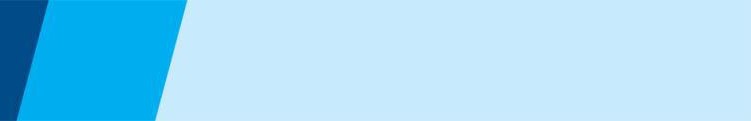 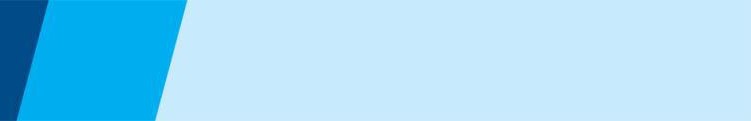 Компьютерные весы с функцией печати этикетокA2.20M 29/9/2020Содержание1. Инструкция по безопасности	.- 1 -2. Описание изделия….................................................................................................................................................. - 3 -2.1 Общие сведения...................................................................................................................................................- 3 -2.2 Сенсорный экран......................................................................................................................................................- 4 -2.3 Принтер…................................................................................................................................................................. - 4 -2.4. Интерфейсы............................................................................................................................................................ - 5 -2.5 Общий вид.................................................................................................................................................................- 6 -2.6. Дисплей покупателя............................................................................................................................................... - 7 -3. Установка.................................................................................................................................................................. - 8 -3.1. Выравнивание устройства.......................................................................................................................................- 8 -3.2. Весовая платформа..................................................................................................................................................- 9 -3.3. Кассетный механизм............................................................................................................................................. - 10 -3.3.1. Замена рулона с этикетками.............................................................................................................................. - 11 -3.4. Подключение питания..........................................................................................................................................- 12 -3.5. Запуск.................................................................................................................................................................... - 12 -3.5.1. Включение устройства...................................................................................................................................... - 12 -3.6. Транспортировка и хранение............................................................................................................................... - 13 -3.6.1. Вывод из эксплуатации......................................................................................................................................- 13 -4. Дисплей и функциональные клавиши....................................................................................................................- 14 -4.1. Режим оператора ( интерфейс работы по умолчанию )..................................................................................... - 14 -4.2. Дисплей и функциональные клавиши................................................................................................................ - 14 -4.3. Встроенная клавиатура......................................................................................................................................... - 16 -4.4. Дисплей клиента....................................................................................................................................................- 17 -4.5. Главное меню.........................................................................................................................................................- 18 -5. Эксплуатация..............................................................................................................................................................- 19 -5.1. Функционал.......................................................................................................................................................... - 19 -5.1.1. Включение питания.......................................................................................................................................... - 19 -5.1.2. Отображение диапазона взвешивания............................................................................................................- 19 -5.1.3. Настройки нуля................................................................................................................................................. - 19 -5.1.4. Тара.................................................................................................................................................................... - 19 -5.1.5. Установка тары................................................................................................................................................ - 20 -5.1.6. PLU.....................................................................................................................................................................- 20 -5.1.7. Количество....................................................................................................................................................... - 20 -5.1.8. Ускорение свободного падения..................................................................................................................... - 20 -5.1.9. Печать............................................................................................................................................................... - 20 -5.1.10. Версия программного обеспечения...............................................................................................................- 20 -5.2. Отображение режима оператора......................................................................................................................- 21 -5.2.1. Поиск PLU……………………........................................................................................................................ - 21 -5.2.2. Речной ввод количества / цены за одну единицу........................................................................................ - 23 -5.2.3.  Процесс продажи........................................................................................................................................... - 23 -6. Программирование базы данных............................................................................................................................ - 34 -6.1. Продукты....................................................................................................................................................................- 34 -6.1.1. Создание наименования продукта....................................................................................................................- 35 -6.2. Категории............................................................................................................................................................... - 36 -6.3. Отдел……..............................................................................................................................................................- 37 -6.4. Формат печати.......................................................................................................................................................- 38 -6.5. Налог...................................................................................................................................................................... - 42 -7. Передача данных........................................................................................................................................................ - 43 -7.1. Данные на USB накопител....................................................................................................................................- 45 -Техническое руководство для весов KS 40108. Настройки	.- 49 -8.1. Меню настроек...................................................................................................................................................... - 49 -8.2. Таблица настроек...................................................................................................................................................- 49 -8.3. Технические настройки........................................................................................................................................ - 53 -8.4. Операционные настройки.................................................................................................................................... - 55 -8.4.1. Внешняя платформа.......................................................................................................................................... - 55 -8.4.2. Свободное назначение PLU............................................................................................................................ - 55 -8.4.3. Быстрое редактирование PLU........................................................................................................................ - 56 -8.4.4. Очистка выбранного PLU после печати........................................................................................................ - 56 -8.4.5. Домашняя страница после печати................................................................................................................ - 56 -8.4.6. Установка цен вручную................................................................................................................................. - 56 -8.4.7. Свободное взвешивание.................................................................................................................................. - 56 -8.4.8 Сохранение исходной цены..............................................................................................................................- 56 -8.4.9 Диалоговое окно обновления цены................................................................................................................. - 57 -8.4.10. Печать итога.................................................................................................................................................... - 57 -8.4.11. Свободный ID.................................................................................................................................................. - 57 -8.4.12. Метод печати.................................................................................................................................................. - 57 -8.4.13. Режим предупаковки......................................................................................................................................- 57 -8.4.14. Нумерация клавиш..................................................................................................................................... - 58 -8.4.15. Ввод количества после выбора товара........................................................................................................ - 58 -8.4.16. Показать PLU/Цену........................................................................................................................................- 58 -8.4.17. Отображение IP на главном экране............................................................................................................. - 58 -8.4.18. Поиск по номеру кнопки или по номеру PLU............................................................................................. - 58 -8.4.19. Функция подсказки....................................................................................................................................- 58 -8.4.20. Окно подсказки после печати......................................................................................................................- 59 -8.4.21. Курсор............................................................................................................................................................- 59 -8.4.22. Включить клавиши быстрого доступа........................................................................................................ - 59 -8.4.23. Авто очистка тары........................................................................................................................................ - 59 -8.4.24. Отчёт по этикеткам.......................................................................................................................................- 59 -8.4.25. Использовать до........................................................................................................................................... - 59 -8.5. Технические настройки.................................................................................................................................... - 60 -8.5.1 Внешний вид................................................................................................................................................... - 60 -8.5.2 Показ работы главного меню........................................................................................................................ - 60 -8.5.3 Настройки десятичного штрихкода.............................................................................................................. - 61 -8.5.4 Длина номера PLU......................................................................................................................................... - 61 -8.5.5 Часовой дипазон...........................................................................................................................................- 62 -8.5.6 Резервная копия / восстановление................................................................................................................ - 62 -8.5.7 Принудительная печать................................................................................................................................. - 66 -9. Интерфейсы.........................................................................................................................................................- 67 -9.1. Основные....................................................................................................................................................................- 67 -9.2. RS23 подключение............................................................................................................................................. - 68 -9.2.1. Спецификации:............................................................................................................................................... - 68 -9.2.2. RS-232 (DB9 тип подключения)......................................................................................................................- 68 -9.2.3. Продолжение вывода веса............................................................................................................................. - 69 -9.3. Ethernet подключение.......................................................................................................................................- 70 -9.3.1. Прямое соединение по Ethernet..................................................................................................................... - 70 -9.4. Wifi Подключение...............................................................................................................................................- 71 -10. Калибровка................................................................................................................................................................ - 76 -11.  Устранение неисправностей.................................................................................................................................... - 78 -11.1. Сообщения ошибок..................................................................................................................................................- 79 -12. Технические данные......................................................................................................................................................- 80 -Техническое руководство для весов KS 401012.1. Технические характеристики	. - 80 -12.2. Характеристики принтера.....................................................................................................................................- 81 -12.3. Габаритные размеры............................................................................................................................................. - 82 - 	1. ТЕХНИКА БЕЗОПАСНОСТИ	 	2. Описание изделия	Общая информацияВесы с функцией печати этикеток KS4010, включает в себя все необходимые функции,интерфейсы, а также возможность опциональной установки 7-ми 10-ти или 15-ти дюймовогодисплея с высоким разрешением. Весы с самообслуживанием оборудованы большимсенсорным дисплеем 18.1”.Стандартные модели представляют собой высококлассные изделия для тех заказчиков, чьейцелью является высокая функциональность. Функции микропроцессорных весов обеспечиваютпростую, быструю и надежную работу пользователя по поиску PLU.Весы также позволяют осуществлять управление с помощью центрального программногообеспеченияОсновные характеристикиОперационная система LinuxПроцессор ARM CORTEX A17Сенсорный дисплей резистивного типаHD LCD2GB Оперативной памяти, хранение до 99999 позиций PLUРазличные способы подключения: RS232, Ethernet, Wi-Fi, USB разъем для клавиатуры, мыши, сканера.Три диапазона взвешивания и выбираемая величина, такая как: kg, g, lb, oz, tj, gj.Управление всеми настройками осуществляется через меню. Простота в процессе эксплуатации.Просто протокол передачи данных. Легкое подключение к товароучётной системеСенсорный экранВесы KS4010 поставляются с сенсорным TFT дисплеем резистивного типа.Работа сенсорного экрана возможна при прикосновении кончиками пальцев, карандашом ируками в резиновых перчатках.Разрешение дисплея 10” составляет 1280x800 пикселей, а разрешение дисплея 15” и 18” составляет1366x768 пикселей.Принтер для печати этикетокВесы оборудованы кассетным принтером печати этикеток.Разрешение при печати составляет 8 точек/мм, скорость печати — 100 мм/с, максимальнаяширина печати — 54 мм2.4. ИнтерфейсыВесы оборудованы интерфейсами 1xRJ45, 1xRJ11, 4xUSB 2.0, и 2x RS232 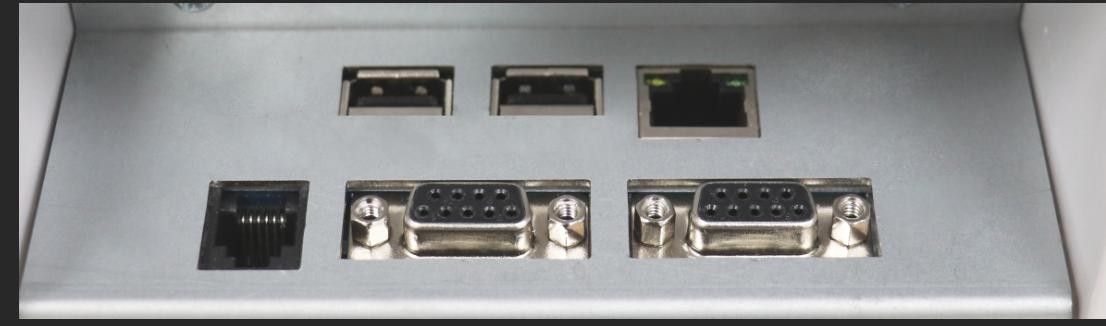 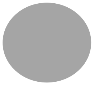 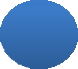 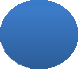 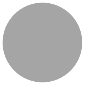 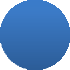 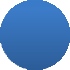 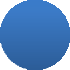 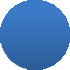 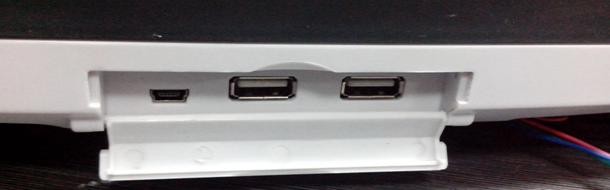 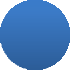 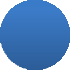 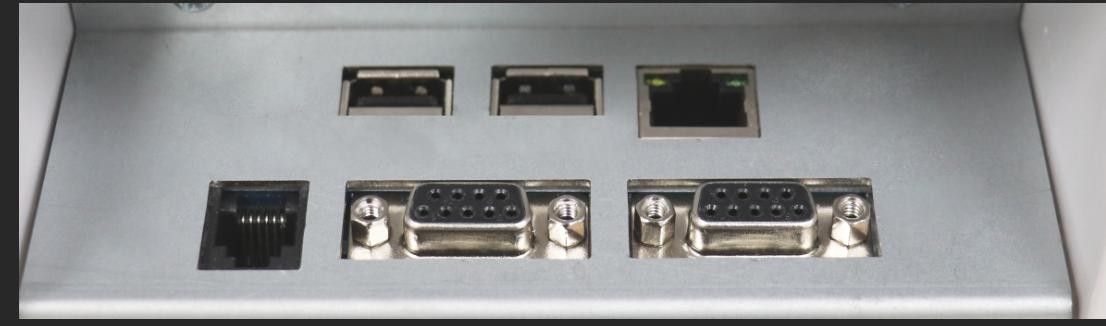 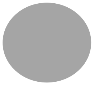 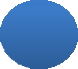 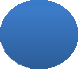 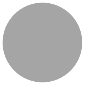 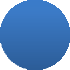 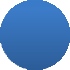 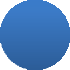 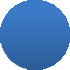 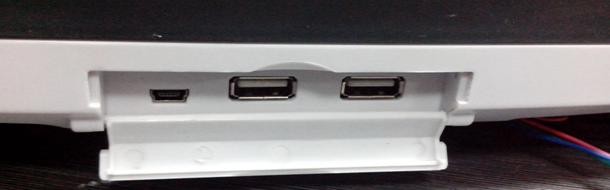 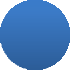 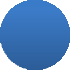 Внешний вид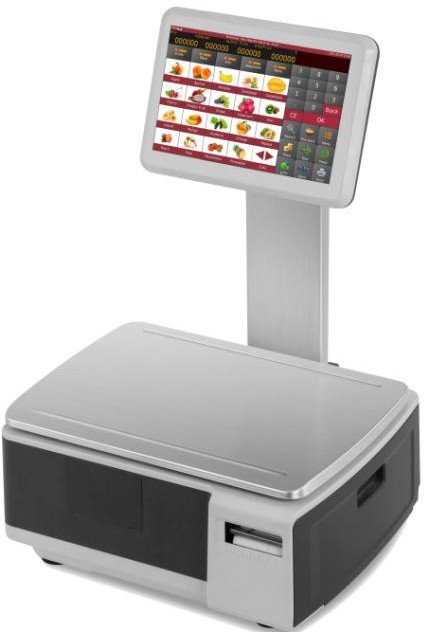 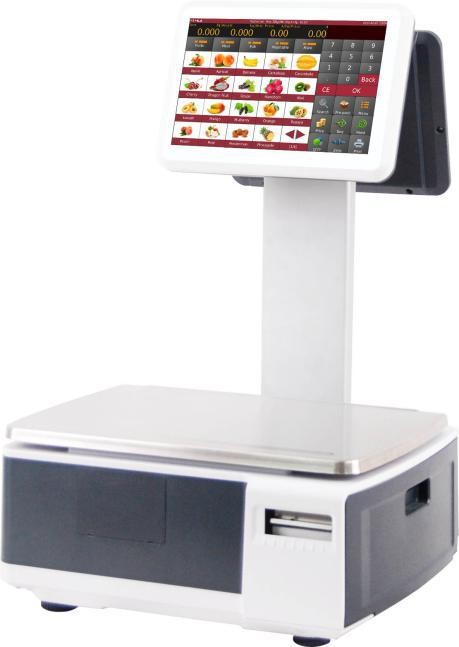 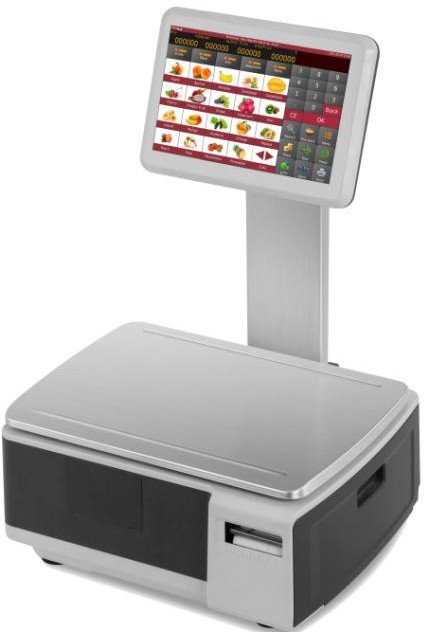 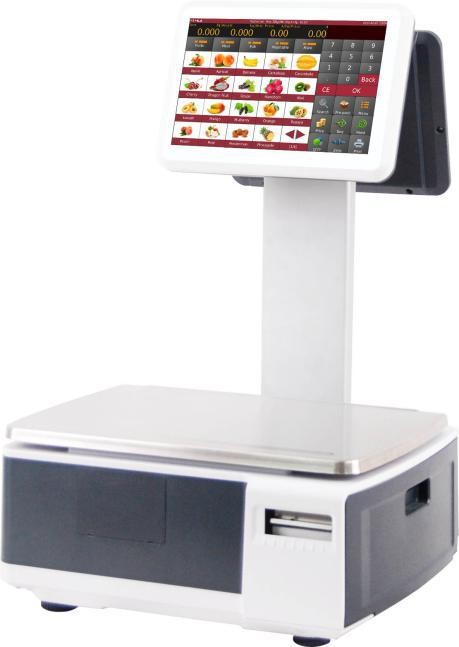 Дисплей покупателя на стойке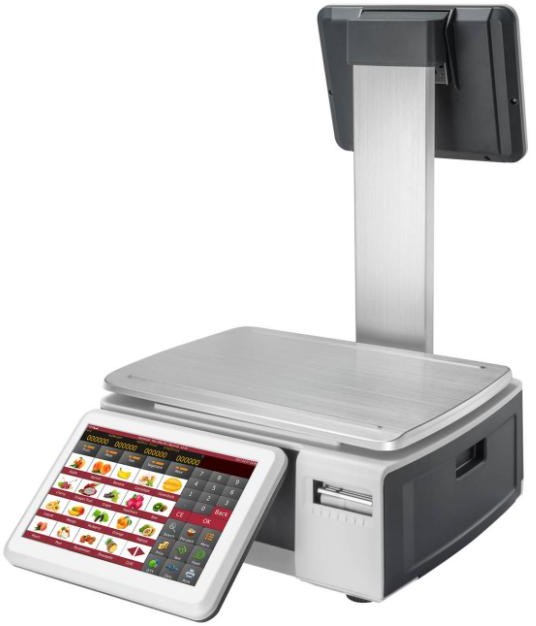 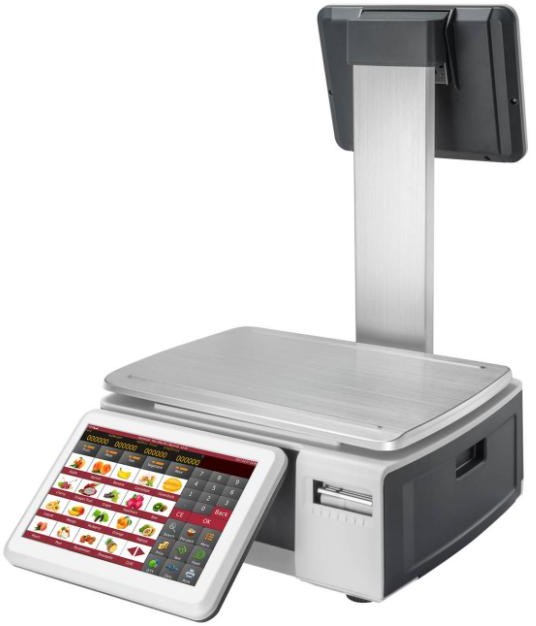 Весы с дисплеем для покупателяДисплей оператора на стойке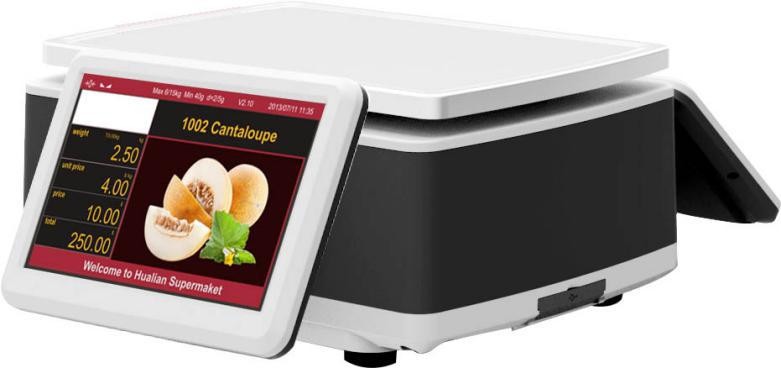 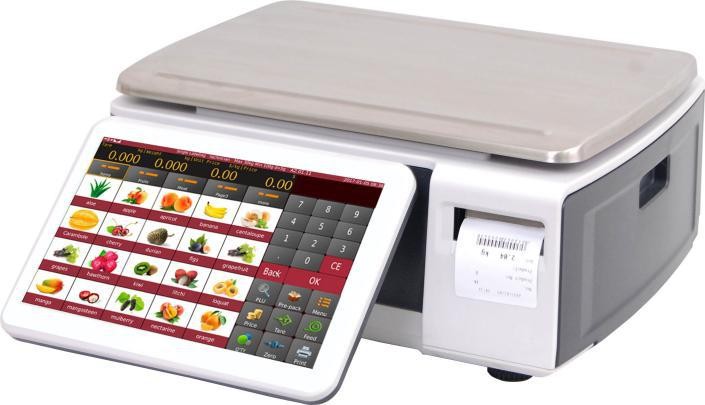 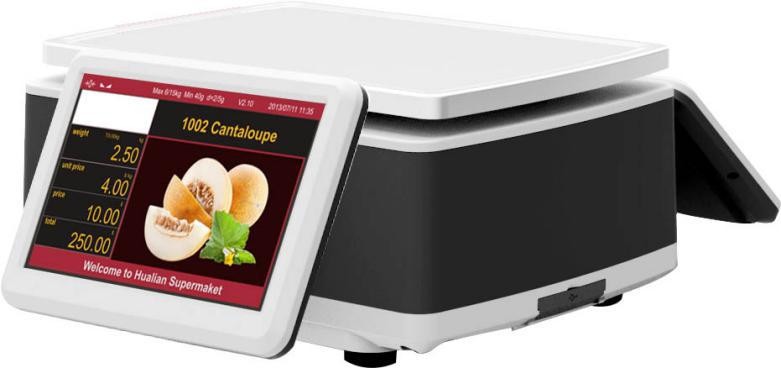 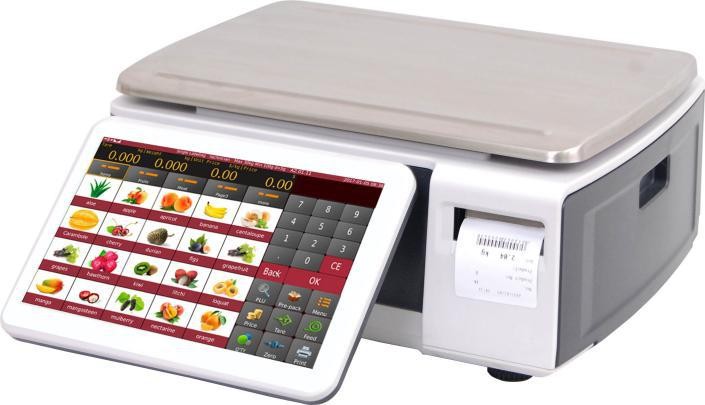 Дисплей оператора без стойки① Дисплей покупателя (10’’ 1280x800 ) ② Стойка③ Нагрузочная платформа		             	④	 Принтер печати этикеток⑤ Регулировочная ножка опоры	⑥ Дисплей оператора (10’’ 1280x800 )2.6. Дисплей покупателя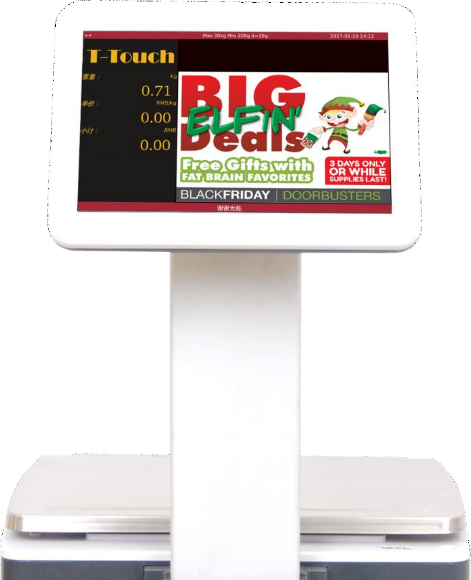 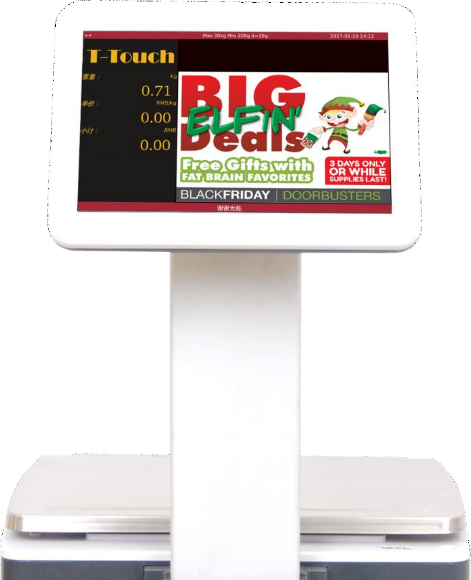 Индикация весаМультимедийная рекламаИзображения продуктовКартинки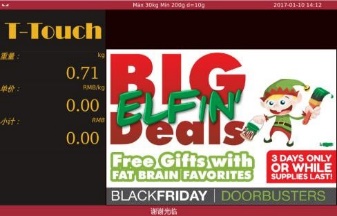 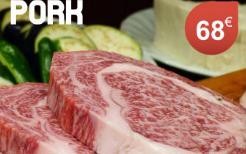 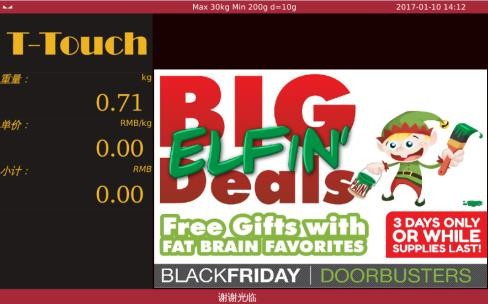 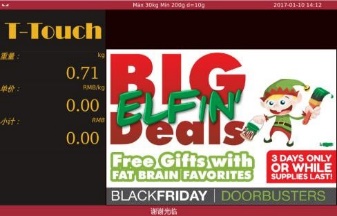 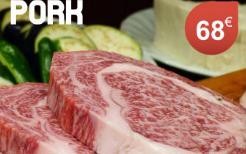 Логотип магазинаБегущая строкаВидео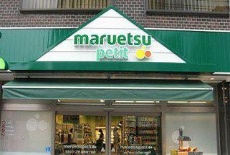 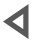 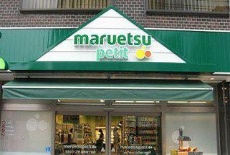 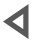  	3. Установка и подключение	НивелирУстановкой, выравниванием и нанесением занимается специализированно-уполномоченное лицо 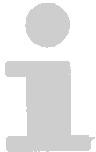 Весы следует подключать к сети только с помощью специально-прилагаемого кабеля питания или зарядного устройства. 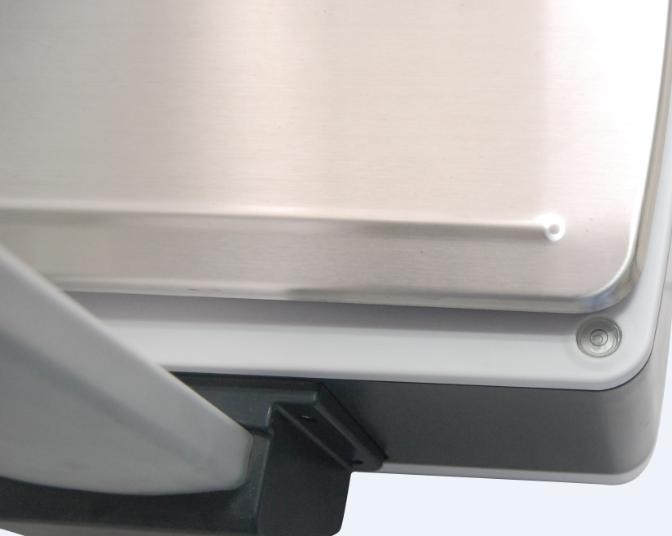 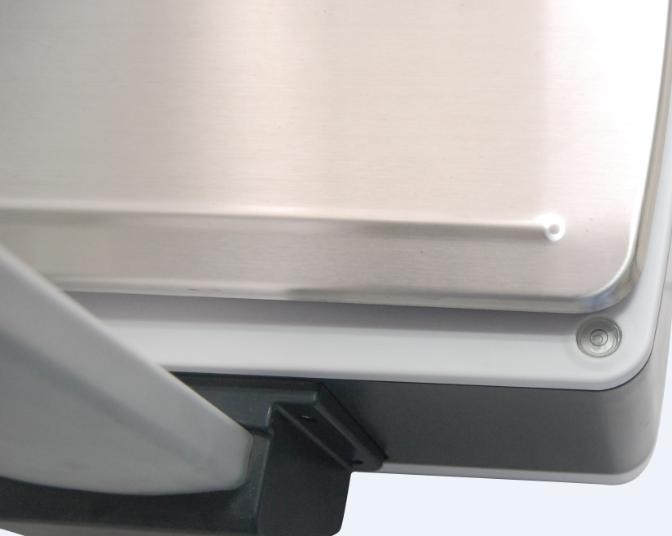 Водяной уровень необходимо регулярно проверять на соответствие корректному уровню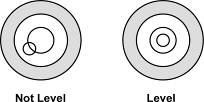 Водяной уровеньПузырек должен находиться по центру водяного уровня.Корректное нивелирование устройства может быть достигнуто путем регулировки ножек весов. При перемещении весов необходимо проверить и, при необходимости, откорректировать уровень.Весовая платформа платформаНеобходимо корректно установить весовую платформу.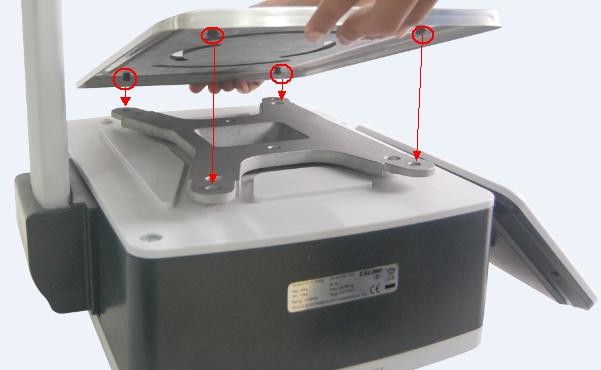 Регулярно проверяйте правильность установки весовой платформы. Не допускайте попадания мусора и воды под весовую платформу. Это может привести к неправильным показаниям веса или вывести устройство из строя.Кассетная системаРычаг освобождения кассеты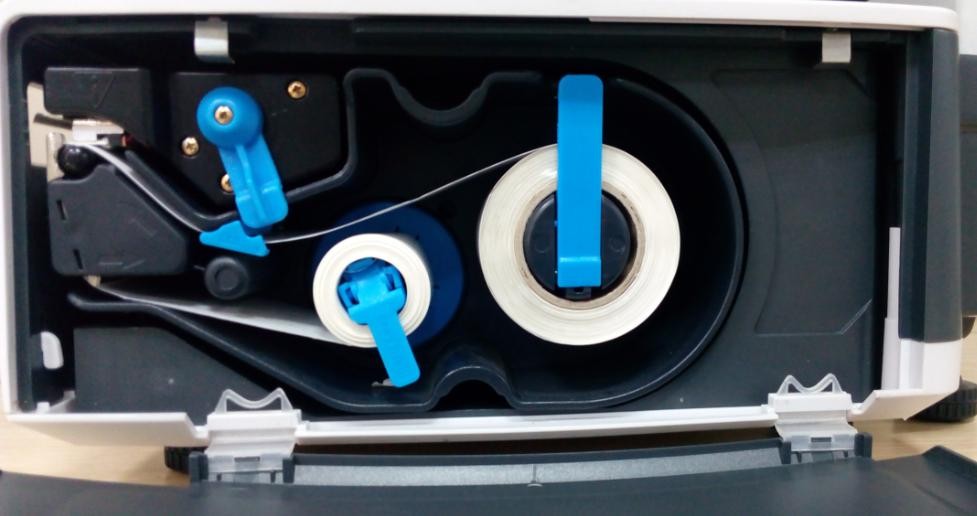 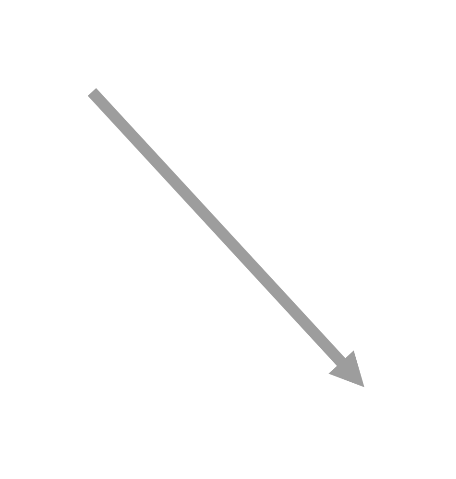 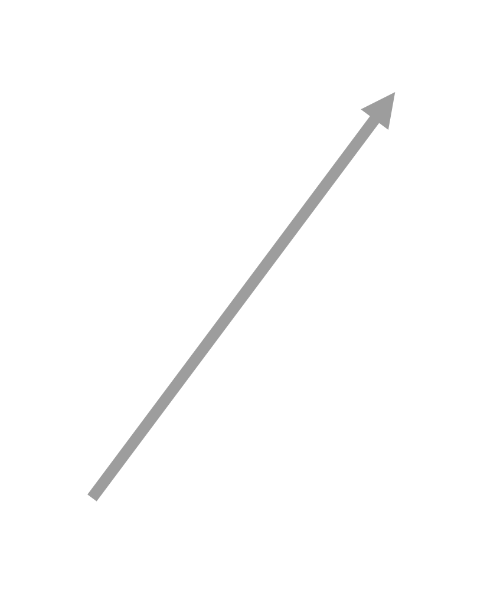 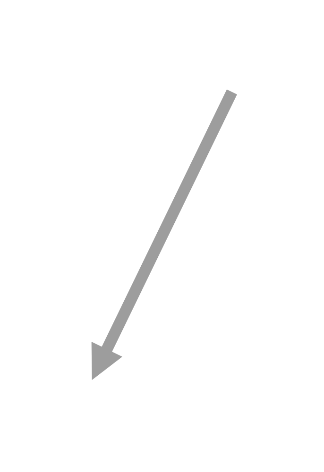 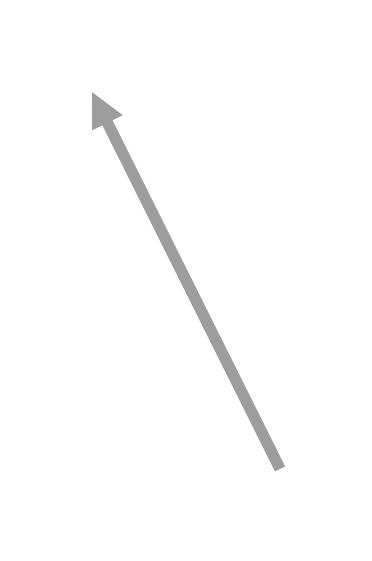 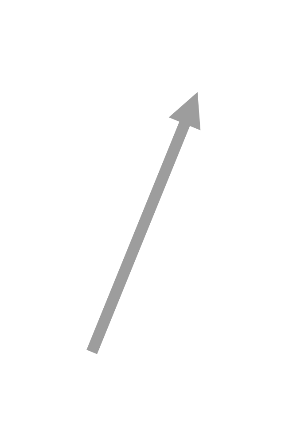 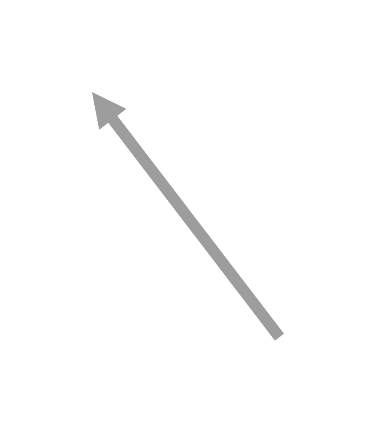 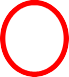 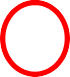 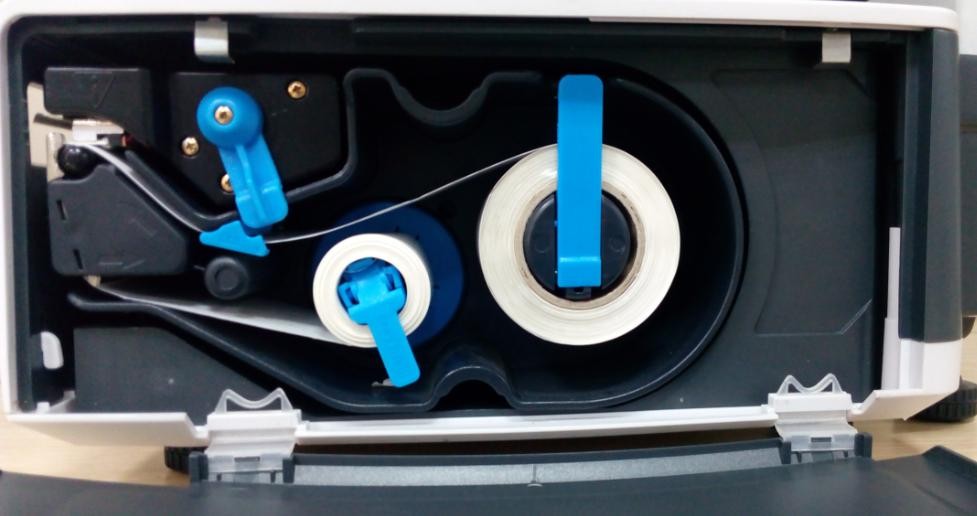 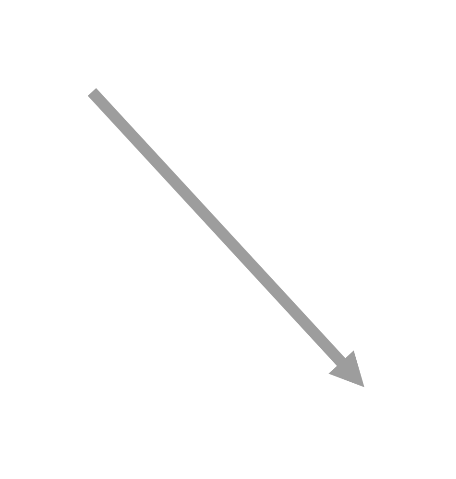 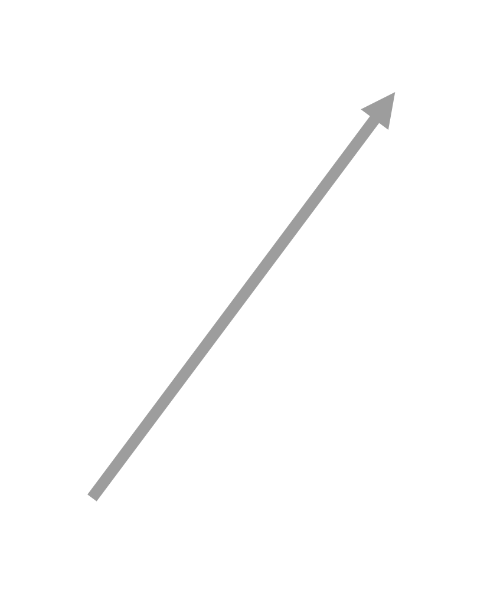 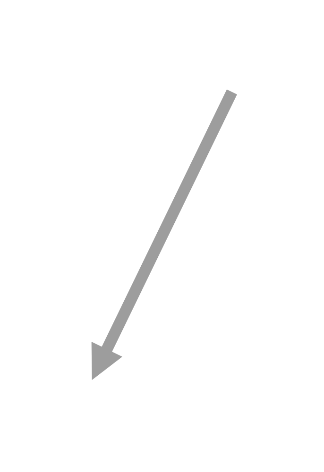 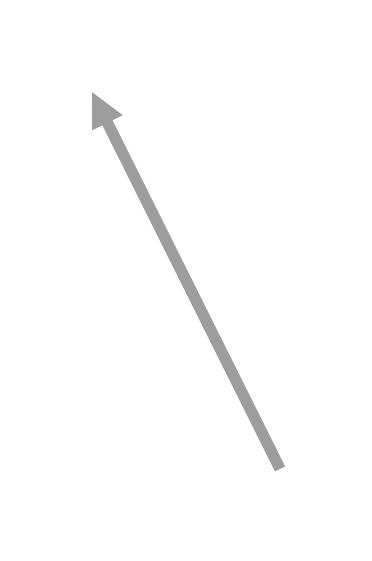 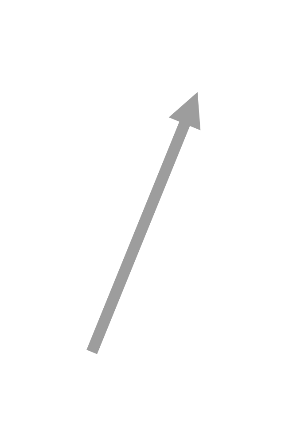 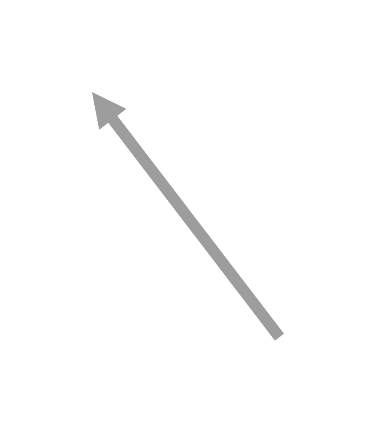 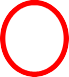 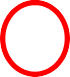 Стопорный рычаг рулона 12Регулировщик положения лентыНамоточная бобина	Рычаг стопора отработанной лентыДержатель рулона① Бумага для этикеток должна находиться на уровне края опорного валика② Подложка бумаги должна проходить под данной планкойЗамена рулона бумаги для этикеток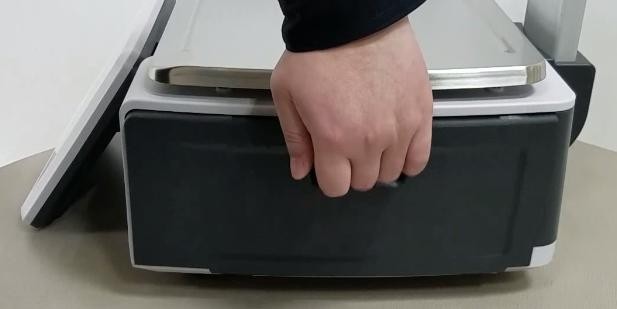 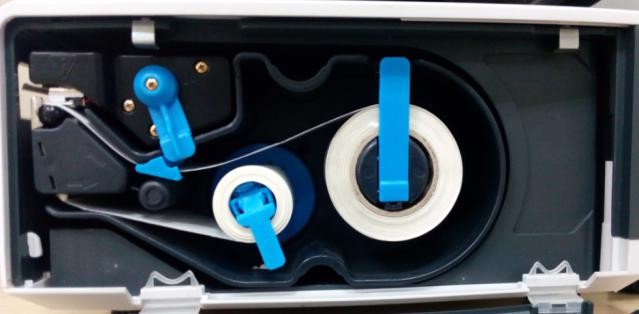 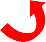 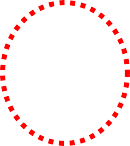 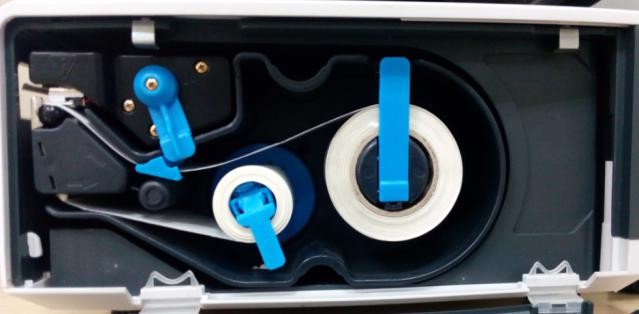 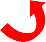 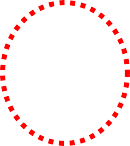 ① Открыть крышку принтера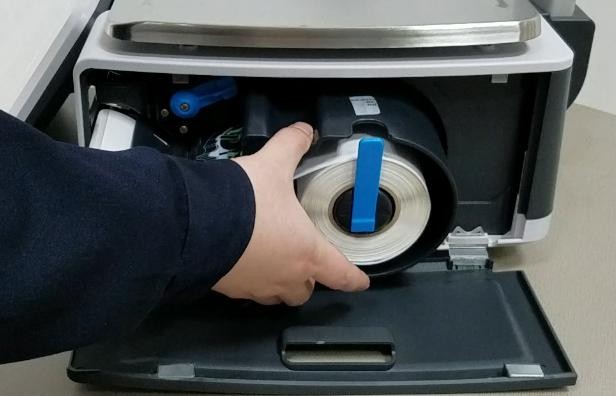 ③ Извлечь кассету из принтера② Повернуть рычаг против часовой стрелки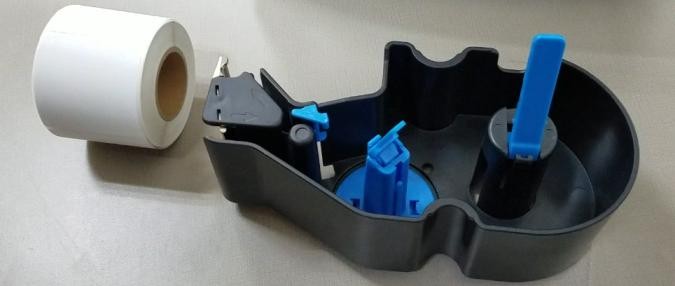 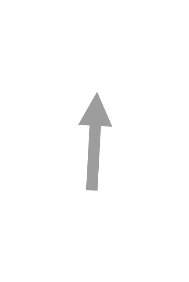 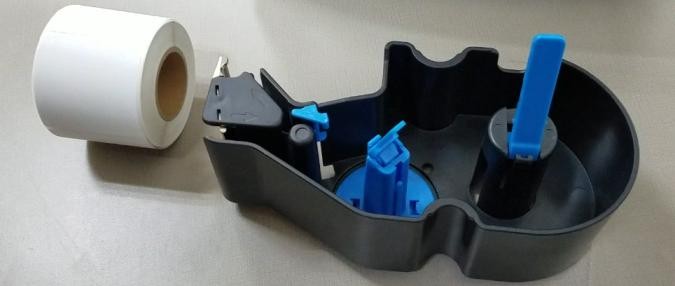 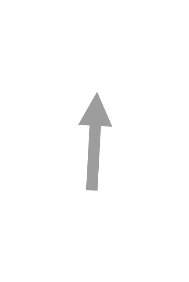 ④ Повернуть ограничители катушки, затем извлечь остатки этикетки и подложки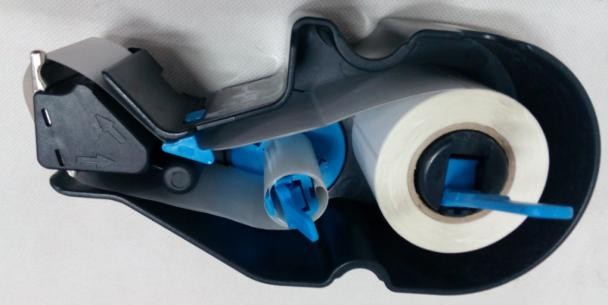 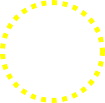 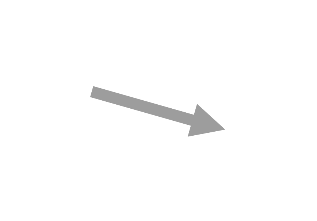 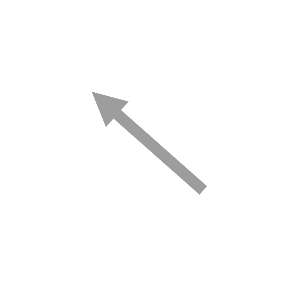 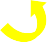 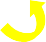 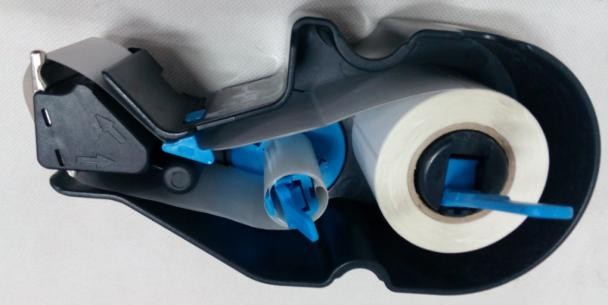 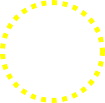 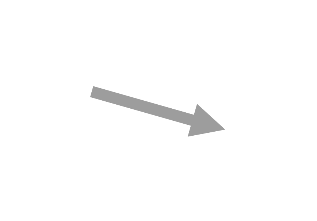 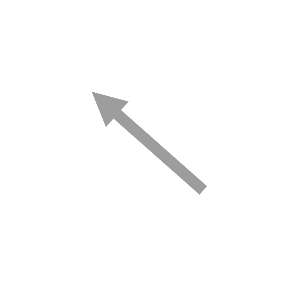 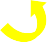 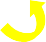 ⑤ Установить новый рулон с этикетками, зафиксировать подложку бумаги на намоточной катушке и закрыть рукоятки ограничителей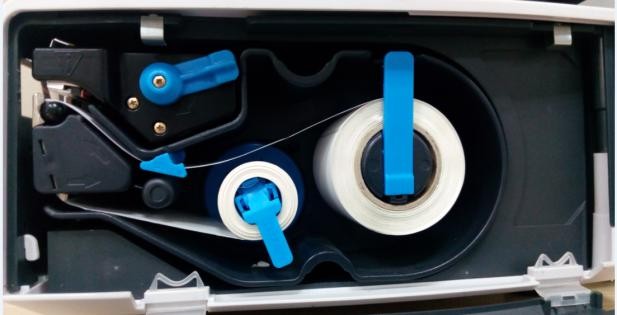 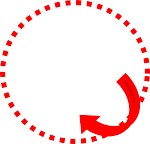 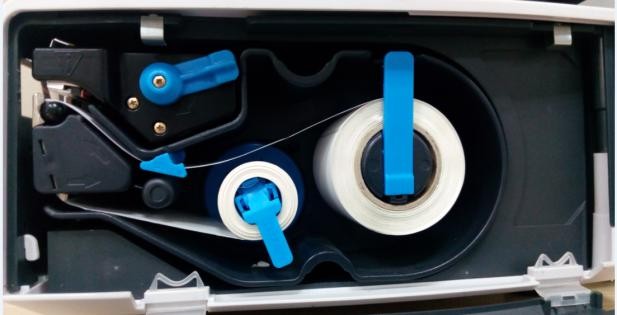 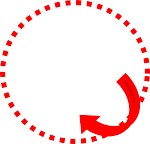 ⑥ Вставить кассету и повернуть рукоятку по часовой стрелке.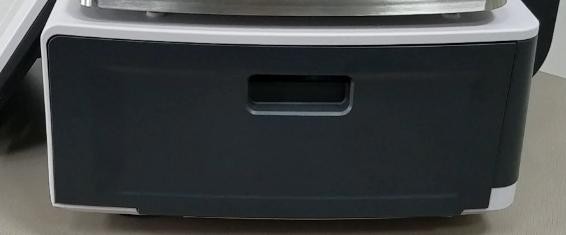 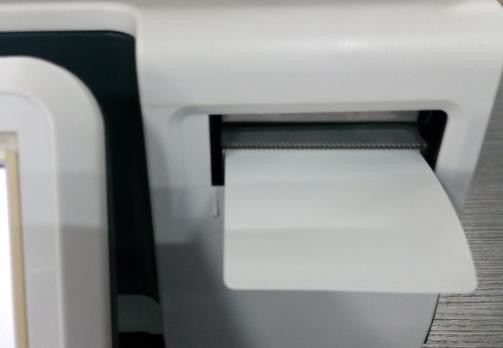 ⑦ Закрыть крышку принтера	⑧ Распечатать тестовую этикеткуПодключение питания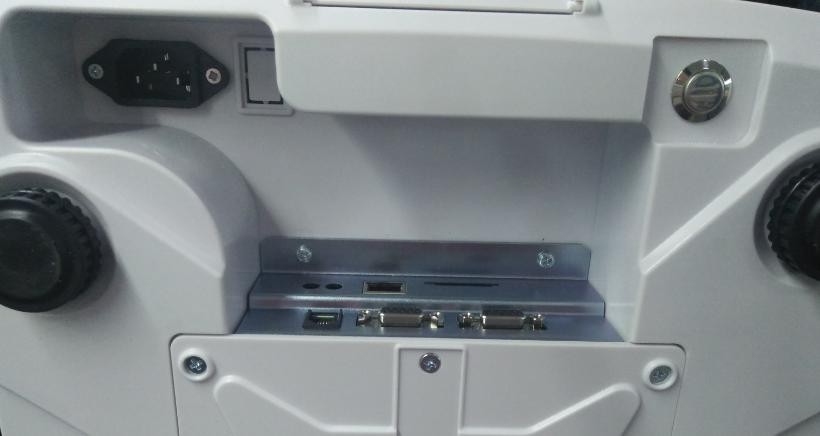 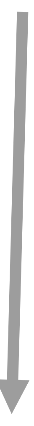 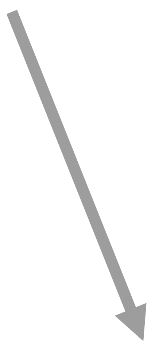 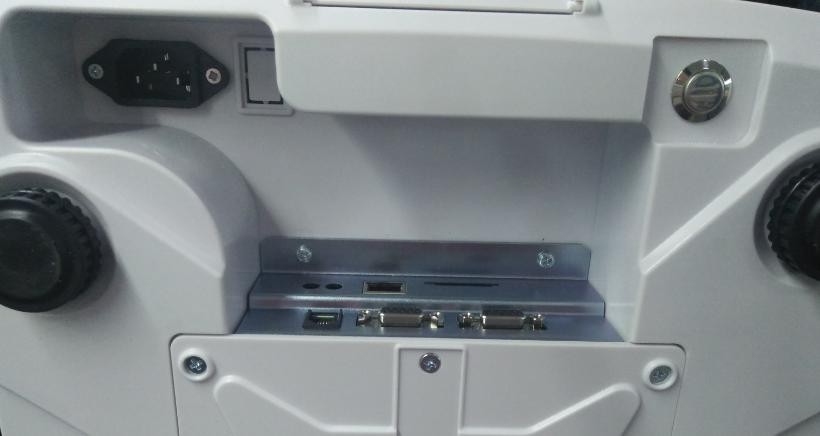 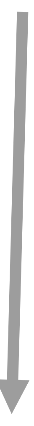 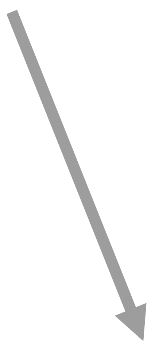 Кнопка включения/выключенияРазъем кабеля питанияЗапускВвод в эксплуатациюВключение устройстваУбедитесь, что устройство надлежащим образом установлено и подключено к сети электропитания.Включение устройства:Включение: Кнопка включения расположена под весами с левой стороныНажать и удерживать кнопку включения до тех пор, пока не раздастся звуковой сигнал, после чего начнется включение весов.Выключение устройства:Метод  1: Чтобы включить весы нажмите  на экране главного меню, затем нажать кнопку выключить.
 Метод 2: Нажать и удерживать кнопку включения до тех пор, пока не появится всплывающий экран. Нажать  клавишу выключить.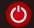 Транспортировка и хранениеТранспортировать и хранить устройство в оригинальной упаковке.Вывод из эксплуатации, долговременное хранениеВыключить весыОтсоединить все кабели и разъемы от весовОчистить весы в соответствии с инструкциями по очисткеХранить устройство в оригинальной упаковке 	4. ФУНКЦИИ ДИСПЛЕЯ И КЛАВИШ	Экран оператора в режиме взвешивания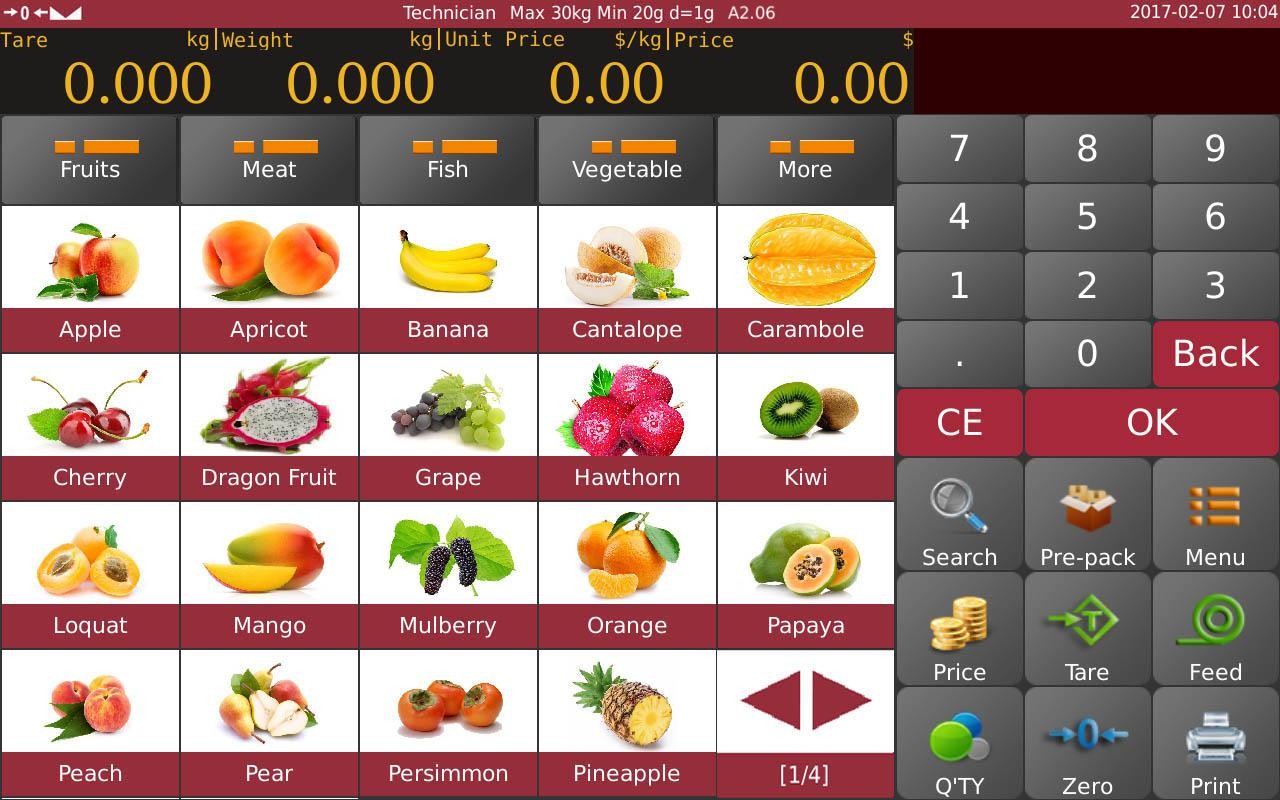 Основная индикация и клавиши на экране оператора весов в режиме взвешиванияВстроенная клавиатураЭкранная клавиатура открывается автоматически для редактирования или ввода новых данных,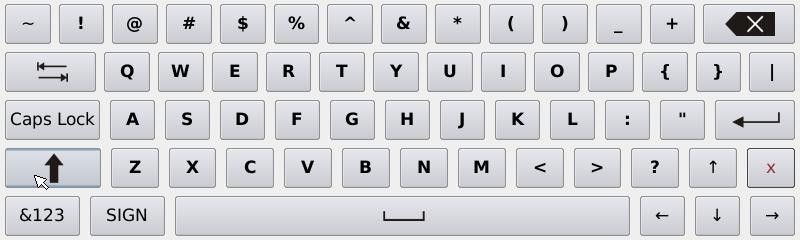 : Возврат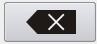     : Табуляция. Использовать данную клавишу при вводе текста для изменения строки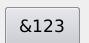 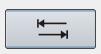 : Цифровые клавиши и специальные символы.        : Закрыть клавиатуру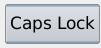 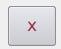 или  	    : переключить на заглавные / прописные буквы.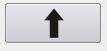 : Нажмите это, чтобы сменить знак.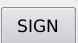 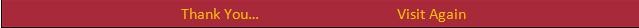 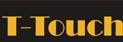 Дисплей покупателя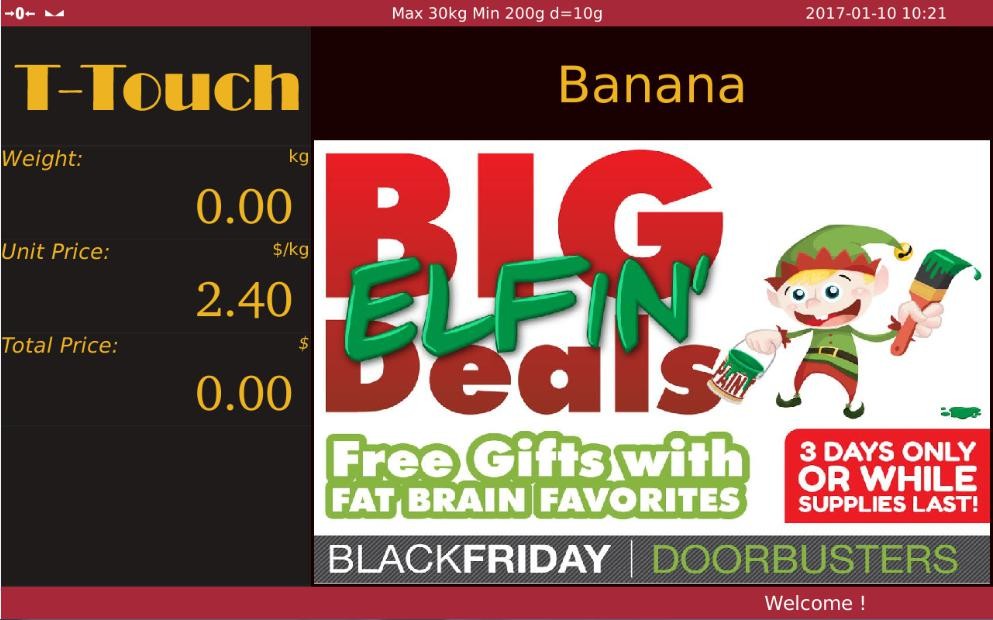 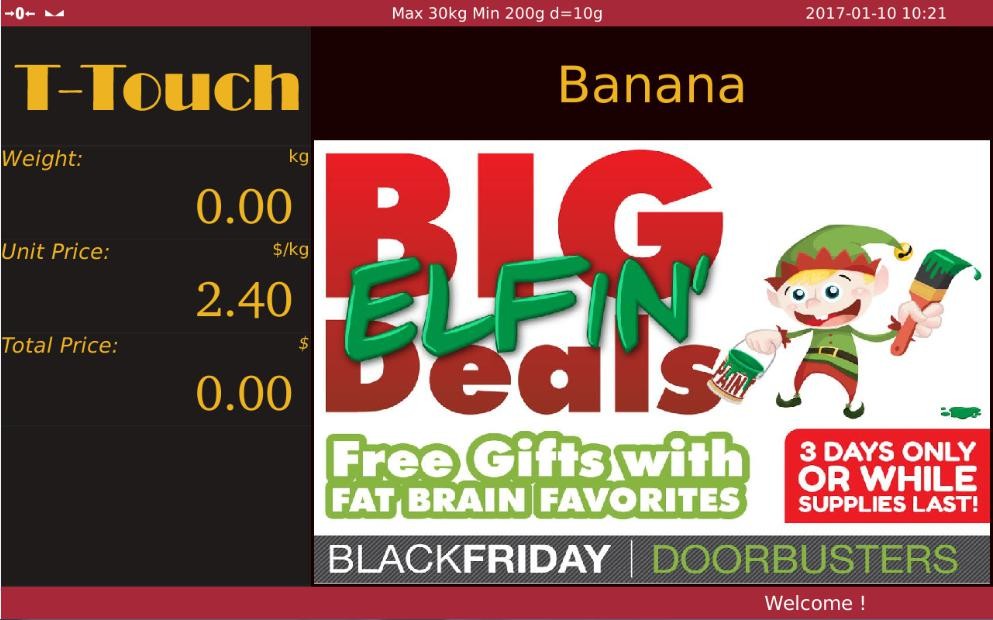 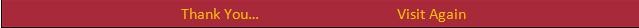 Главное меню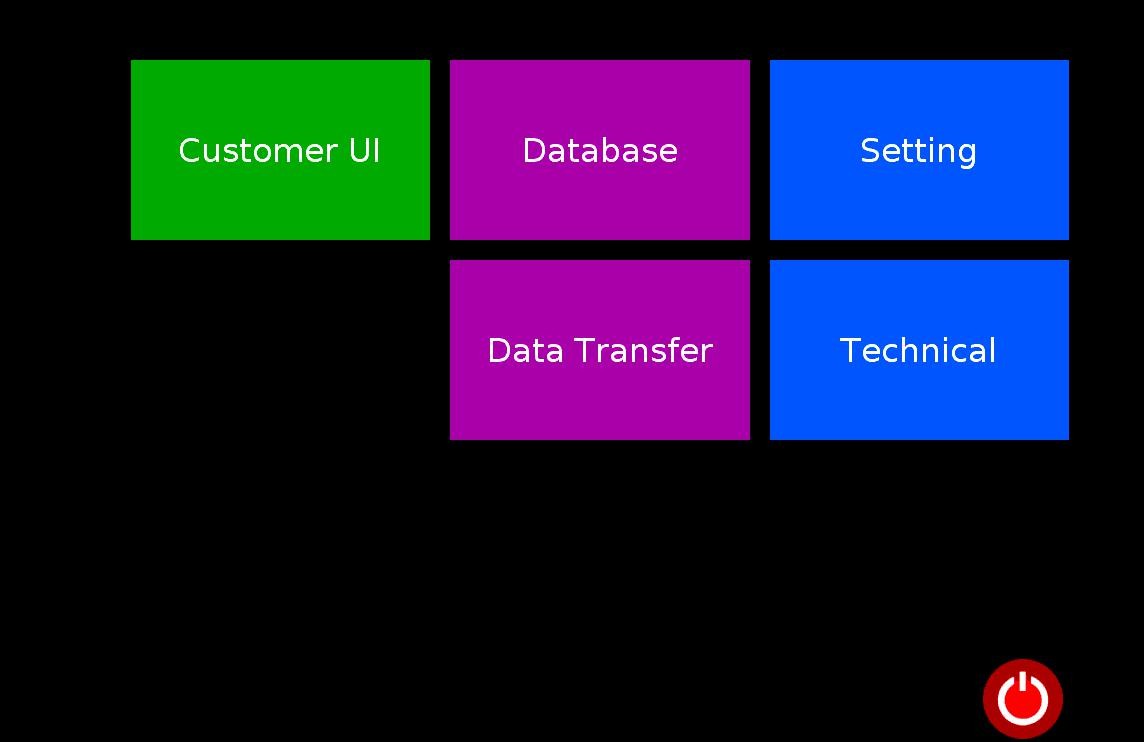 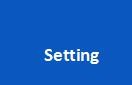 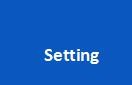 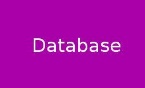 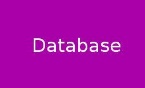 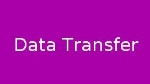 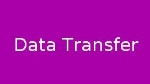 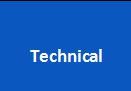 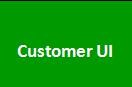 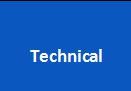 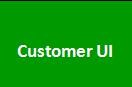 6	Клавиша выключения  	Отключение весов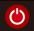  	5. Эксплуатация	ВключениеВключениеПри включении весы сначала отображают экран системы KS 4010, а затем логотип компании. После этого весыустанавливают текущий вес на новый реперный нуль, а потом автоматически запускаются в режимевзвешивания.Режим меню может быть защищен (для доступа может потребоваться логин и пароль, если добавленыпользователи и им настроены пароли).
Диапазон отображенияДиапазон отображенияВесы будут отображать вес от –Max (функция тары) до Max (вес брутто)Настройка нуляУстановка нуля делается с помощью клавиши  , это возможно только в том случае, если весовая платформа находится в неподвижном состоянии.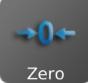 ТараВесы могу в полуавтоматическом режиме производить расчёт тары.Вес любой ёмкости можно тарировать, нажав на кнопку  чтобы при следующем взвешивании всегда отображался вес нетто, взвешиваемого товара.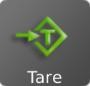 Операции с таройПоложите вес на платформуНажмите клавишу  . Отобразится ноль и тара вычитается.Снимите вес с платформы. Отобразится тарированный вес. Он может установить только одно значение тары. Само значение будет показано со знаком минус.Это значение веса можно удалить, нажав на клавишу   , когда нагрузочная платформа находится в состоянии покоя. Этот ввод тары невозможен, если вес на весах будет колебаться.Предустановка тарыВесы имеют функцию предустановки тары. Нажмите и удерживайте клавишу  до тех пор, пока не появится окно предварительной тары для ввода значения тары. При нажатии ОК можно сохранить  значение в соответствии с вводом.ТоварыВесы могу хранить свыше 999999 единиц товаров. доступ к ним осуществляется с помощью клавиш PLU или клавиши поиска PLU.КоличествоPLU позволяет рассчитать стоимость, как всего количества, так и необходимое пользователю.G-факторВесы имеют функцию компенсации G-фактора, которая позволяет проводить поверку в одном точке мира, а использовать их в другой.ПечатьВесы имеют встроенный принтер, когда пользователь нажимает кнопку «Печать», этикетку можно распечатать, либо печать может происходить автоматически, включив специальный режим “печать после стабилизации”.Версия программного обеспеченияПрограммное обеспечение разделено на весовое, прикладное и печатающее.Режим работы оператора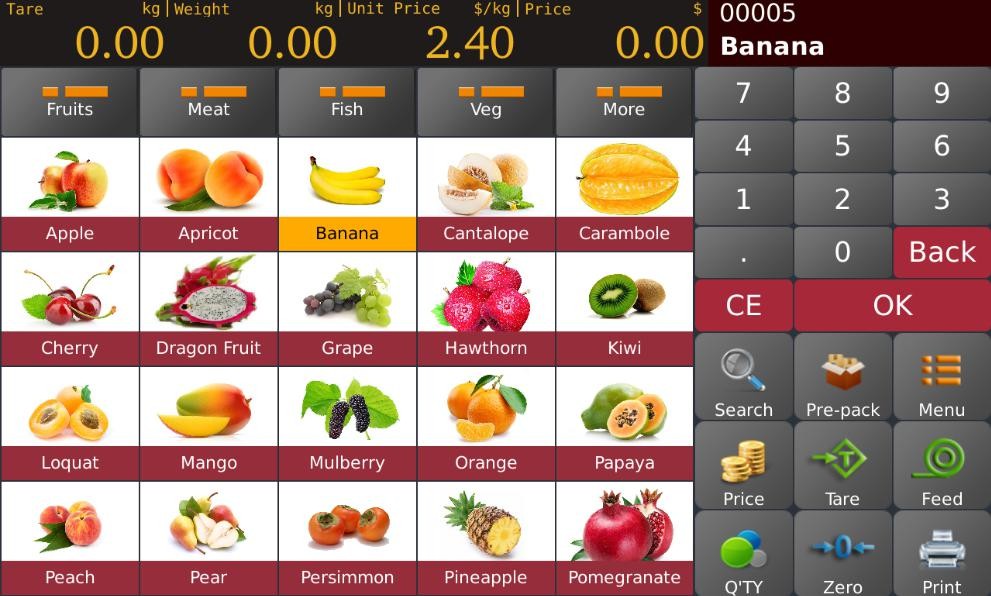 Поиск товаровНазвания товаров позволяют выполнять поиск по назначенным клавишам пользовательского интерфейса или с помощью клавиши поиска.Прямой выбор PLU:Нажмите PLU страницахИспользуйте клавишу  для выбора различных групп продуктов или категорий.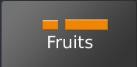 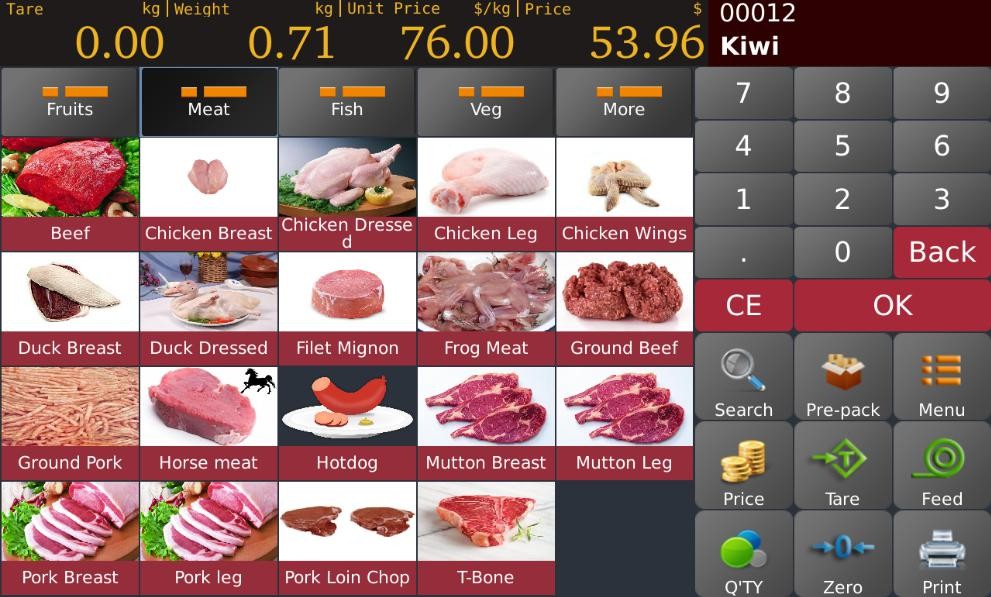 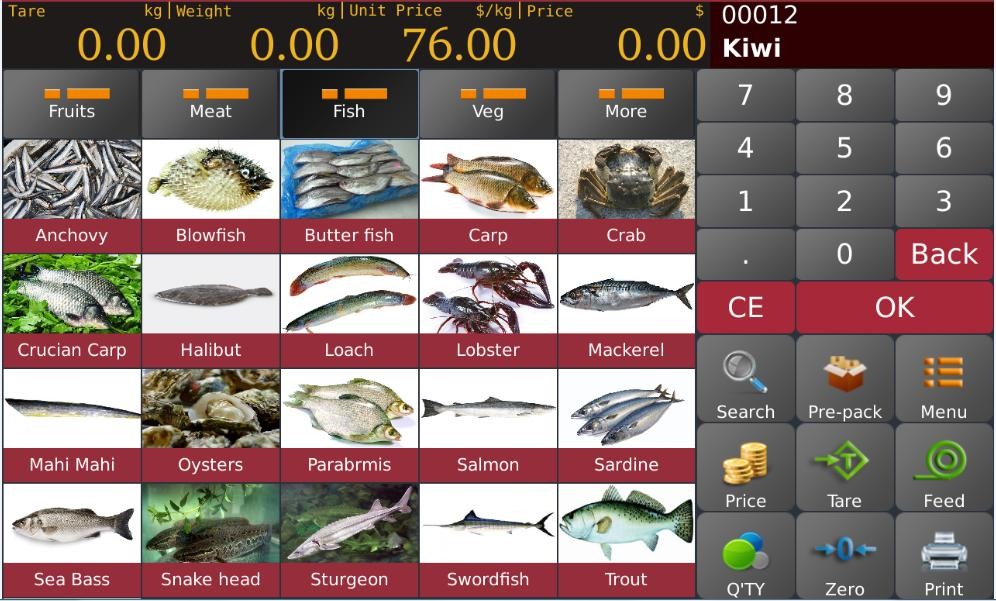 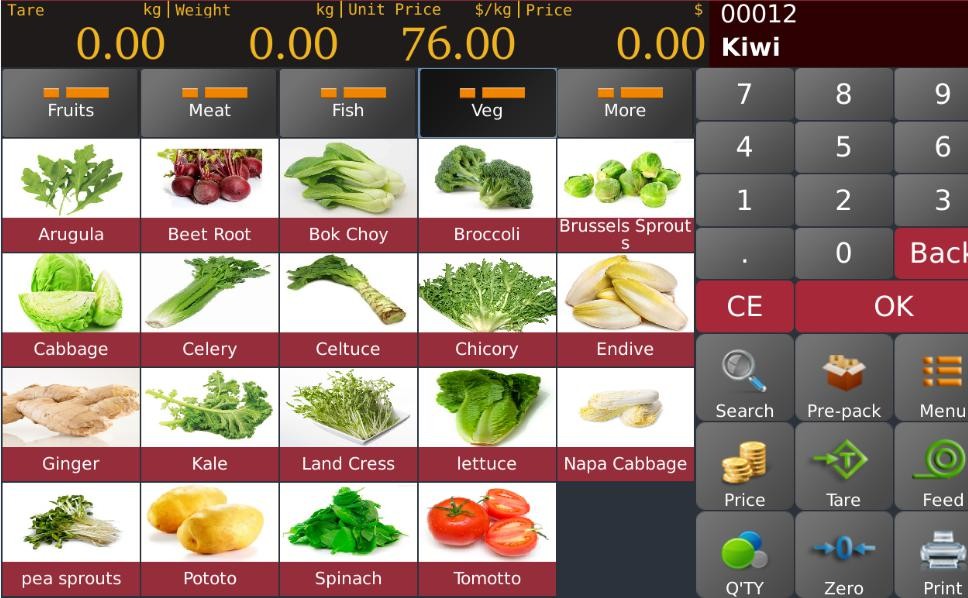 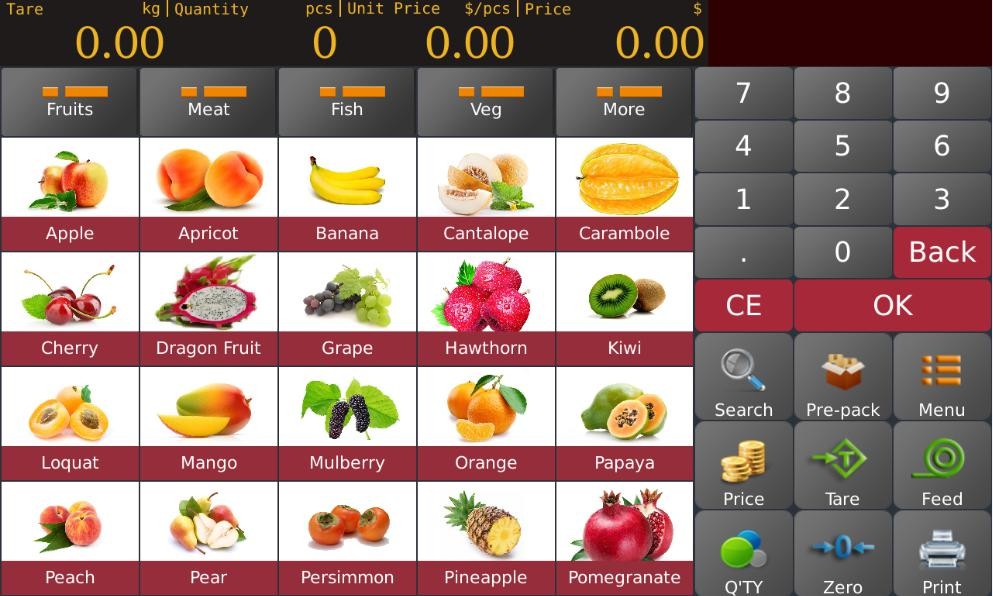 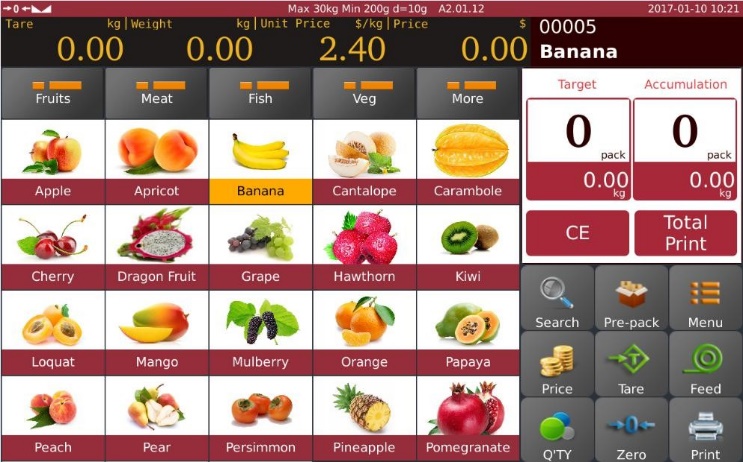 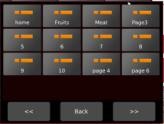 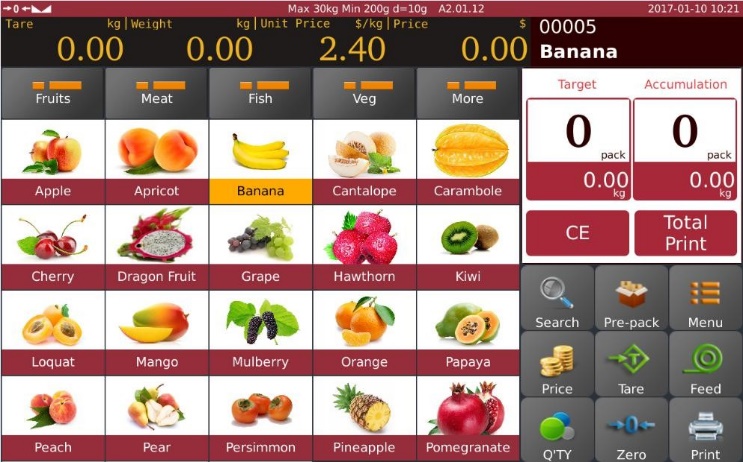 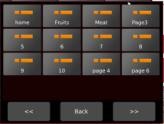 Примечание. Список страниц / групп будет доступен только в соответствии с предварительными настройками.Прямо поиск товара：Нажмите на клавишу  , чтобы зайти в меню поиска товара.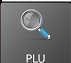 Поиск товара осуществляется с помощью номер PLU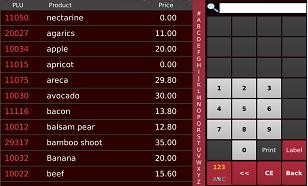 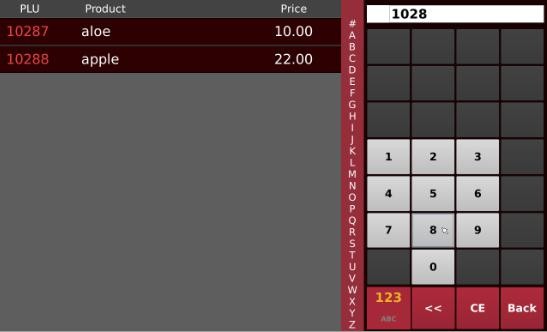 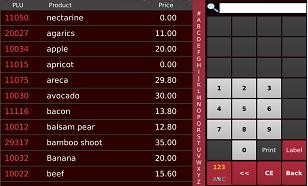 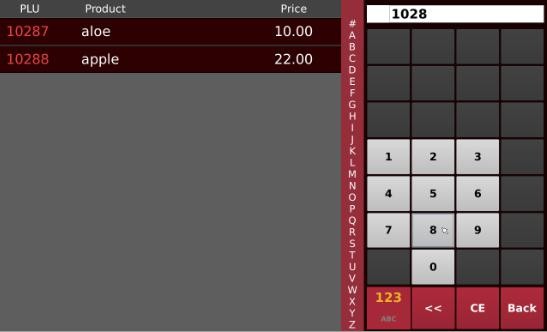 Поиск продукта осуществляется с помощью его наименования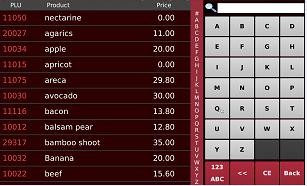 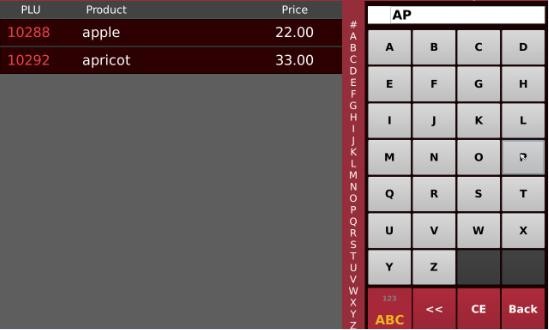 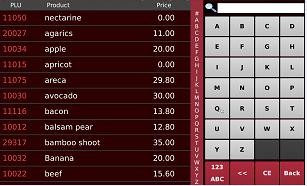 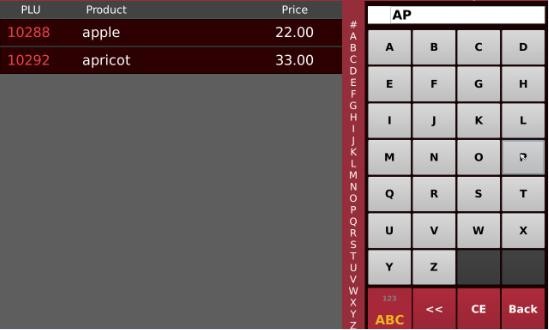 Ручной ввод цены / количестваЕсли информация о продукте не указана заранее на весах, нажмите на кнопку  , чтобы ввести цену за единицу вручную и нажмите ОК для подтверждения, а затем выполните взвешивание；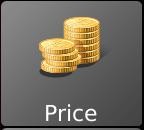 Для штучного товара введите цену за единицу и следуйте инструкциям, чтобы ввести количество вручную. Нажмите кнопку  , для ручного ввода количества.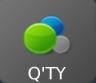 Функции продавцаВзвешиваемые товарыВыберите клавишу товара.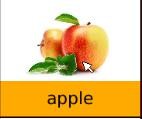 Дисплей отобразит выбранный Вами товар 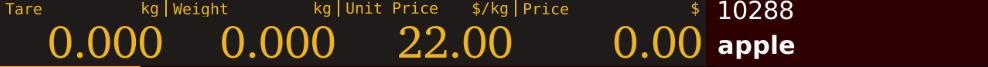 Положите товар на платформу для взвешивания, дождитесь стабилизации веса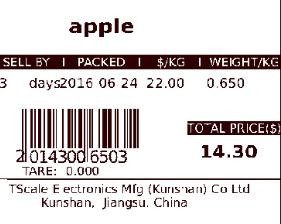 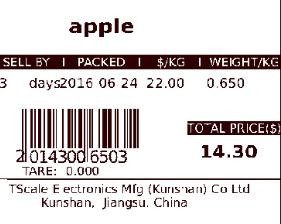 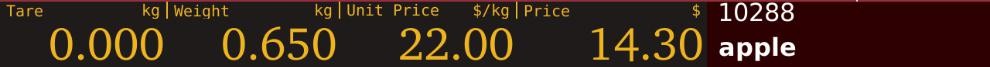 После чего нажмите    для печати этикетки.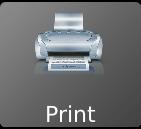 Уберите товар с платформы для повтора операции.Примечание: Нажатие кнопки   позволяет очистить текущее название продукта и цену или при выборе новой кнопки PLU автоматически удаляется текущее название и цена PLU.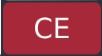 Штучные товарыВыберите штучный товар.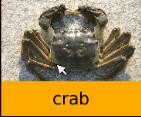 На дисплее отобразится наименование товара, его номер, а также стандартное значение количества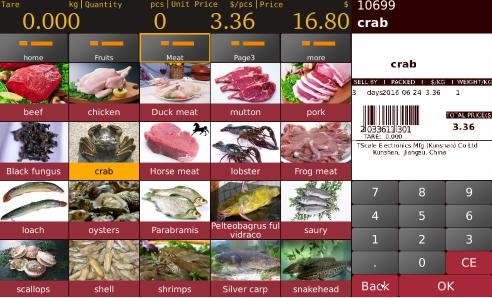 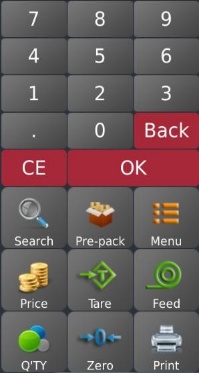 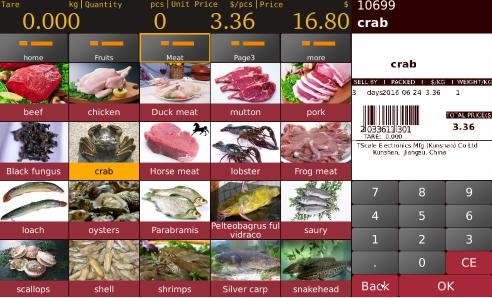 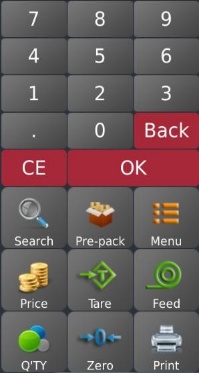 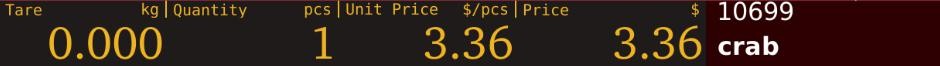 Нажмите на клавишу  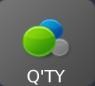 или нажмите на окно  Окно количества позволяет ввести необходимое значение.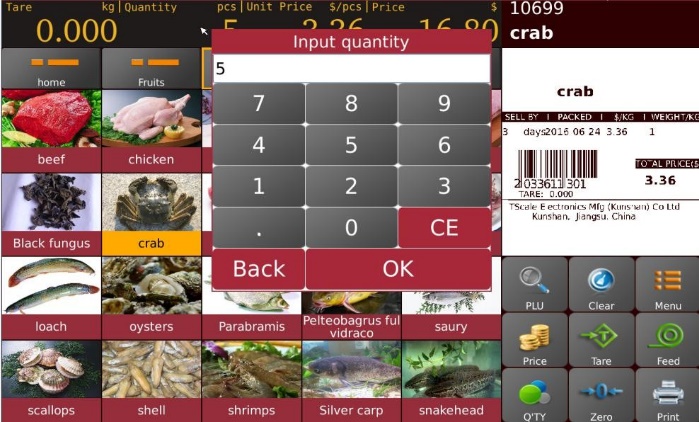 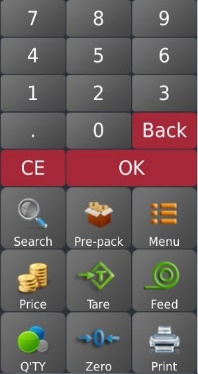 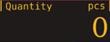 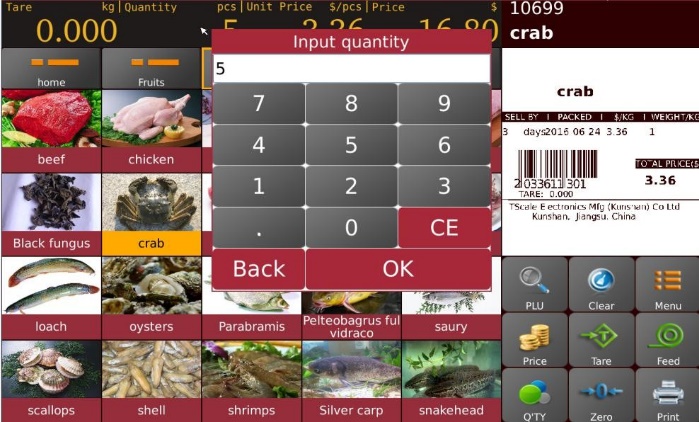 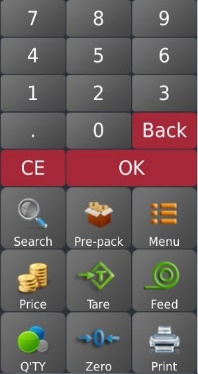 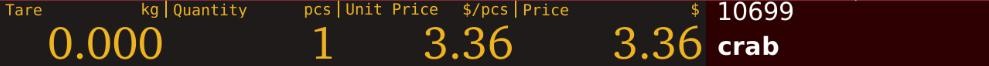 После нажмите	.        для печати этикетки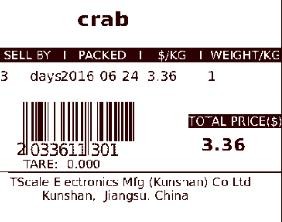 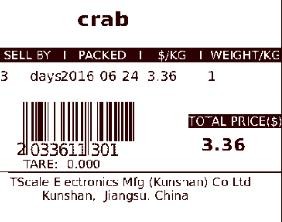 Примечание: Нажатие кнопки   позволяет очистить текущее название продукта и цену или при выборе новой кнопки PLU автоматически удаляется текущее название и цена PLU.Режим предупаковки для взешивания товаров.Примечание: Для выбора режима предупаковки, выберите Настройки > Операционные настройки > Режим предупаковкиНажмите клавишу для начала печати в режиме предупаковкиРежим предварительной упаковки – при стабильной работе, при отсутствии товара.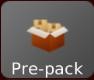 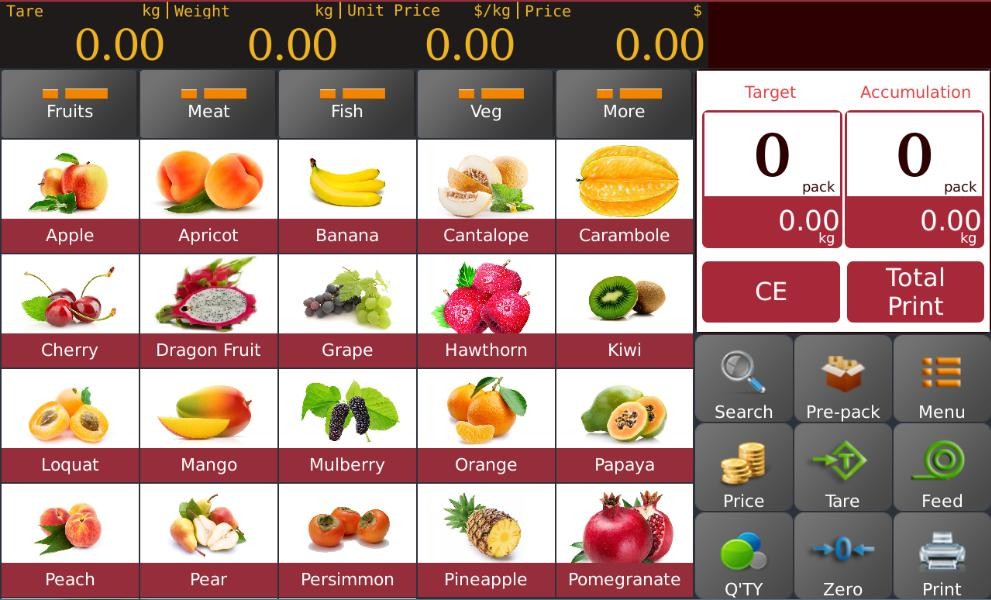 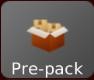 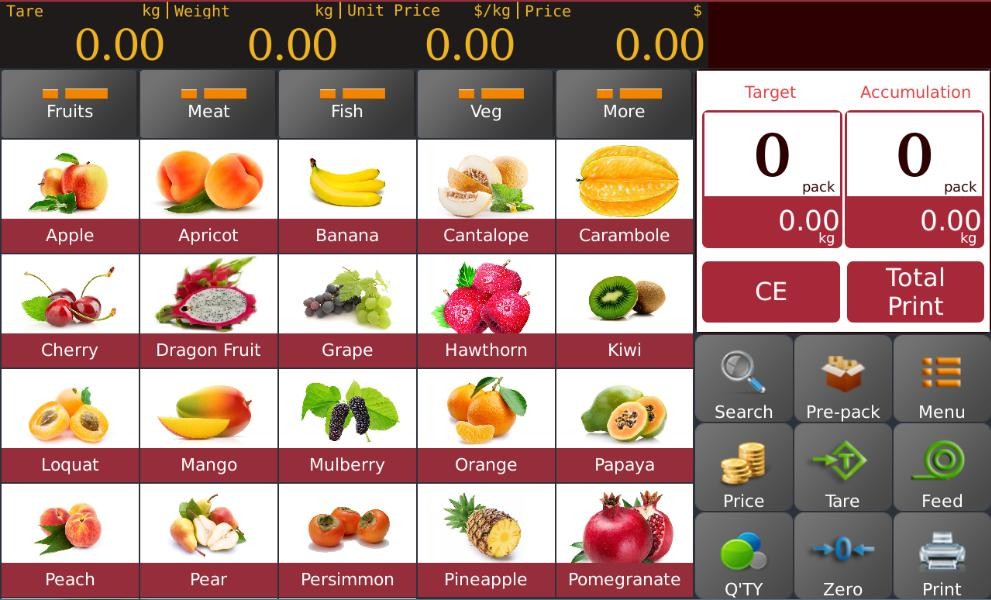 Выберите значение PLU из списка.Дисплей отобразит наименование и номер выбранного товара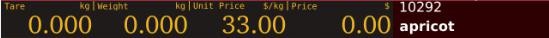 Нажмите на целевое окно  , чтобы ввести количество упаковок, а затем нажмите на кнопку ОК.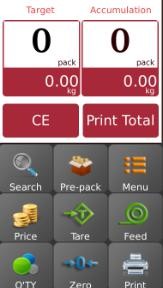 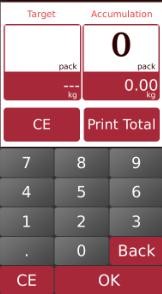 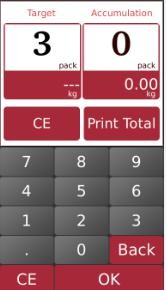 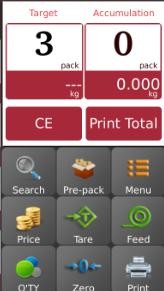 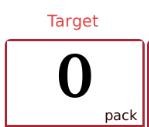 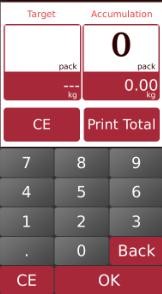 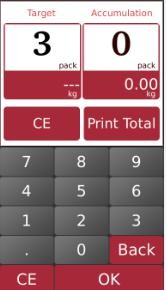 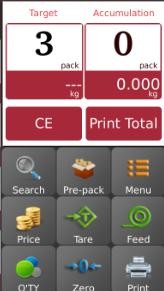 Положите товар на нагрузочную платформу и дождитесь стабилизации, затем нажмите на кнопку   , чтобы начать печать этикеток.Снимите товар с нагрузочной платформы и положите новый, весы автоматически распечатают этикетку уже выбранного ранее товара.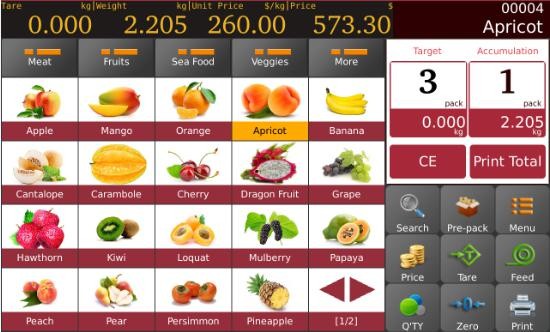 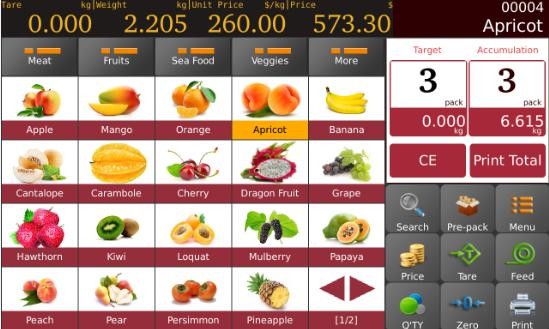 Уберите товар с платформы для повтора операции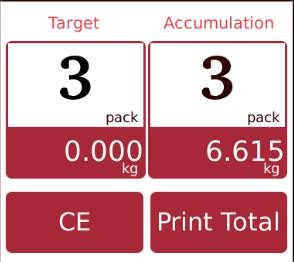 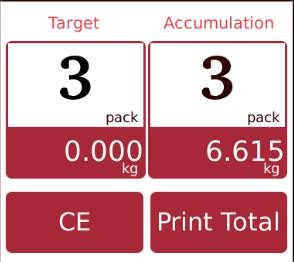 Примечание: Нажатие кнопки   позволяет очистить текущее название продукта и цену или при выборе новой кнопки PLU автоматически удаляется текущее название и цена PLU.Режим предупаковки – печать после стабилизации веса ( для товаров без веса или в
в упаковке ).Этот режим нужен для печати после стабилизации веса при взвешивании товара на нагрузочной платформе. 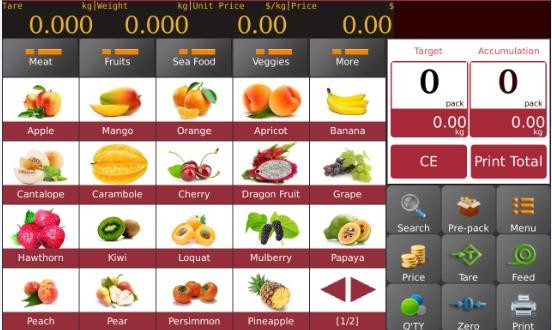 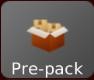 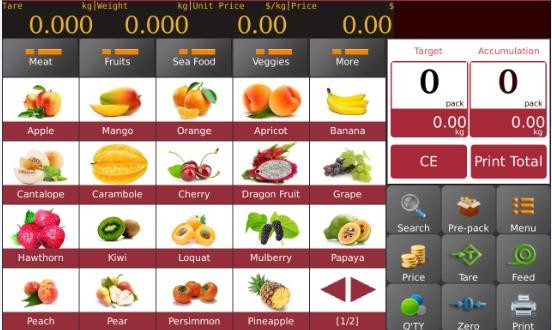 Нажмите клавишу	         на дисплее отобразится режим предупаковки.Выберите необходимый товар из списка или введите значение PLU.На дисплее отобразится выбранный товар и его номер PLU
Нажмите на целевое окно веса   для ввода веса упаковки и нажмите ОК.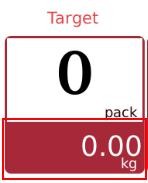 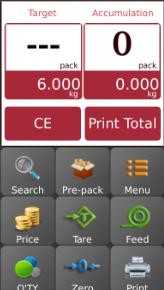 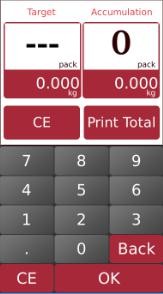 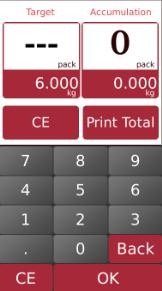 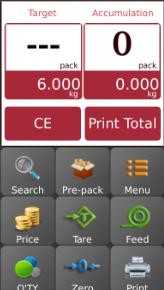 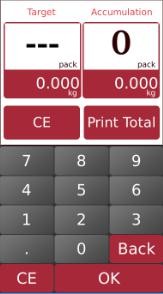 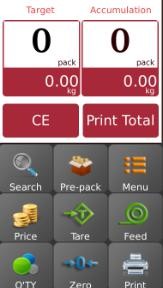 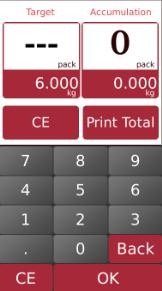 Поместите товар на платформу, дождитесь стабилизации веса, после нажмите клавишу   для печати Снимите товар с платформы и положите на неё новый для печати. Этикетка напечатается автоматически после стабилизации.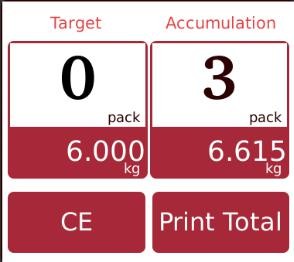 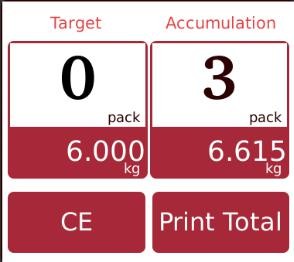 Уберите товар с платформы для следующей операцииПримечание: Нажав на клавишу  можно очистить текущее название продукта и цену, или при выборе нового товара - PLU будет автоматически очищено ( существующее название и цена PLU ).Режим предупаковки – Повторить печать.Это позволяет автоматически печатать несколько этикеток при удалении напечатанной этикетки.PS: Необходимо выбрать соответствующую функцию в настройках, операционные настройки > Режим предупаковки > Повторить печать > Для печати следующей этикетки, когда напечатанная этикетка удаленаРежим предупаковки – Ручная печатьЭтот режим позволяет печатать этикетки вручную, с помощью клавиши  . Положите товар на весы и когда вес стабилизируется на жмите на неё для печати этикетки. Уберите товар с платформы для возврата веса в ноль, чтобы повторить операцию с последующим товаром.PS: Чтобы выбрать данную функцию перейдите в настройки, Операционные настройки > Режим предупаковки > Ручная печать > ( для печати следующих этикеток, когда напечатанная – удалена ).Взвешивание товара без PLU.Нажмите на клавишу  для ввода цены за единицу товара.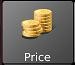 Поместите товар на платформу и дождитесь стабилизации веса.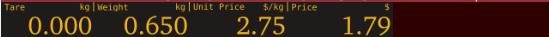 После нажмите на клавишу    для печати этикетки. На этикетке будет напечатано “другое”, вместо наименования товара.Уберите товар с платформы для повторения операцииОперации с товаром без веса (штучный товар).Нажмите на клавишу  для ввода цены за единицу товара.После нажмите на клавишу  , затем на окно   для выбора числового значения (штук) товара.На дисплее отобразится количество товара и общая цена за него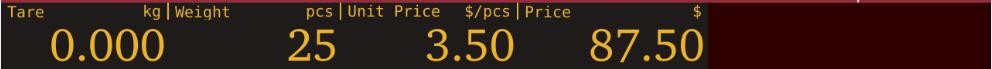 После нажмите на клавишу    для печати этикетки. На этикетке будет напечатано “другое”, вместо наименования товара.Режим предупаковки – Повтор печатиЭто позволяет автоматически печатать несколько этикеток при удалении напечатаннойPS: Для выбора данной функции перейдите в настройки, Операционные настройки> Режим предупаковки> Повторить печать Выберите товар без веса из списка предлагаемых товаров или введите, далее нажмите на клавишу  на дисплее отобразится режим предупаковки.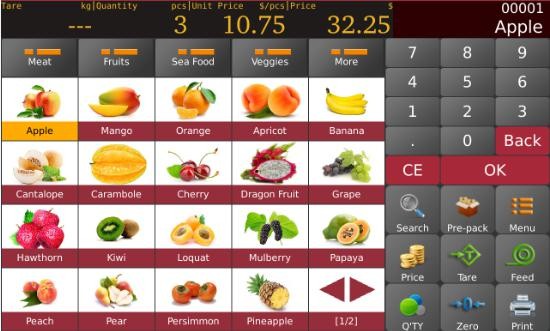 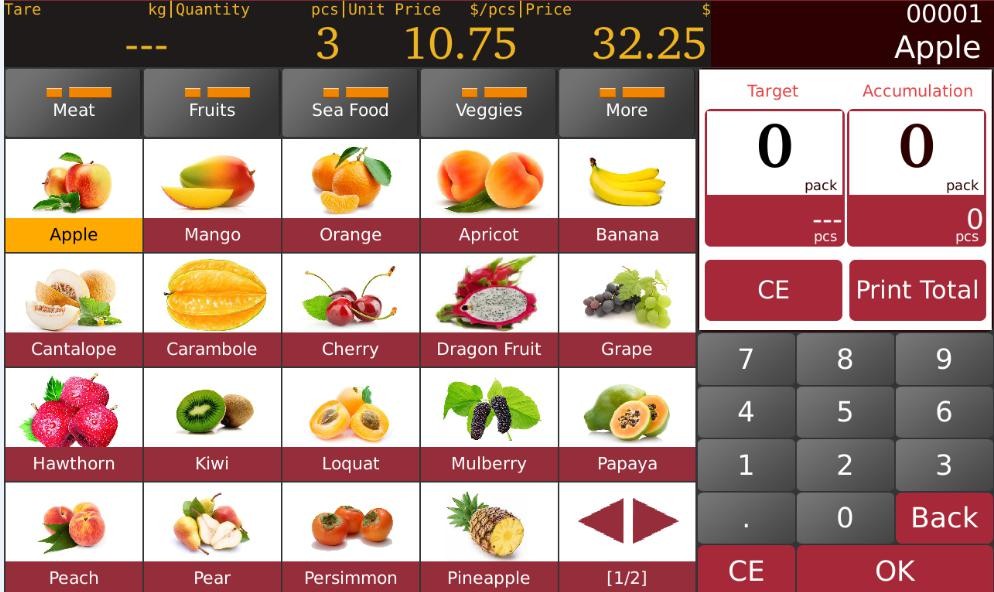 Нажмите на целевое окно	               и выберите количество упаковок, далее нажмите на клавишу ОК.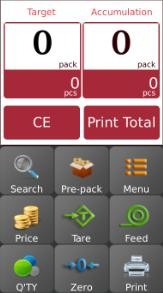 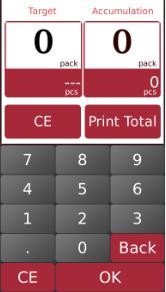 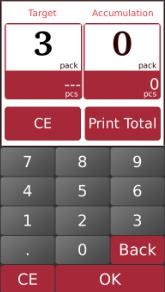 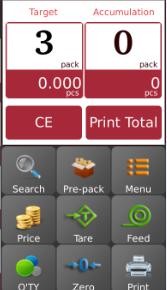 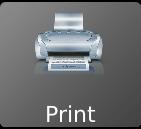 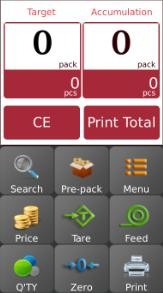 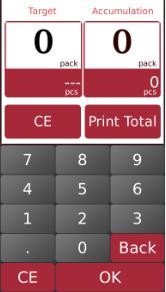 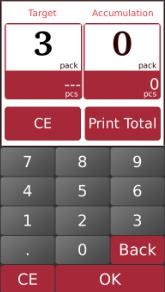 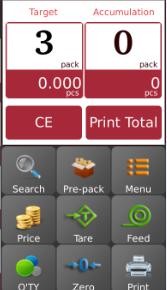 c) Он автоматически напечатает следующую этикетку, когда будет удалена напечатанная.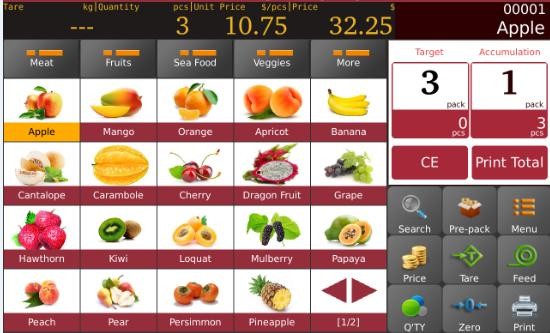 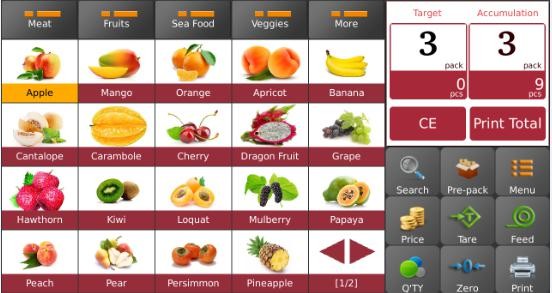 Примечание: Нажав на клавишу  можно очистить текущее название продукта и цену, или при выборе нового товара - PLU будет автоматически очищено ( существующее название и цена PLU ).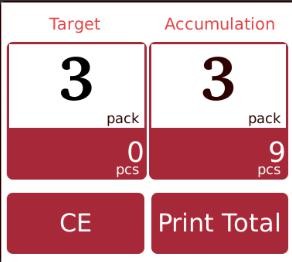 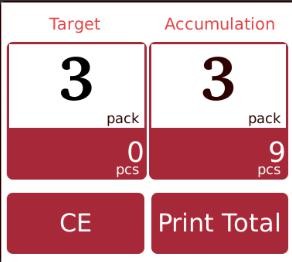 Режим предупаковки – ручная печать Эта операция позволяет печатать этикетку снова с помощью клавиши  , когда будет убрана напечатанная этикеткаВыберите PLU без веса из предлагаемого списка или введите количество PLU, далее нажмите  на дисплее отобразится режим предупаковки.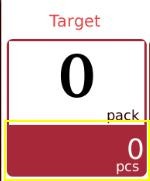 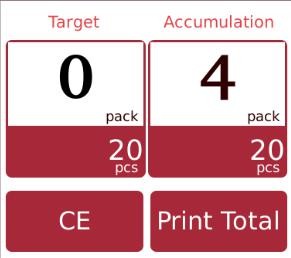 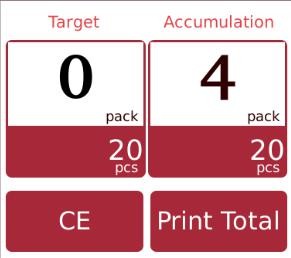 Нажмите на целевое окно               и введите требуемое количество упаковок, нажмите ОК.                                          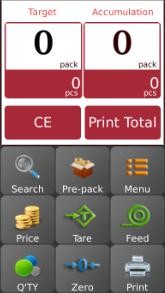 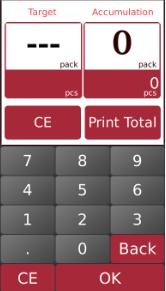 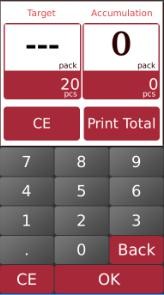 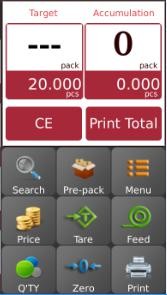 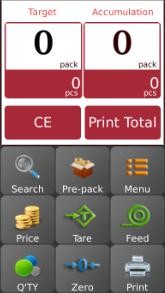 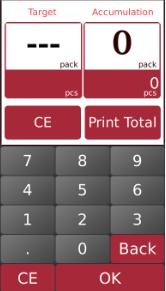 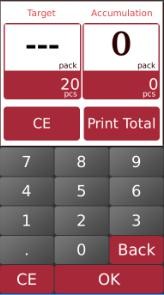 Далее нажмите  для печати этикетки.Удалите этикетку и нажмите  , чтобы напечатать следующую.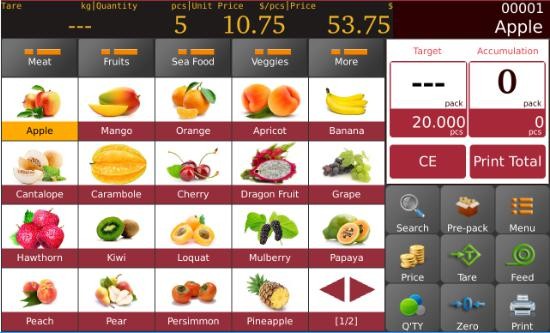 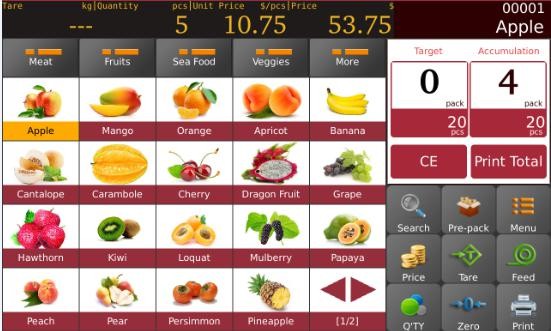 Примечание: Нажав на клавишу  можно очистить текущее название продукта и цену, или при выборе нового товара - PLU будет автоматически очищено ( существующее название и цена PLU ). 	6. База данных	Нажмите клавишу  для входа в настройки базы данных，нажмите клавишу возврат “”, чтобы вернуться в сервисное меню。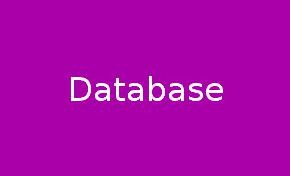 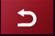 Товары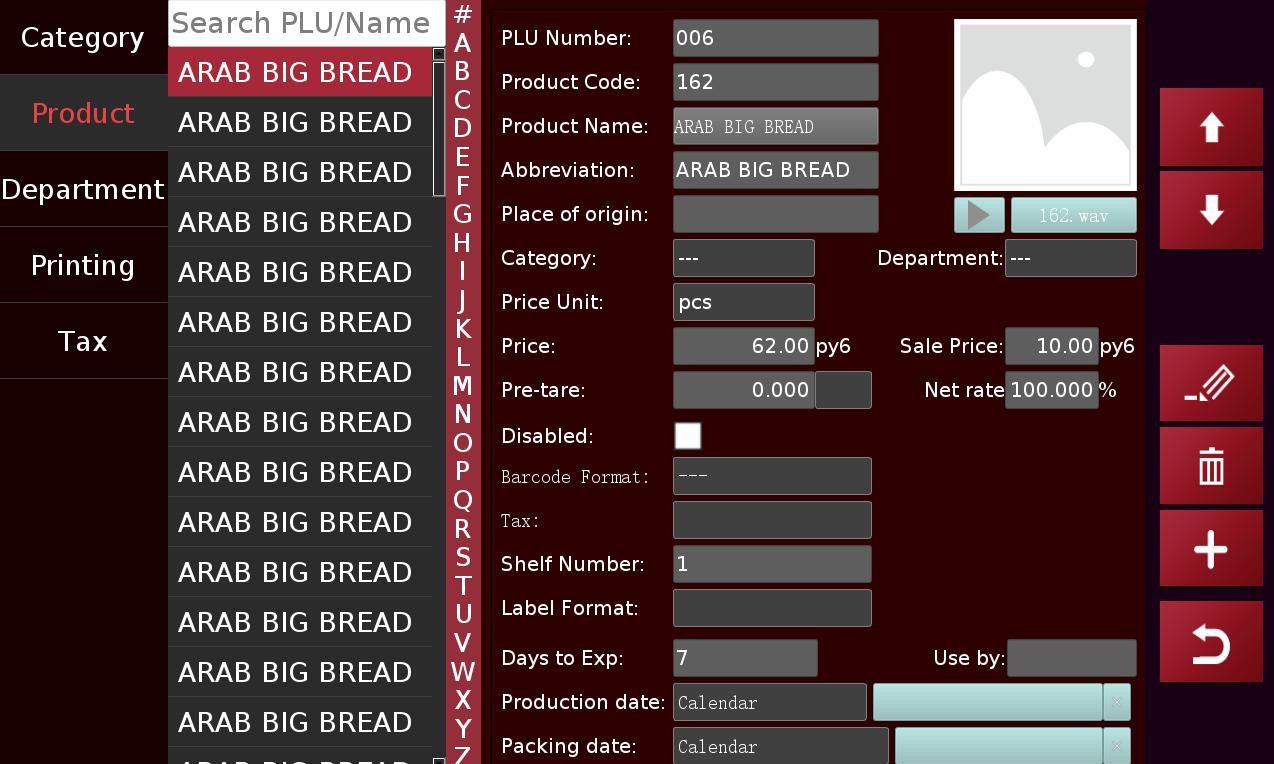 Создание товарных наименованийОписание товараКатегорииОсновная категория/Группа может быть назначена Отделу. Основной файл категории используется для категории PLU.Всего может поддерживать от 1 до 9999. 
Нажмите клавишу  для добавления категории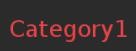 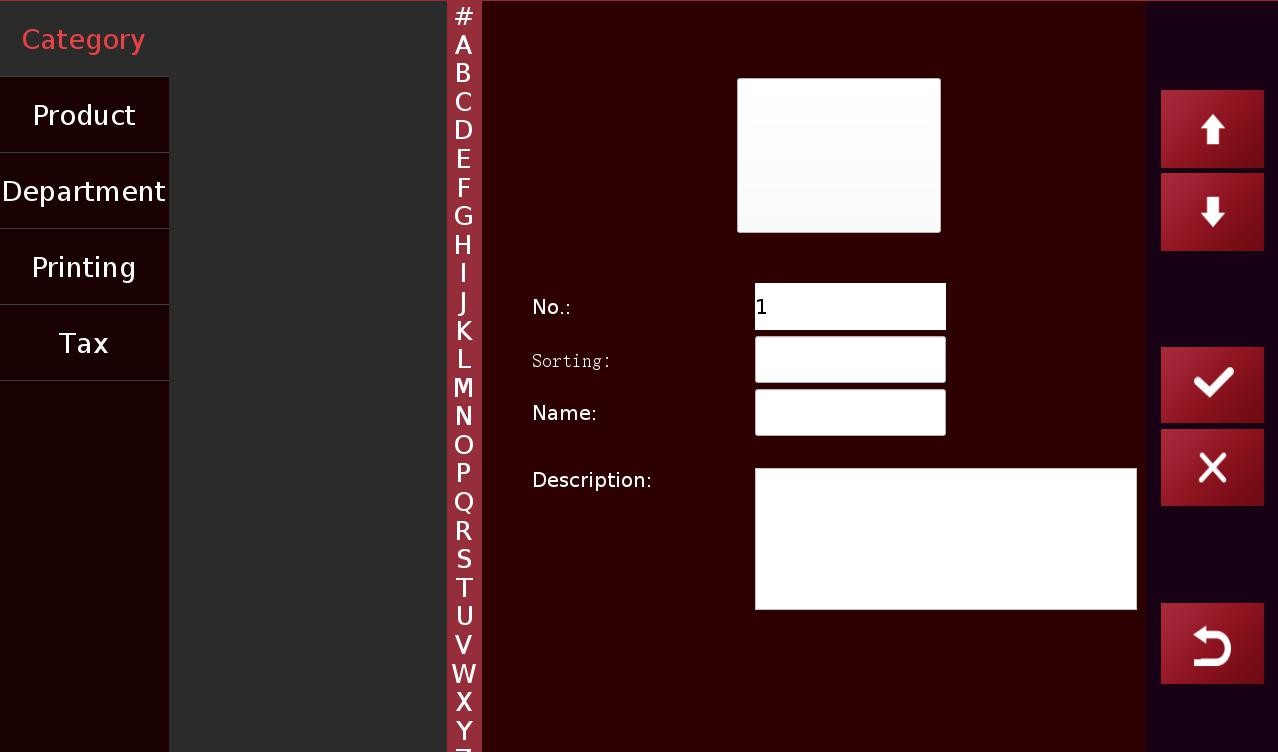 Примечание: Чтобы добавить продукт, сначала необходимо добавить идентификатор отдела и категорииОтдел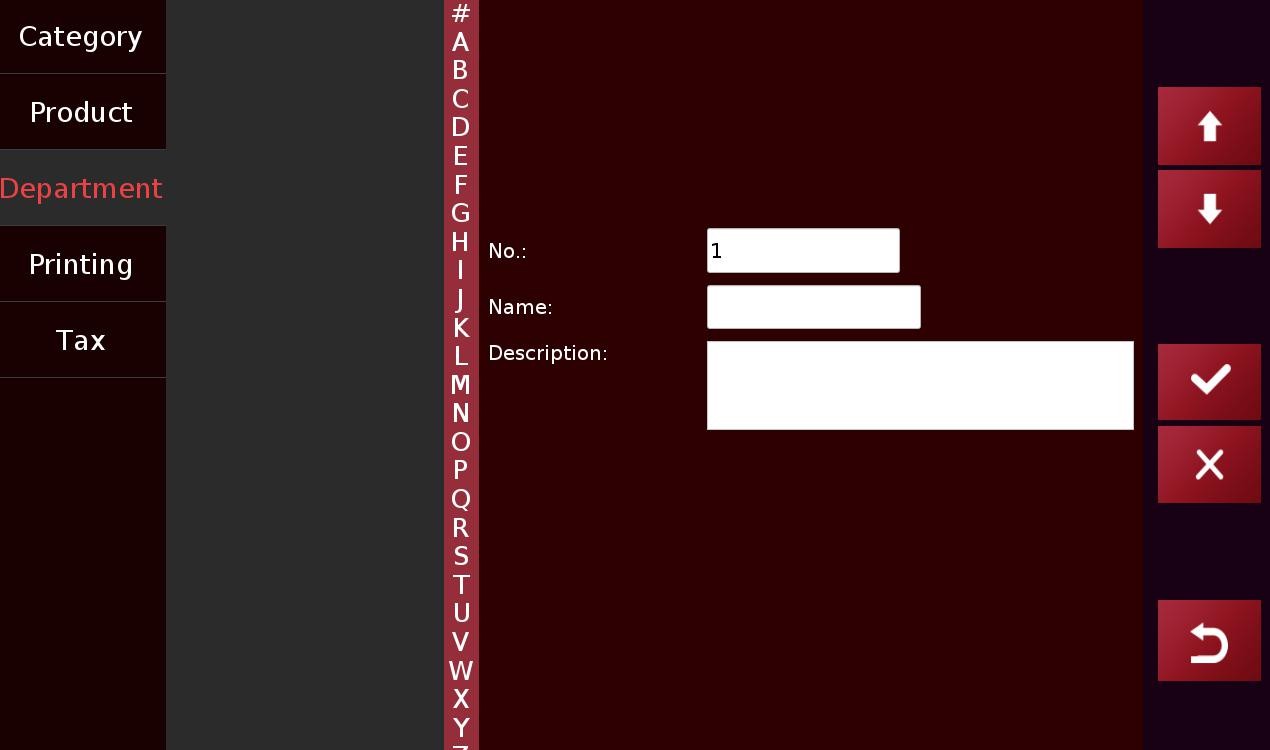  Примечание: Чтобы добавить продукт, необходимо добавить названия отделов и категорий.Формат печатиФормат печати может быть назначен для печати этикеток товаров, в количестве 0001 ~ 9999. Выберите клавишу  для добавления формата(ов),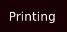 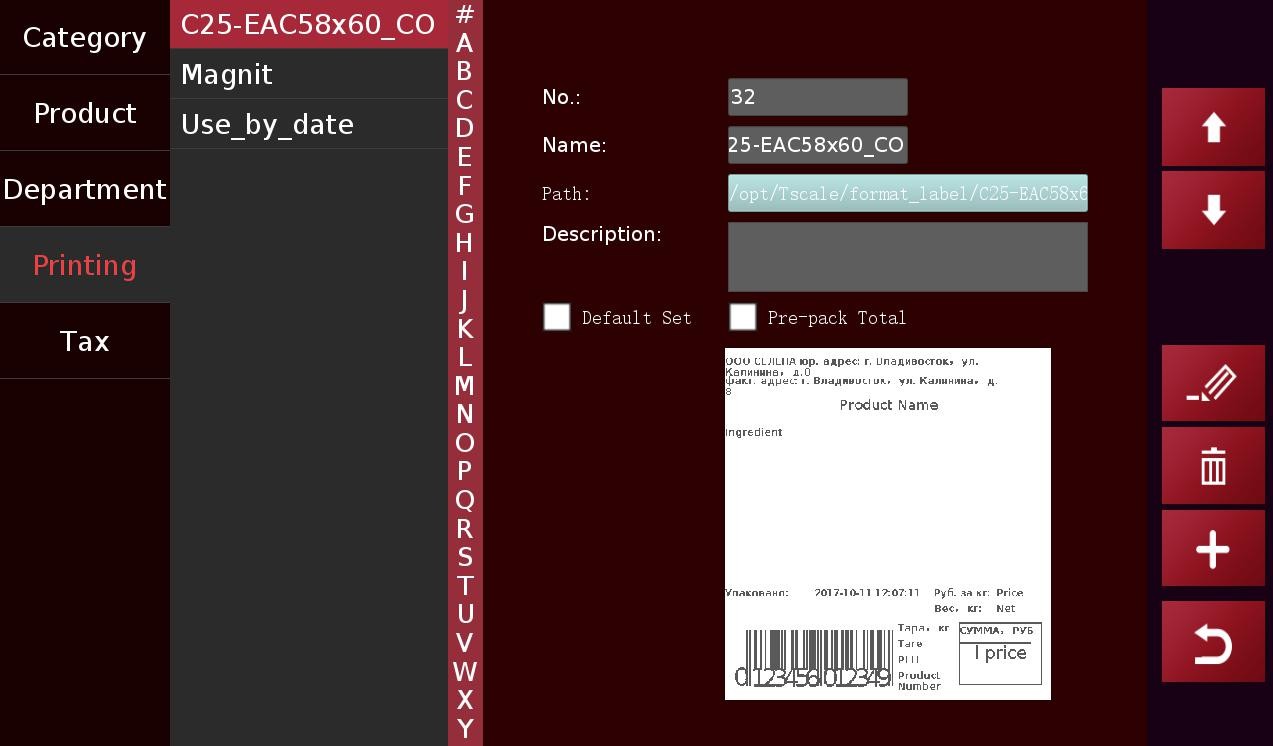 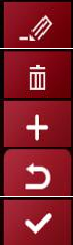 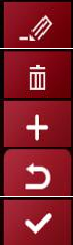 Примечание: Если PLU не указан формат печати, то будет выбран стандартный формат.Налог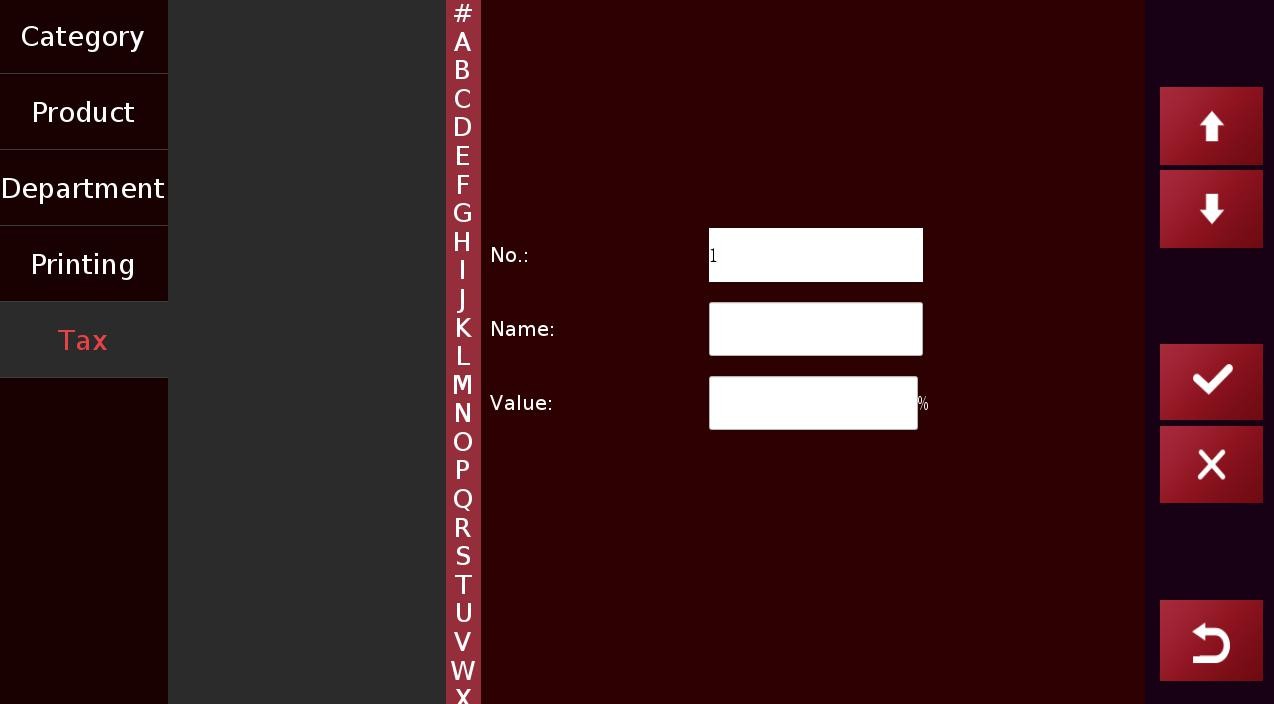  	7. ПЕРЕДАЧА ДАННЫХ	Нажмите клавишу . Выберите соответствующую функцию для экспорта или импорта.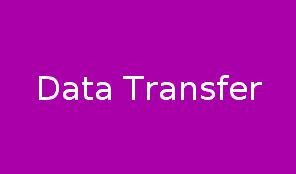 Экспорт данных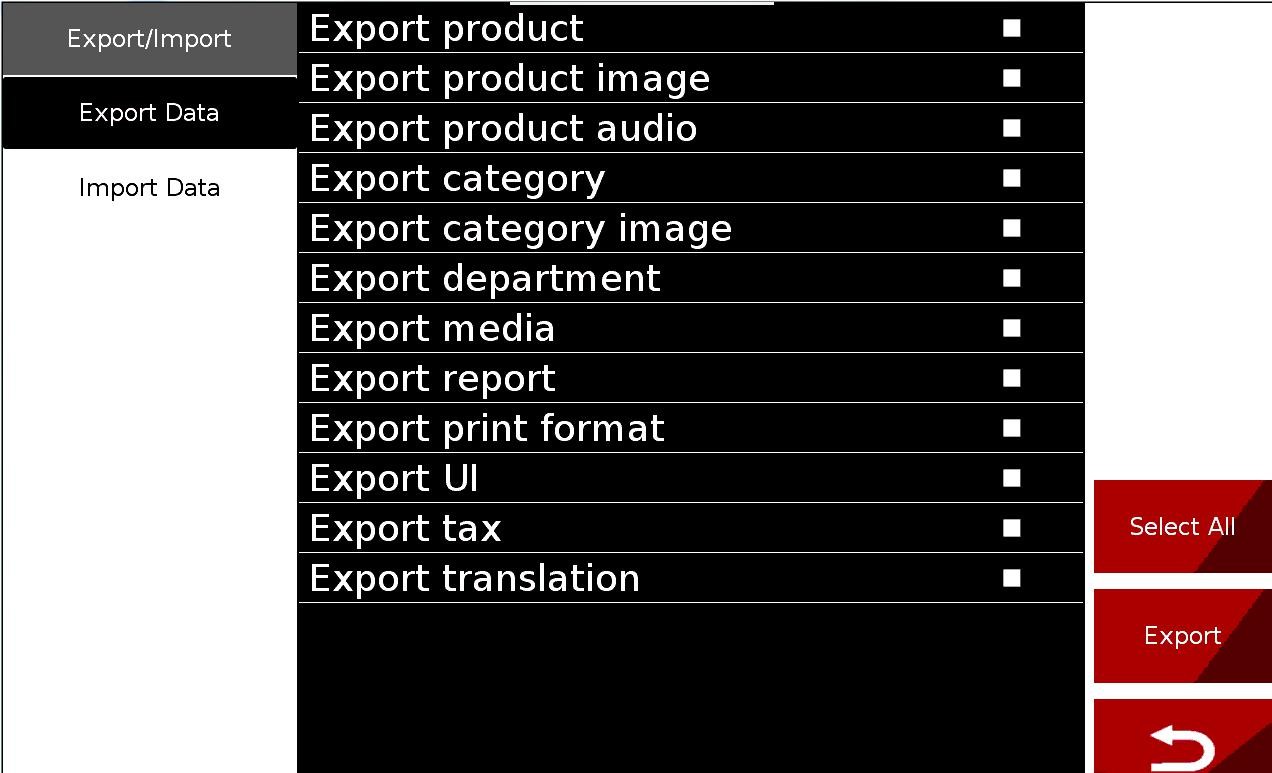 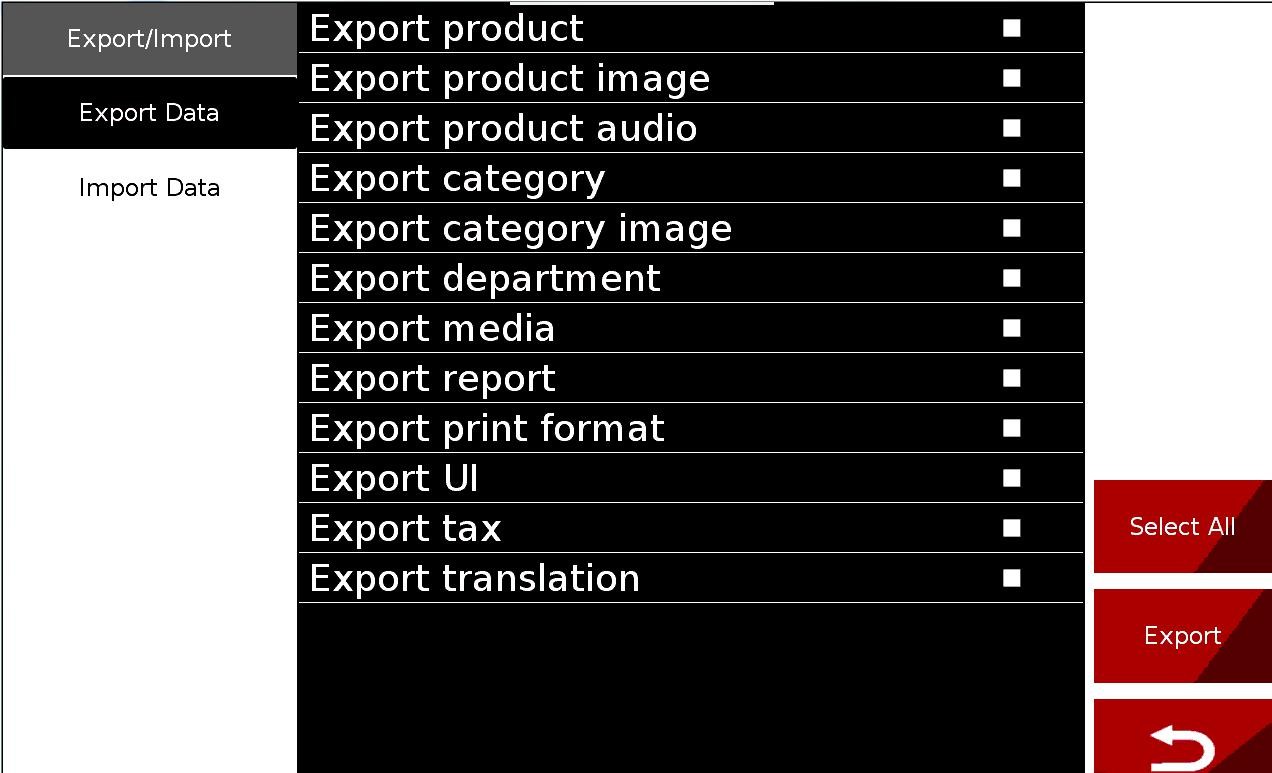 Примечание: при экспорте данных из масштаба на USB носитель, чтобы избежать потери старых данных, рекомендуется создать резервную копию старых данных, с помощью другого USB носителя и затем производить экспорт.Действия:1. Вставьте USB-носитель.2. Нажмите кнопку “Экспорт данных”.3. Выберите необходимые данные или выберите “Все” для экспорта.4. Нажмите кнопку “Экспорт”.5. Данные будут экспортированы в папку “scale_data” на USB-носитель.6. Нажмите кнопку “Вернуться”, чтобы вернуться на главную страницу.Import data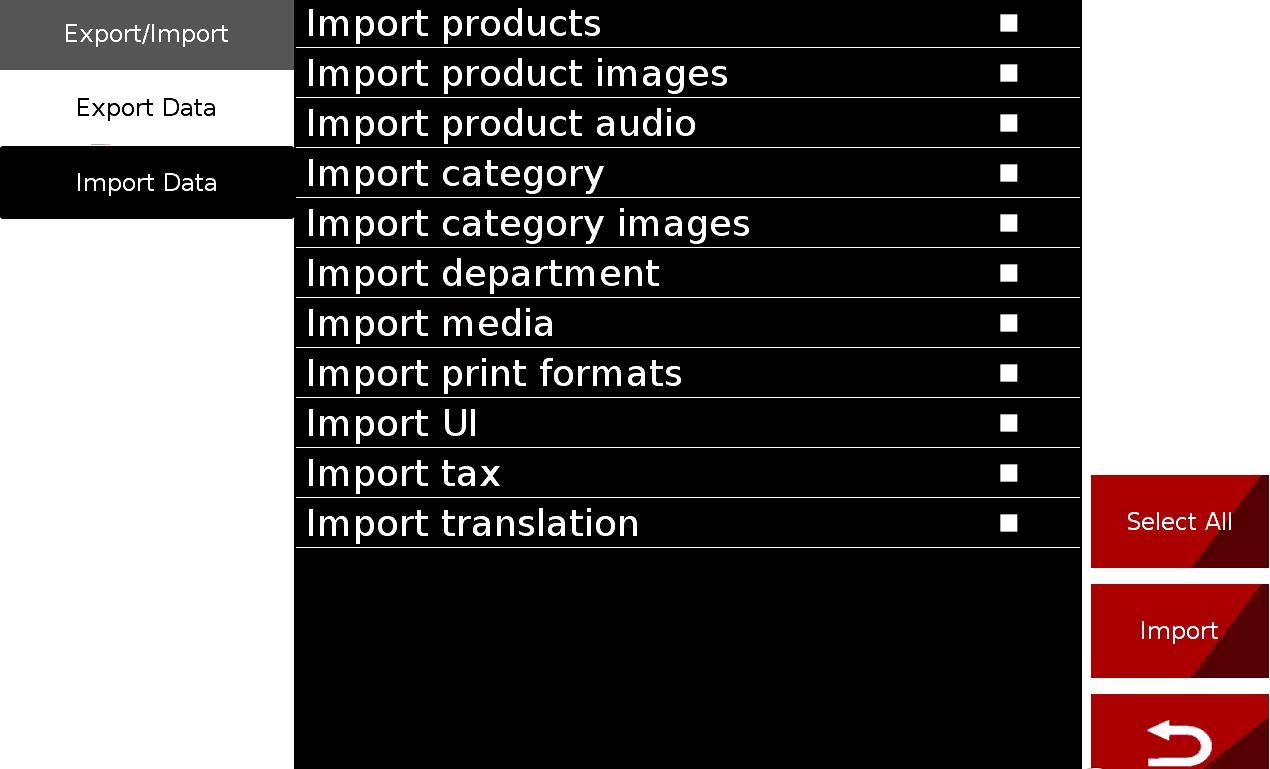 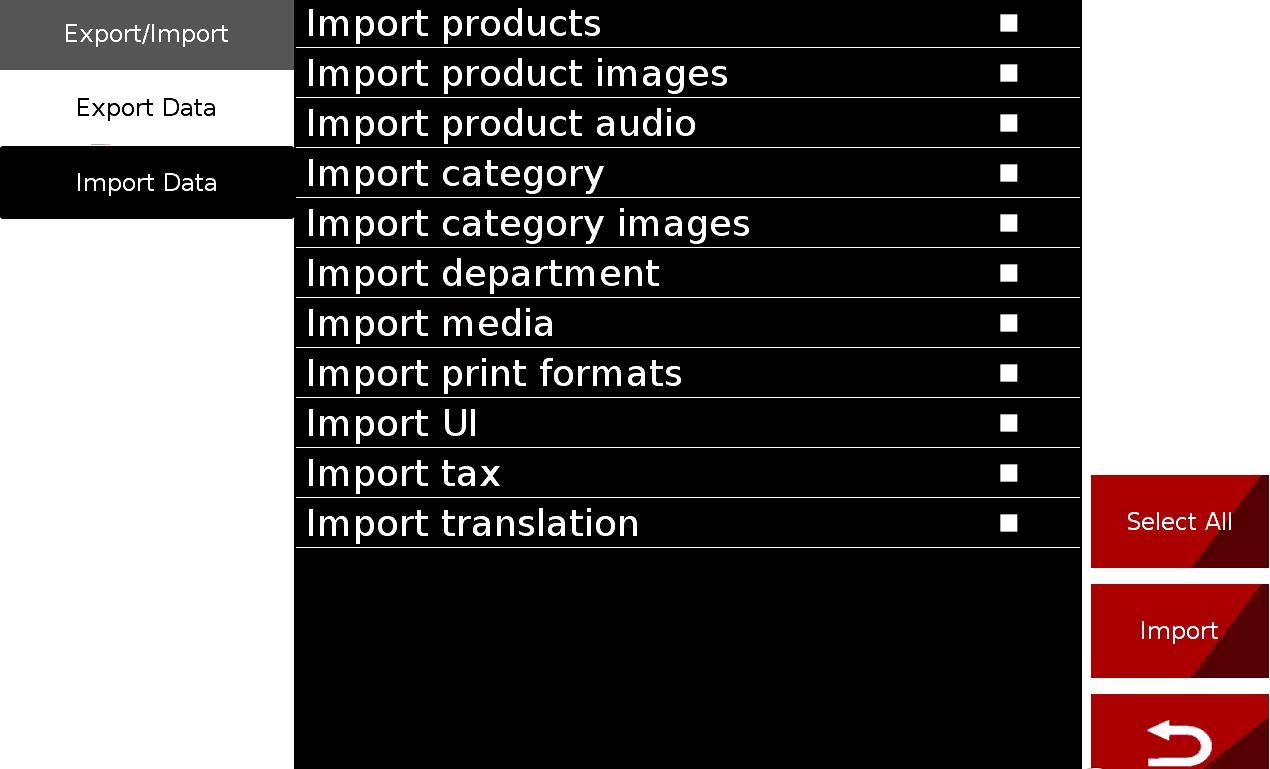 Действия:1. Вставьте USB-носитель.2. Нажмите кнопку “Импорт данных”.3. Выберите необходимые данные или выберите “Все” для импорта.4. Нажмите кнопку “Импорт”.5. Данные будут импортированы из папки “scale_data” на весы.6. Нажмите кнопку “Вернуться”, чтобы вернуться на главную страницу.7.1. Данные на USB-накопителеПуть USB накопителя должен выглядеть следующим образом , USB-накопитель\scale_data\Имя основной папки на USB диске: scale_data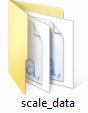 “scale_data” данные будут иметь следующий вид: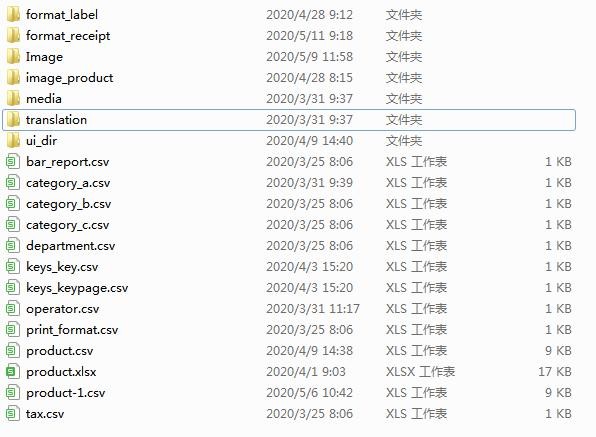 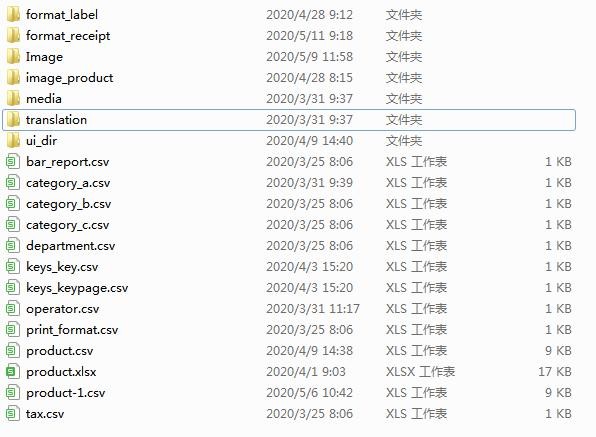 Предупреждение: При использовании изображений или видео с высоким разрешением доступная ФЛЭШ-память будет меньше; Это может повлиять на хранение максимального количества PLU, и работа будет медленной.Пример: файла данных product.csv и окно информации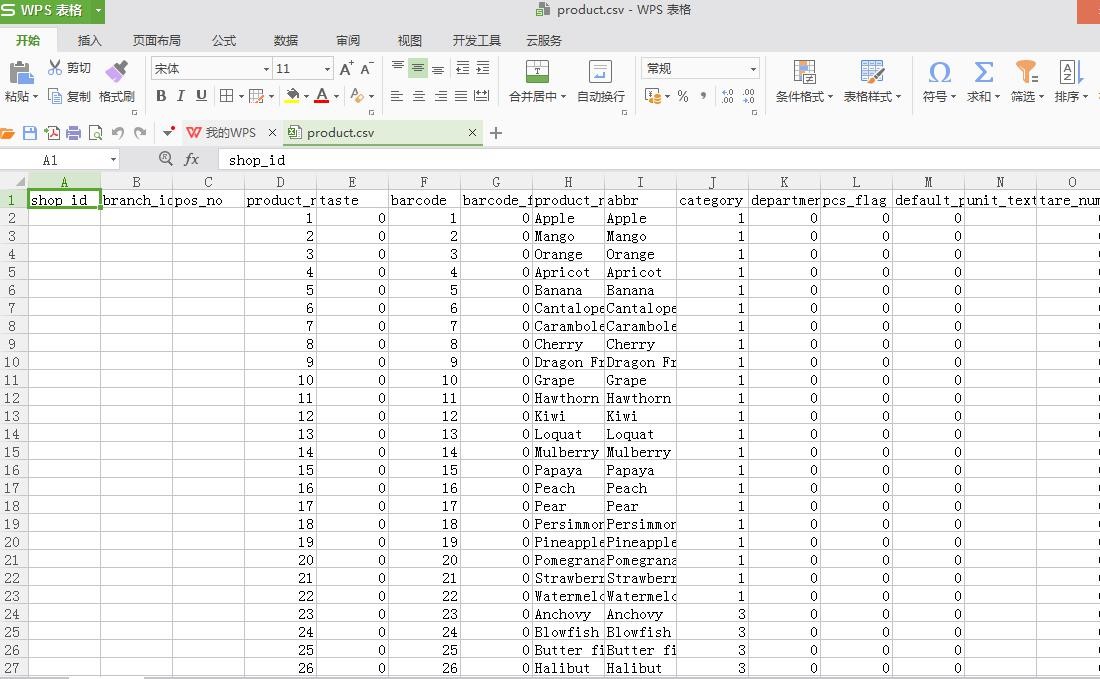  	8. Настройки	Меню настроекНастройки содержат следующие элементы для настройкиТаблица настроекНажмите основные параметры информации, чтобы получить доступ к информации о пользователе, валюте и т. ДТехнические параметрыНажмите на “параметры”  в главном сервисном меню, чтобы зайти в настройки технический параметров весовМожет потребоваться ввести пароль для доступа к параметрам, пароль по умолчанию - 999999999Операционные настройкиВнешняя платформаПодключите внешнюю платформу.Войдите в операционные настройки и включите параметр “Внешняя платформа”.Введите технические настройки для калибровки внешней платформы.После окончания калибровки, можно использовать внешнюю платформу, при этом, внутреннюю платформу использовать нельзя. Выключите параметр “Внешняя платформа”, чтобы снова использовать внутреннюю.Быстрое установка клавиш PLUЭто позволяет свободно устанавливать клавиши PLU на главном экранеВыкл: при удержании на выделенную клавишу – всплывающее окно для редактора PLU не появитсяВкл: при удержании выделенной клавиши отобразится окно поиска товара по названию. Выберите необходимую PLU.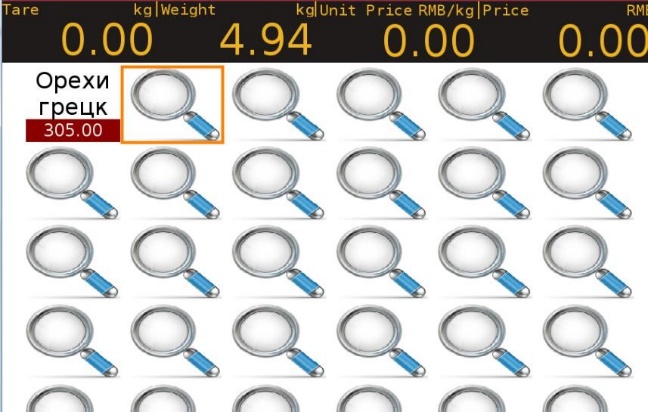 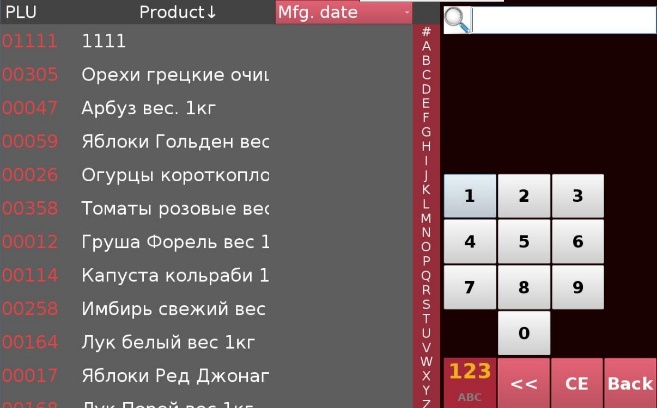 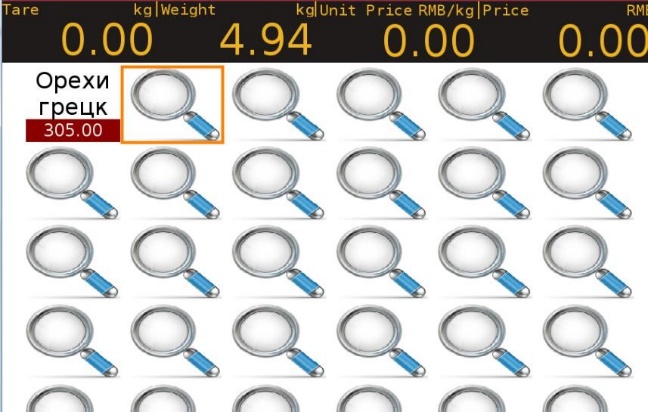 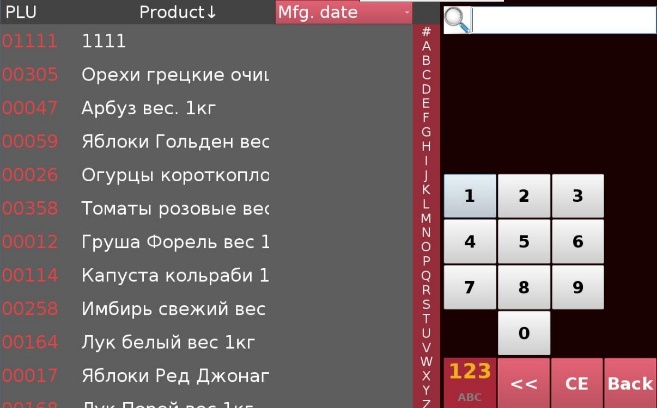 Быстрое редактирование PLUАвтоочистка PLUЭто позволяет очищать выбранное PLU после печати этикеткиВкл: после того, как этикетка будет распечатана, информация по выбранному товару будет удаленаВыкл: после окончания печати, информация по выбранному товару удалена не будет. Чтобы очистить информацию PLU необходимо сделать это вручную.Автовозврат на главный экранЭто нужно для того, чтобы весы после печати этикетки возвращались на главный экран, чтобы следующая операция производилась сначала.Вкл: после печати этикетки дисплей весов перейдет на главный экран.Выкл: после печати этикетки возврат на главную страницу не произойдет. Чтобы вернуть – необходимо воспользоваться специальными функциональными клавишами.Ручная ценаЭто позволяет вручную задавать цену для товараВкл: На странице продажи, необходимо нажать на окно цены, чтобы вручную ввести цену за товар 
Выкл: при это параметре, цена за товар не может быть введена вручную Свободное взвешиваниеЭто позволяет вводить вес вручнуюВыкл: Товар положенный на платформу весов будет взвешиваться автоматически и вес не может быть изменен.Вкл: Если вы хотите округлить вес загруженного товара, можно ввести новый вес, нажав на окно “вес”Сохранять ввод ценыЭто позволяет сохранять введенную ценуВкл: Новая входная цена единицы товара будет сохранена либо при нажатии на окно “цена за единицу” для ввода новой цены за единицу, либо при нажатии клавиши “Цена” для ввода ценыВыкл: Новая входная цена за единицу товара будет отключенаОкно для обновления цены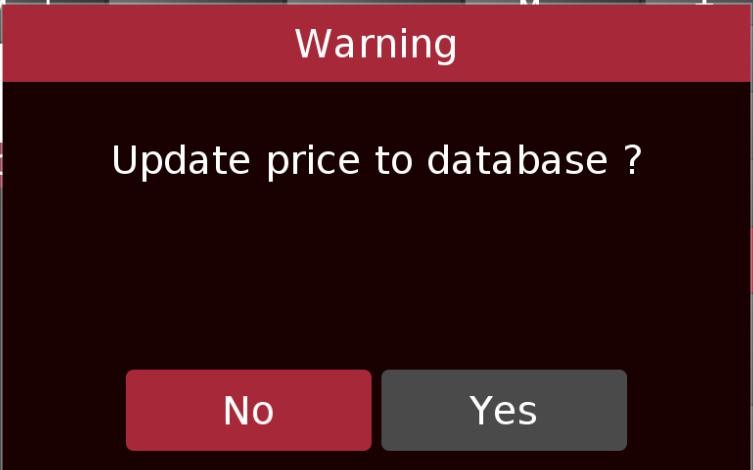 Это позволяет включить / отключить диалоговое окно обновления ценыВкл: При обновлении цены за единицу товара будет появляться диалоговое окно обновления цены
Выкл: При обновлении цены за единицу товара диалоговое окно обновления цены появляться не будет!Счётчик принтераСчётчик принтера позволяет подсчитать количество распечатанных этикеток.Free IDЭто позволяет свободно вводить идентификационный номер оператора
Вкл.: при распечатке этикетки будет предложено ввести идентификационный номер оператора
Выкл.: идентификационный номер оператора не может быть изменен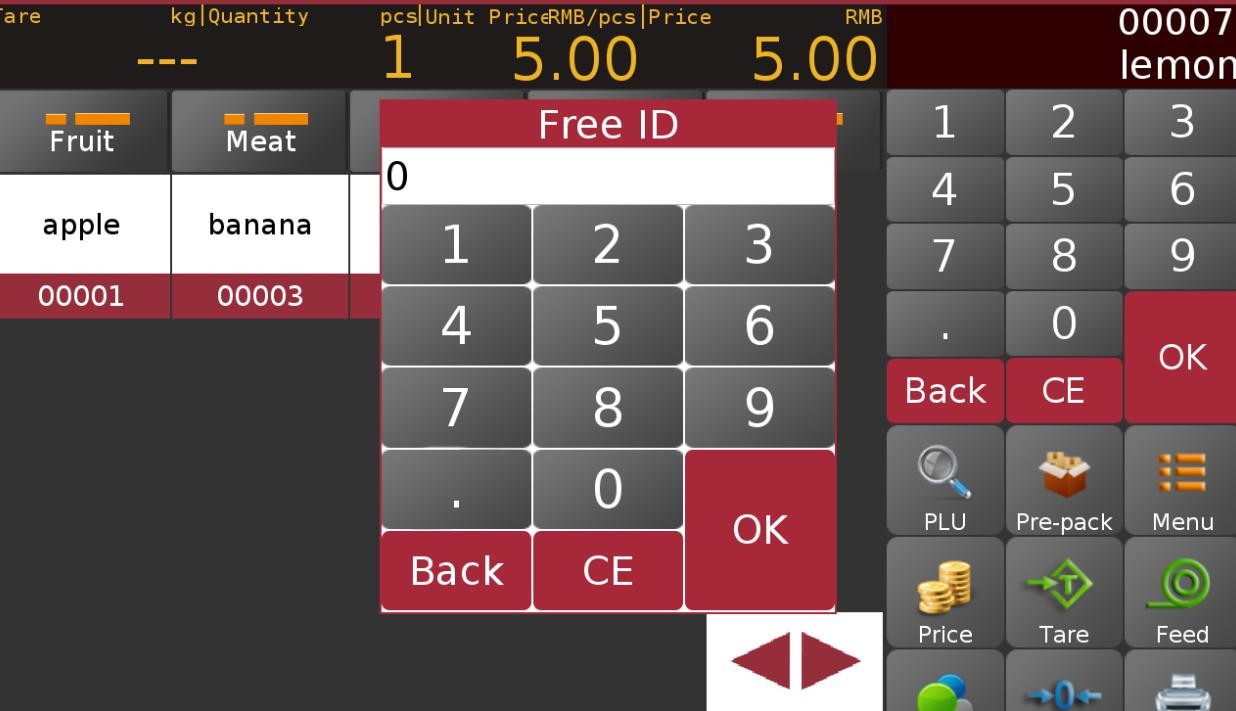 Метод печатиЭто нужно, чтобы выбрать один из двух режимов печати этикеткиПечать после стабилизации: после того, как товар будет взвешен на платформе и вес стабилизируется – произойдет автоматическая печать этикетки 
Ручная печать: после выбора товара необходимо вручную нажать на клавишу “печать”, чтобы произвести печать этикетки

Режим печати для предупаковкиПечать после стабилизации: Печать после стабилизации: после того, как товар будет взвешен на платформе и вес стабилизируется – произойдет автоматическая печать этикетки.Повтор печати: это позволяет автоматически печатать несколько этикеток при удалении напечатанной 
этикеткиРучная печать: после выбора товара необходимо вручную нажать на клавишу “печать”, чтобы произвести печать этикеткиНумерация клавишЭто позволяет включить / отключить функцию нумерации клавишЕсли выбрать вкл., номер полки можно отобразить в информации о продукте, если выбрать Выкл., номер полки будет скрытВвод количества после выбора товара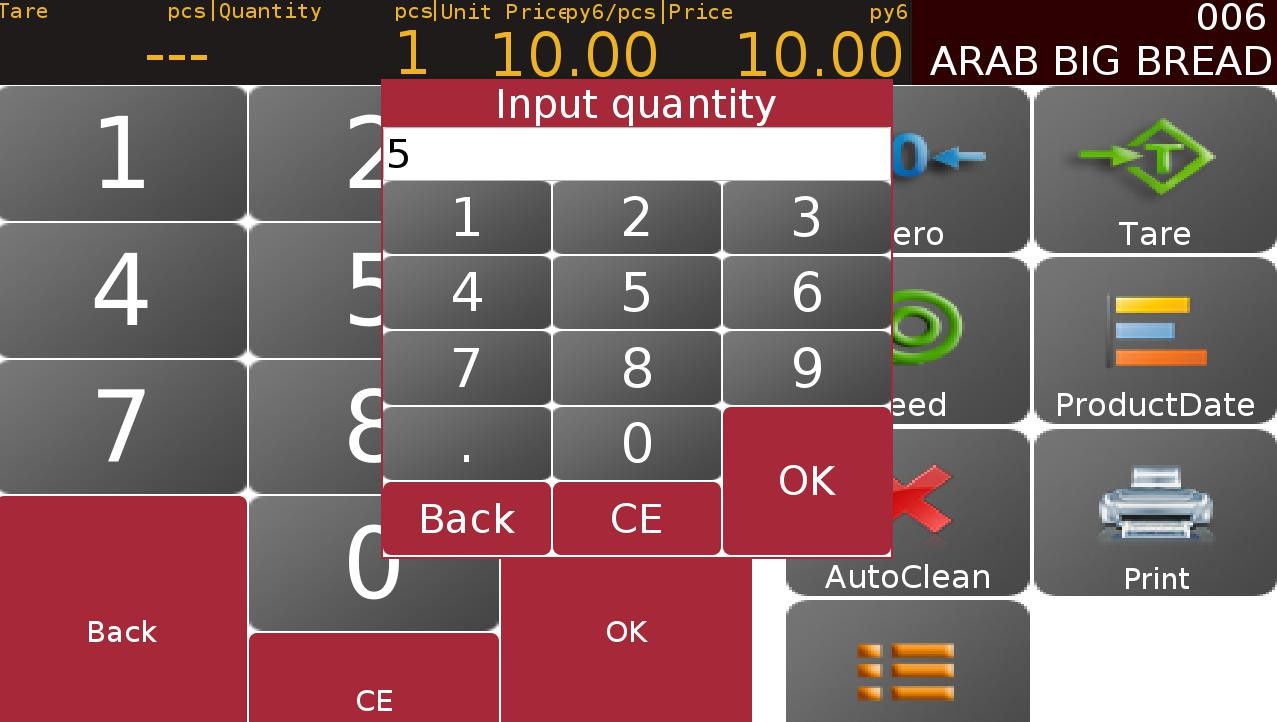 После выбора товара появится всплывающееПоказать PLU/цену товараЭто позволяет выбрать, что необходимо отобразить на клавише PLU:Показать PLU: на клавише PLU отобразится название товара и его номер
Показать цену: на клавише PLU отобразится название товара и его стоимостьПоказать IP адрес в строке состояния на дисплееВкл: когда весы подключены к сети wlan – IP адрес будет отображаться
в строке состояния на дисплее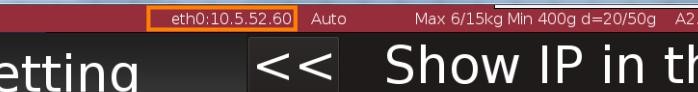 Выкл: IP адрес не будет отображаться в строке состоянияПоиск по номеру кнопки или номеру PLUЭто позволяет настроить поиск товаров по его номеру PLU или привязанной к нему клавишеНомер кнопки: поиск товара будет осуществляться по номеру его клавиши
Номер PLU: поиск товара будет осуществляться по номеру PLUОперационное окноВсплывающие окна с подсказкой при взвешивании товаровСтандарт: при загрузке веса на платформу, меньше минимального веса (20d), на дисплее отобразится информация, что печать этикетки – невозможна.Всплывающее окно: при загрузке веса на платформу, меньше минимального веса (20d), на дисплее отобразится всплывающее окно с информацией о том, что печать этикетки – невозможна.Всплывающее окно автоматического закрытия: всплывающее окно, указывающее, что вес слишком мал, автоматически закроется через три секунды.Показать сообщение после печатиЭто нужно, если нам необходимо, чтобы после печати этикетки
появлялось информационное окно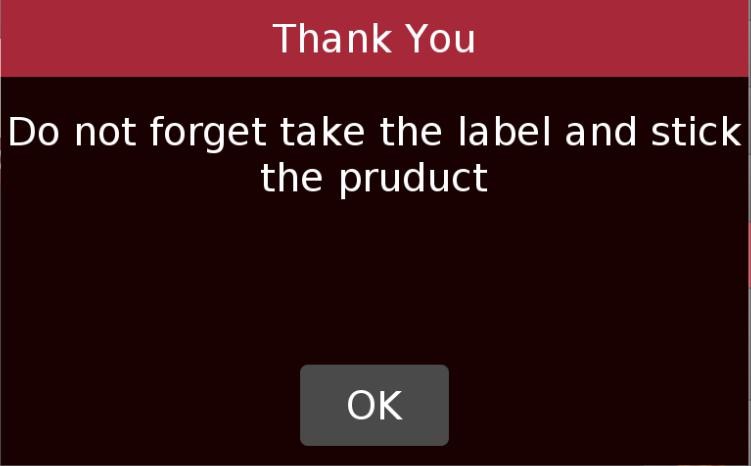 Вкл: После того, как этикетка распечатается, на дисплее появится всплывающее окно об информировании распечатки этикетки, через несколько секунд окно исчезнет
“Не забудьте взять этикетку и наклеить на продукт”Выкл: при этой настройке вплывающее окно не появится.КурсорЭта настройка позволяет скрывать или отображать курсорВключить кнопки быстрого доступаКлавиши быстрого доступа могут быть включена и отображена в пользовательском интерфейсе, она позволяет включать/выключать функциюАвтоочистка тарыДанная опция позволяет автоматически очищать тару после печати этикеткиВкл.: При загрузке тарированного товара значение тары будет очищено после печати этикетки
Выкл.: При загрузке тарированного товара значение тары не будет очищено после печати этикетки, для этого необходимо нажать клавишу “ТАРА” вручнуюОтчёт этикетокЗарезервированная функцияИспользовать доДанная настройка позволяет установить рекомендованную к использованию дату для всех продуктов, включая 4 типа: установить дату рекомендации к использованию для всех продуктов, включая 4 типа: 
- По умолчанию- Печать даты +/-
- Дата производства +/-
- Дата упаковки +/-Технические параметрыСтиль окна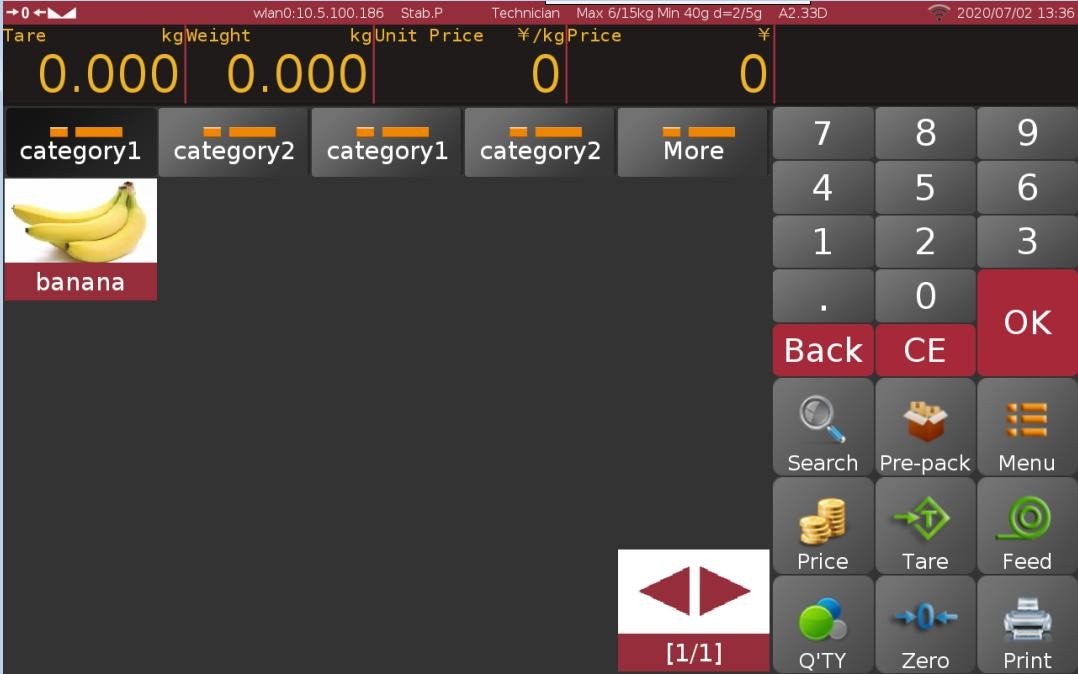 Выберите стиль окна на главном рабочем экранеСтиль 1Стиль 2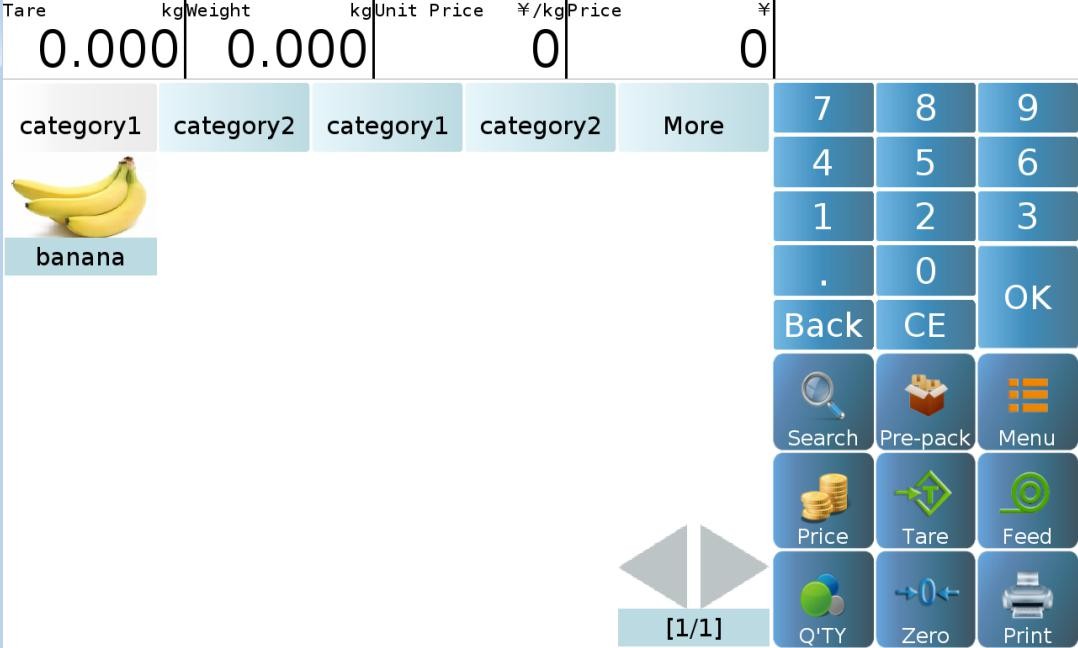 Отобразить кнопки экрана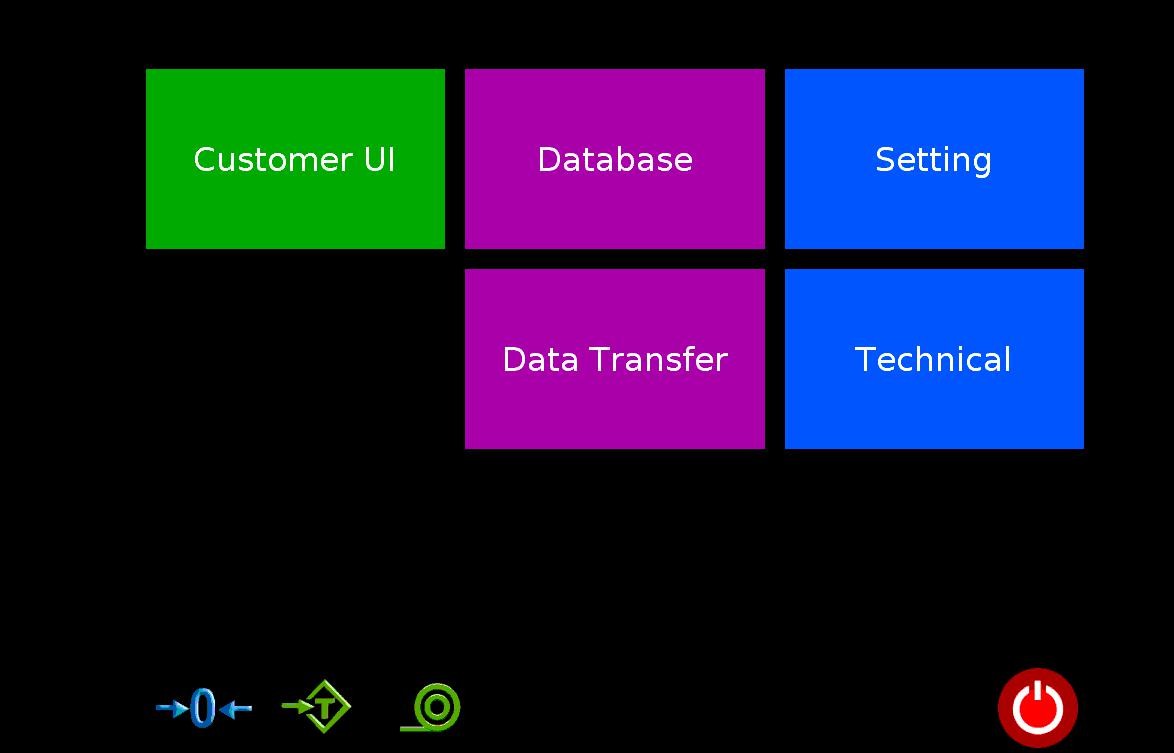 Данная опция позволяет отображать/скрывать 
функциональные клавиши на экране сервисного менюВкл：на экране сервисного меню отобразятся функциональные клавиши “ноль”, ”Тара”, “Подача”.Выкл：Функциональные клавиши отображаться не 
будут.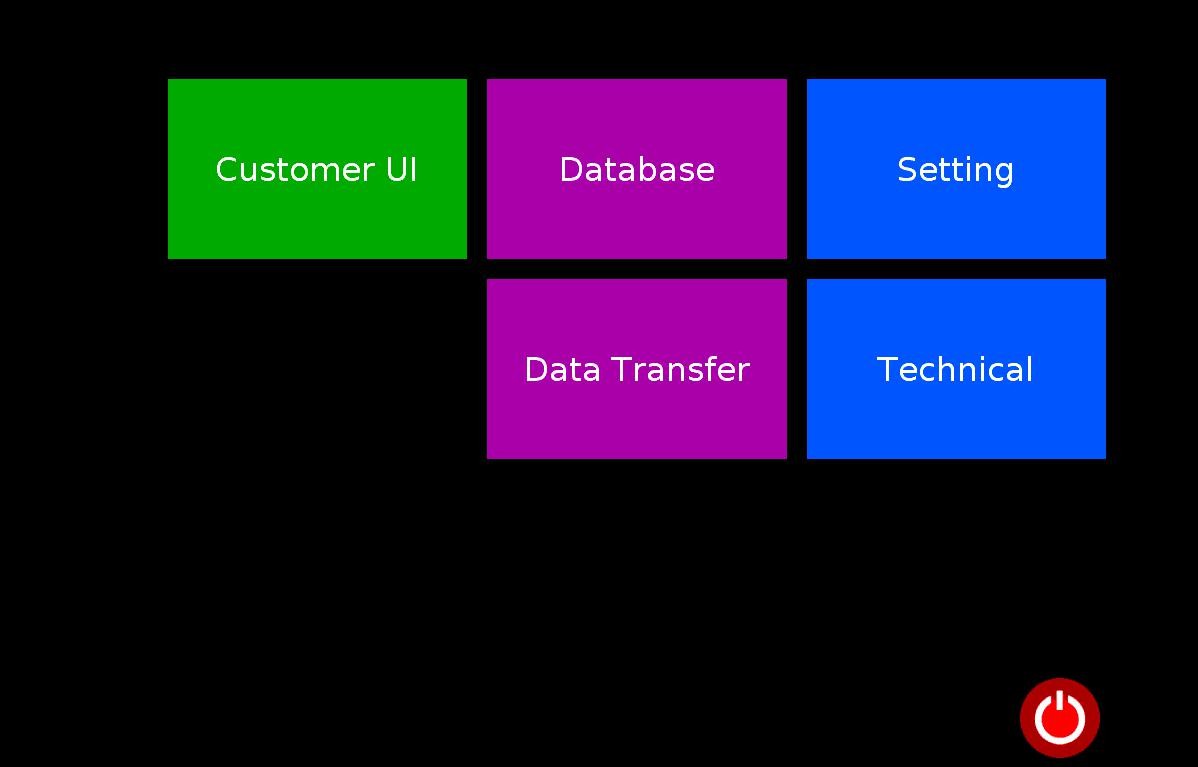 Десятичная настройка штрихкода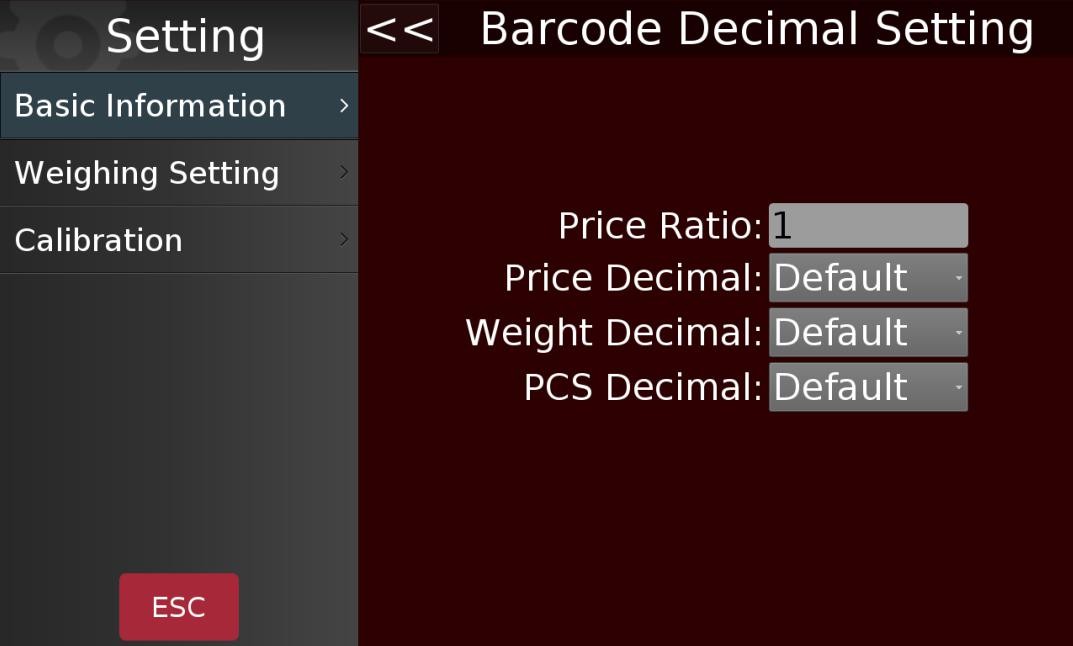 Может использоваться для установки количества 
десятичных знаков штрих-кода в формате печати
Включая цену, вес, кол-во штук.Длина номера PLUЧасовой поясВыберите из списка в соответствии с часовым поясом из разных стран.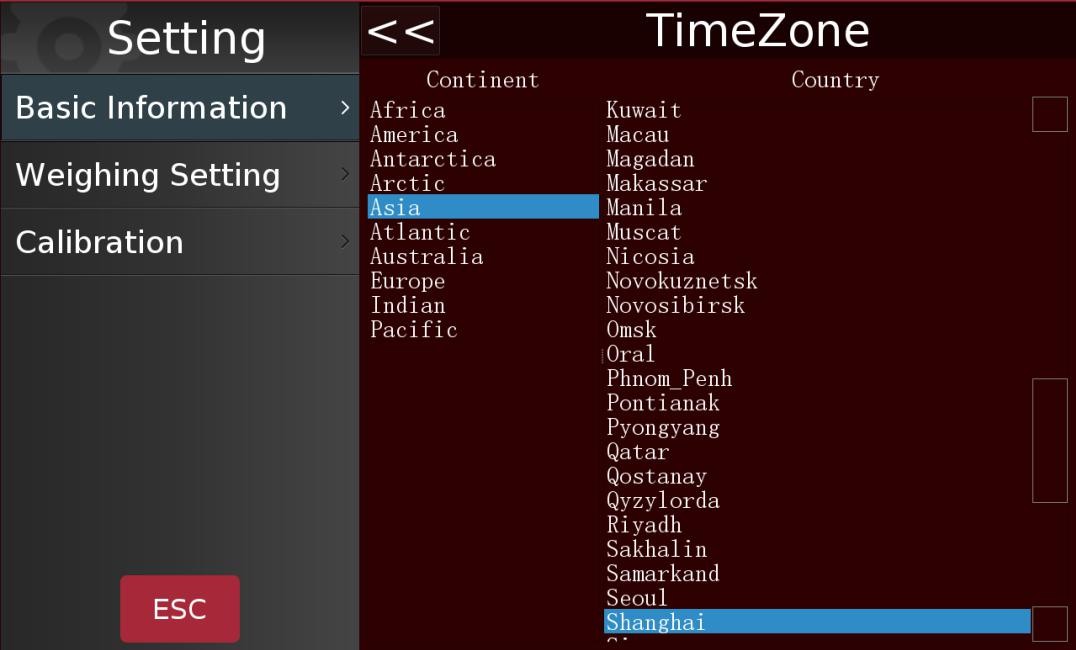 Перед установкой даты и времени вам необходимо выбрать соответствующий часовой пояс для завершения настройки.Сначала выберите континент, после выберите соответствующий город, а затем выйдите из меню технических настроек после выбора.
Резервирование и восстановлениеРезервированиеВосстановлениеПринудительная печатьВыберите значение вкл. или выкл.On：Если опция включена, то для печать этикетки будет производиться не в зависимости от того, присутствует или отсутствует старая этикетка в принтере.
Off：Если опция выключена, то печать этикетки не будет производиться, если старая этикетка присутствует в принтере. 	9. ПОДКЛЮЧЕНИЕ	ОсновныеОборудование имеет RJ45, RJ11, USB, RS232, Wi-Fi интерфейсы для удовлетворения различных коммуникационных потребностей.RS232 соединениеТехнические характеристики:Подключение > Com1 или Com2RS-232 (разъем типа DB9)9: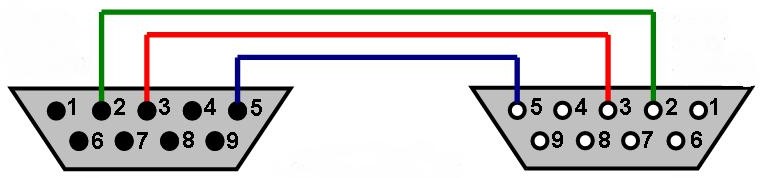 Штекерный разъем DB 9 к весам	Гнездовой разъем DB 9 к ПКПримечание: если передача данных не происходит, поменять местами один из разъемов «Контакт 2» и «Контакт 3».Непрерывный вывод данных взвешивания (Continues mode)ЗАГОЛОВОК 1: ST=СТАБИЛЬНЫ， US=НЕСТАБИЛЬНЫЙ ЗАГОЛОВОК 2: NT=НЕТТО， GS=БРУТТО ЕДИНИЦА ВЗВЕШИВАНИЯ: КГСтабильная передача данных-HEADER1Нестабильная передача данных-WEIGHT DATA-TERMINATOR-HEADER1Передача данных брутто-WEIGHT DATA-TERMINATOR-HEADER1Передача данных тары (вес-нетто)-WEIGHT DATA-TERMINATOR-HEADER1Передача данных нестабильной тары -WEIGHT DATA-TERMINATOR-HEADER1-WEIGHT DATA-TERMINATORПодключение EthernetПрямое проводное подключение EthernetПрямое подключение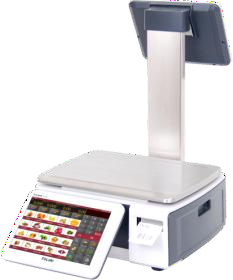 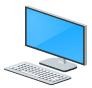 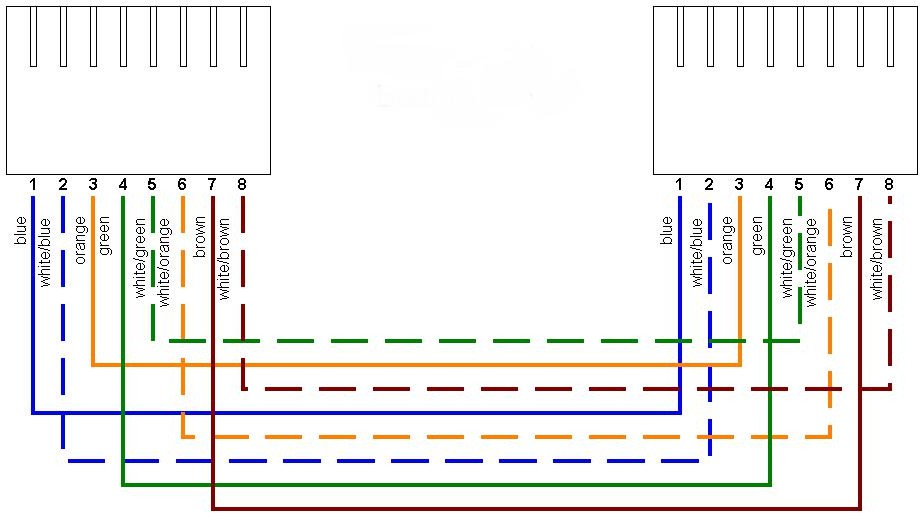 Подключение через сетевое оборудование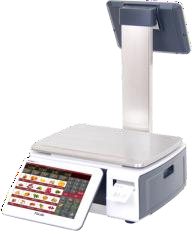 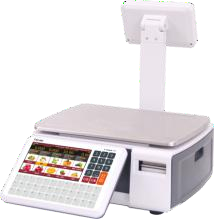 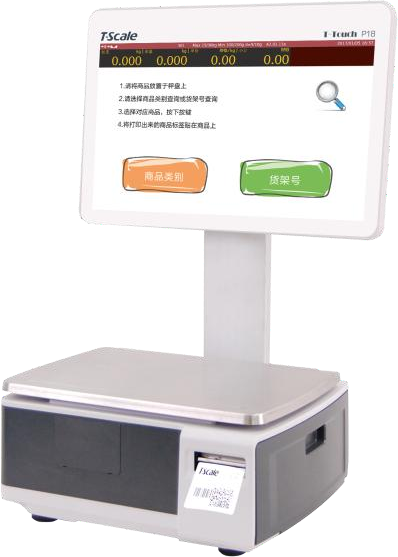 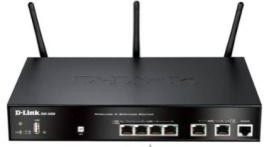 Действия по подключению:Вставьте один конец сетевого кабеля в сетевой порт RJ45 в нижней части весов и подключите весы по проводной сети;Войдите в сервисное меню настроек и выберите пункт “настройки”Выберите пункт "Интерфейсы" и нажмите "eth0";
ВНИМЕНИЕ! Начиная с прошивки весов А3.00+ - если весы подключены по WiFi – подключение по LAN будет недоступно, также и наоборот, если весы подключены по LAN – подключение по WiFi будет недоступно.Проверьте DHCP  (IP адрес будет получен автоматически);При подключении к сети IP адрес весов будет автоматически отображаться в верней строке информации.WiFi подключение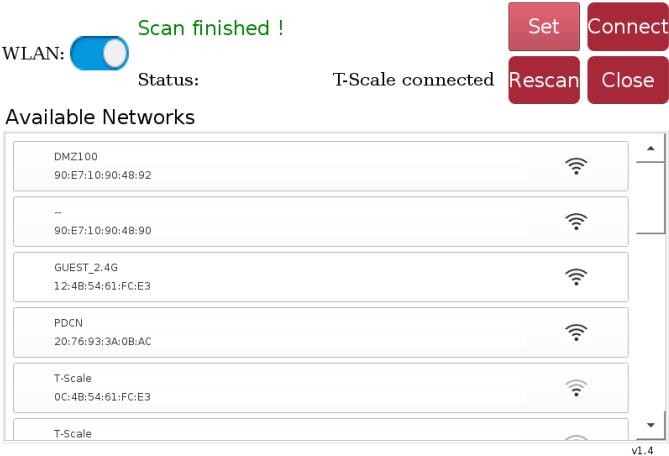 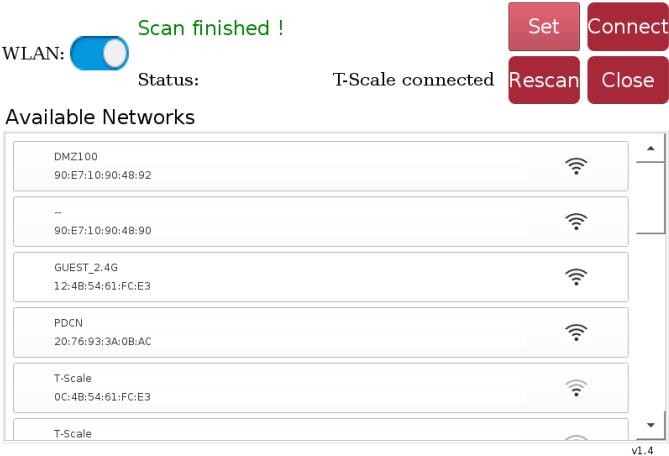 Операция по беспроводному подключению к сети:Подключение к скрытой WiFi сети 	10. Калибровка	Позволяет произвести калибровку с помощью различных методов для использования весов в различнойокружающей среде.Нажать клавишу  чтобы произвести настройку параметров. Для доступа к настройке параметров потребуется ввод пароля. Пароль по умолчанию — 999999999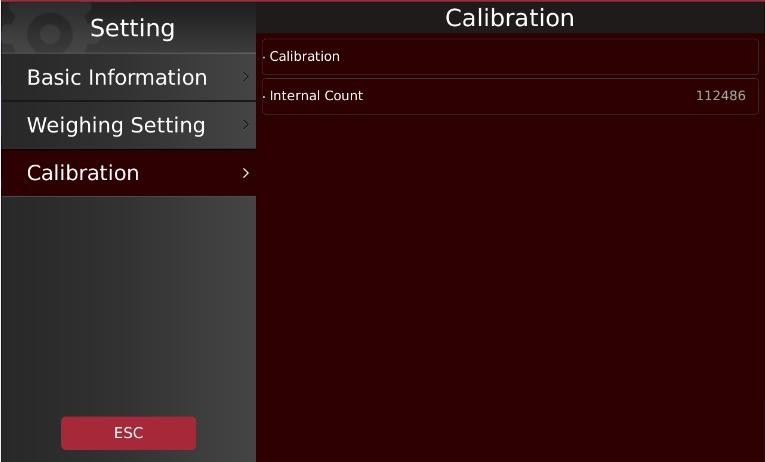  	11. Устранение неполадок	В следующей таблице перечислены наиболее распространенные проблемы, а также их решения, которые помогут вам их устранить11.1. Коды ошибок 	12. Технические характеристики	Основные характеристикиТехнические характеристики принтераОбщие габаритные размерыKS 4010 18”Модификация весов самообслуживания с дисплеем 18”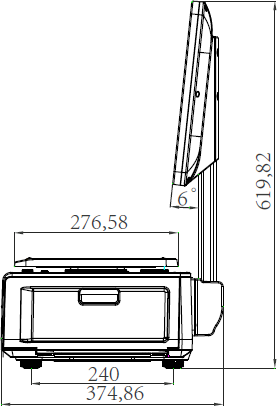 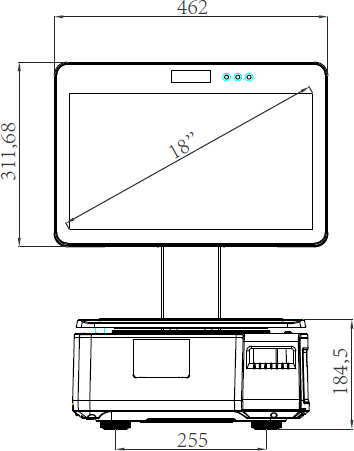 Модификация весов самообслуживания с дисплеем 15” ( или 15”/15” )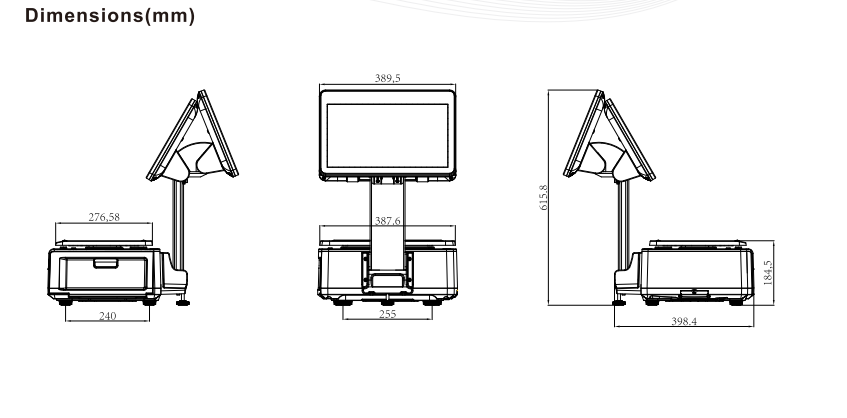 Модификация прилавочных весов с дисплеем 10”/7”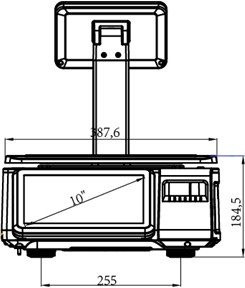 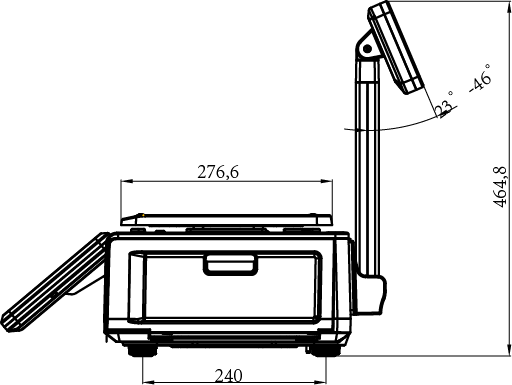 Модификация прилавочных весов KS 4010 Light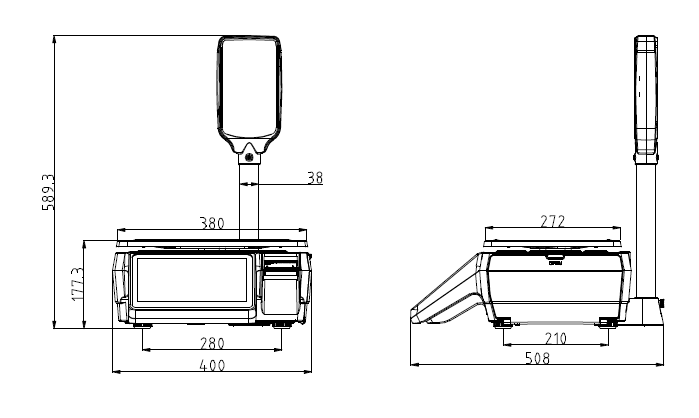 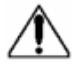 ПРЕДУПРЕЖДЕНИЕПЕРЕД УСТАНОВКОЙ, ОЧИСТКОЙ ИЛИ ОБСЛУЖИВАНИЕМОТКЛЮЧИТЬ ПИТАНИЕ ОТ УСТАНОВКИ НЕВЫПОЛНЕНИЕДАННОЙ ИНСТРУКЦИИ МОЖЕТ ПРИВЕСТИ К ЧЕЛОВЕЧЕСКИМТРАВМАМ ИЛИ ПОВРЕЖДЕНИЮ УСТАНОВКИ.ВНИМАНИЕОбслуживание прибора должно выполняться только квалифицированным персоналом Перед подключением или отключением компонентов необходимо отключить питание. Несоблюдение данных правил безопасности может привести к возникновению опасности или повреждению или разрушению оборудования.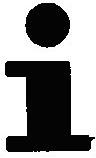 ТЕХНИКА БЕЗОПАСНОСТИ     Весы представляют собой электронный измерительныйприбор. Обращаться осторожно.     Эксплуатация устройства допускается толькоперсоналом, прошедшим обучение эксплуатации данногооборудования.     Эксплуатирующий персонал должен изучить сведения отехнике безопасности, представленные в настоящихинструкциях по эксплуатации.     Во избежание несчастных случаев, открытие устройствадопускается только квалифицированным сервиснымперсоналом.     Удостовериться в корректности локального напряженияи типа розетки.     Устанавливать подключаемое оборудование внепосредственной близости от легкодоступной розетки.     Избегать нестабильных источников питания. Не использовать рядом с крупными потребителямиэлектроэнергии, такими как сварочное оборудование илимощные двигатели.     Избегать резких температурных скачков, вибраций,ветровой нагрузки, попадания воды.     Избегать воздействия высокочастотного шума.     Не устанавливать весы в месте, попадающее поддействие прямых солнечных лучей.No.InterfaceQuantityDescription1USB2.04Для мыши, клавиатуры, сканер для считывания ШК.
Не использовать для зарядки другого устройства!2RJ451Ethernet (10M/100M)3RJ111Денежный ящик（12V）*Зарезервированная функция4RS-2321Для принтера, сигнальной лампы и компьютера5RS-2321Для принтера, сигнальной лампы и компьютераNoИндикатор/кнопкаИндикатор/кнопкаНазваниеОписание1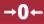 НольДля отображения текущего состояния весов1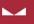 Вес стабиленДля отображения текущего состояния весов2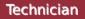 ОператорИнформация о текущем пользователе 3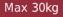 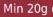 Метрологические характеристикиДеление максимального и минимального веса4A2.20AA2.20AВерсия прошивки Отображения версии прошивки5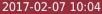 Дата и времяОтображение даты и времени6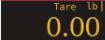 Индикация тарыОтображение веса тары7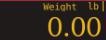 Индикация весаОтображение веса8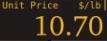 Индикация стоимости единицы Цена за единицу товара9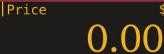 Индикация общей стоимостиОбщая цена10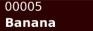 Название продуктаВыбранный продукт11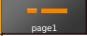 Клавиша категорииКлавиша категории товаров12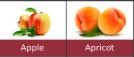 Кнопки товараОтображение название товара/его номера13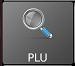 Поиск товараКлавиша для поиска товара из списка14Клавиша ценыРучной ввод цены15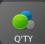 Клавиша количестваВвод количества товара ( сначала следует указать цену за единицу товара )16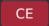 Клавиша очисткиОчистка выбранного товара 17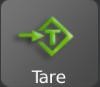 Клавиша тарыКлавиша ввода тары18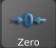 Клавиша нуляКлавиша для обнуления веса19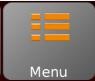 Клавиша менюКлавиша входа в сервисное меню 20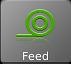 Клавиша протяжкиКлавиша протяжки ленты21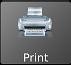 Клавиша печатиКлавиша для ручной печати22Клавиша предупаковкиКлавиша для автоматической печатиОтображение / индикация    Описание1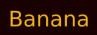 ТоварОтображается выбранный товар2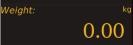 Общий весОтображается общий вес товара3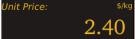 Единица товараОтображается единица товара4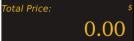 Общая цена Отображается общая цена товара56Бегущая строкаЛого компании           Отображение бегущей строкиОтображение лого компании1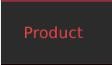 PLUСписок продуктов2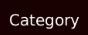 Категории продуктовПродукты, находящиеся в определенных категориях3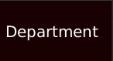 ОтделОтдел4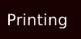 Формат печатиДля выбора формата печати5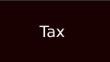 НалогЗначение налогаФункциональные клавишиФункциональные клавишиФункциональные клавишиФункциональные клавиши1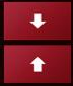  Клавиша вверх/низДля выбора пунктов меню2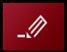 Клавиша редактированияДля редактирования информации о товарах3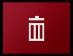 Клавиша удаленияДля удаления информации товарах4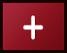 Клавиша добавленияДля добавления новых товаров5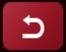 Клавиша возвратаДля возврата в сервисное меню6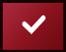 Клавиша подтвержденияДля сохранения информацииNo.ItemDescription1Номер PLUPLU номер может быть сформирован автоматически или введите символы до 5 единиц. ( Символы  в диапазоне 00001~99999 ).
Примечание: Длина PLU может быть увеличена до 9 символов.2Штрихкод13 числовых значений; Штрихкод EAN 133Наименование товараДля ввода наименования товара4АббревиатураВведите короткое наименование товара используя буквенно-цифровые символы5Место происхожденияВведите место происхождения, используя до 255 буквенно-цифровых символов6КатегорииВыберите название категории из выпадающего списка7ОтделВыберите отдел из выпадающего списка8Ценовая единицаВыберите единицу измерения веса из выпадающего списка9ЦенаВведите цену за единицу PLU. 0 ~ 99999910Цена продажиВведите цену за единицу PLU. 0 ~ 99999911Пред-тараВвод значения пред-тары12Расценка весаЗарезервированная опция13НалогВыберите из списка14Формат этикеткиВыберите формат этикетки из выпадающего списка15Нумерация Введите нумерацию товаров. Введите 3-значные цифровые символы от 001~99916ТемператураВведите температуру хранения, используя 24-значные буквенно-цифровые значения.17Дней до Использование продукта до истечения срока годности продукта ( по количеству дней )18Дата производства Выберите данные о произведенном продукте, данные можно выбрать из календаря или в соответствии с датой печати.19Дата упаковкиВыберите дату упаковки продукта, дату можно выбрать из календаря; в соответствии с датой печати (+/-) или датой производства (+/-)20Годен доИспользовать продукт до окончания срока годности ( по количеству дней21ОтключениеДля отключения PLU из списка22Формат штрихкодаВыберите формат штрихкода из списка23Ингредиенты Для информации поля ингредиенты; 1500 буквенно-цифровых символов 24ПитательностьДля информации о питательности; 1500 буквенно-цифровых символов25ПроизведеноДля информации о произведенном товаре26Заметка 1Поле для заметок; 1500 буквенно-цифровых символов27  Заметка 2Поле для заметок; 1500 буквенно-цифровых символов28Заметка 3Поле для заметок; 1500 буквенно-цифровых символов29Заметка 4Поле для заметок; 1500 буквенно-цифровых символов30Заметка 5Поле для заметок; 1500 буквенно-цифровых символов31Заметка 6Поле для заметок; 1500 буквенно-цифровых символов32Заметка 7Поле для заметок; 1500 буквенно-цифровых символов33Заметка 8Поле для заметок; 1500 буквенно-цифровых символов34ВоспроизведениеДля медиафайлов; формата .wav35Изображение продуктовДля выбора изображения товара; формата .png1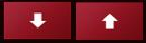 Стрелки ввех/внизДля переключения меню вверх/вниз2РедактированиеДля редактирования информации о товаре3УдалениеДля удаления товара4ДобавлениеДля добавления нового товара5ВозвратДля возврата в сервисное меню6СохранитьДля сохранения измененной информации7XОчиститьОтмена действийNo.НаименованиеОписание1No.Номер категории2СортировкаВведите цифру для сортировки категории3НаименованиеВведите наименование категории5ОписаниеДля добавления спецификации текущей категории1Стрелки ввех/внизДля переключения меню вверх/вниз2РедактированиеДля редактирования информации о товаре3УдалениеДля удаления товара4ДобавлениеДля добавления нового товара5ВозвратДля возврата в сервисное меню6СохранитьДля сохранения измененной информацииNo.ПунктОписание1No.Номер отдела2НаименованиеВведите цифру для сортировки отдела3ОписаниеВведите наименование категории1Стрелки ввех/внизДля переключения меню вверх/вниз2РедактированиеДля редактирования информации о товаре3УдалениеДля удаления товара4ДобавлениеДля добавления нового товара5ВозвратДля возврата в сервисное меню6СохранитьДля сохранения измененной информации7ХОчиститьДля очистки текущей операцииNo.ItemDescription1No.Показывает номер выбранной этикетки2НаименованиеВыбранное наименование этикетки3ПутьПуть выбранного формата4ЗаметкаДля добавление заметки текущего отдела5Формат по умолчаниюВыбор формата по умолчанию6Общая этикетка в режиме предупаковкиИспользование формата для общей этикетки в режиме предупаковки1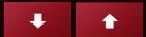 Стрелки ввех/внизДля переключения меню вверх/вниз2РедактированиеДля редактирования информации о товаре3УдалениеДля удаления товара4ДобавлениеДля добавления нового товара5ВозвратДля возврата в сервисное меню6СохранитьДля сохранения измененной информации7XКлавиша очисткиДля очистки текущей операции1)Нажмите клавишу  для добавления наименования формата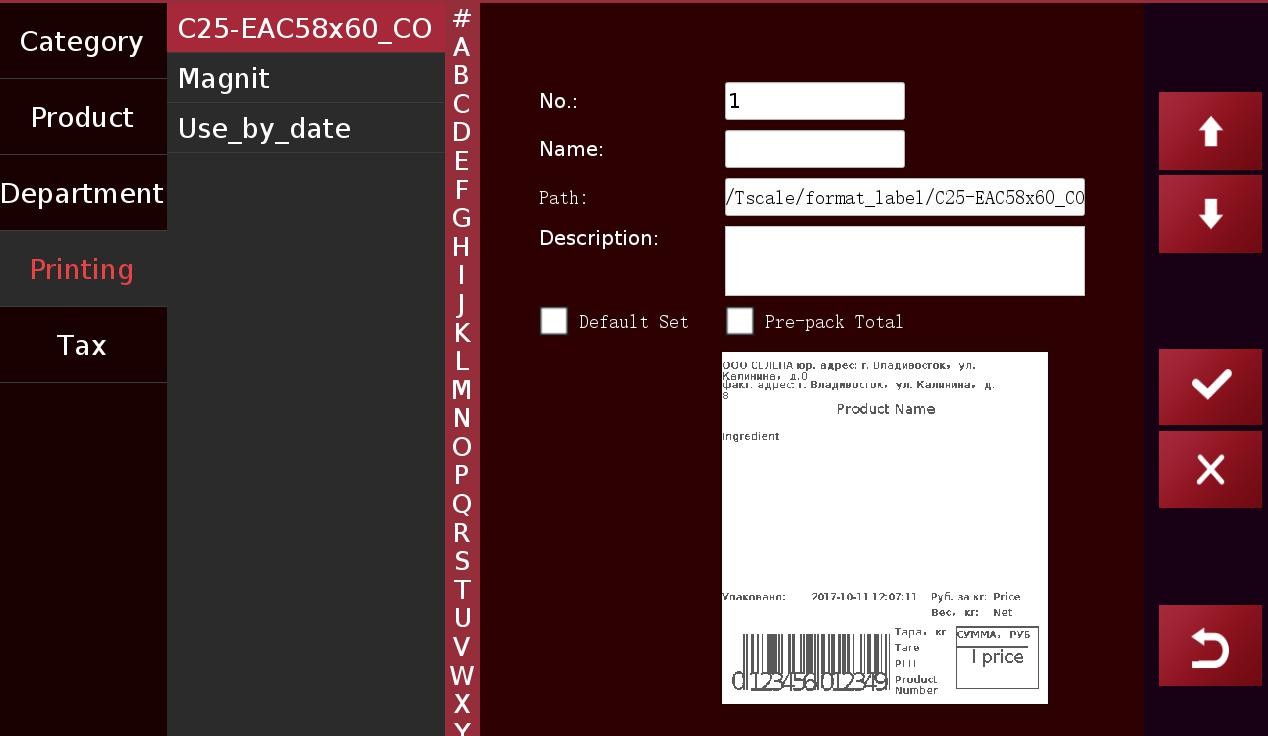 2)Нажмите на слово “Путь”, чтобы выбрать формат с диска.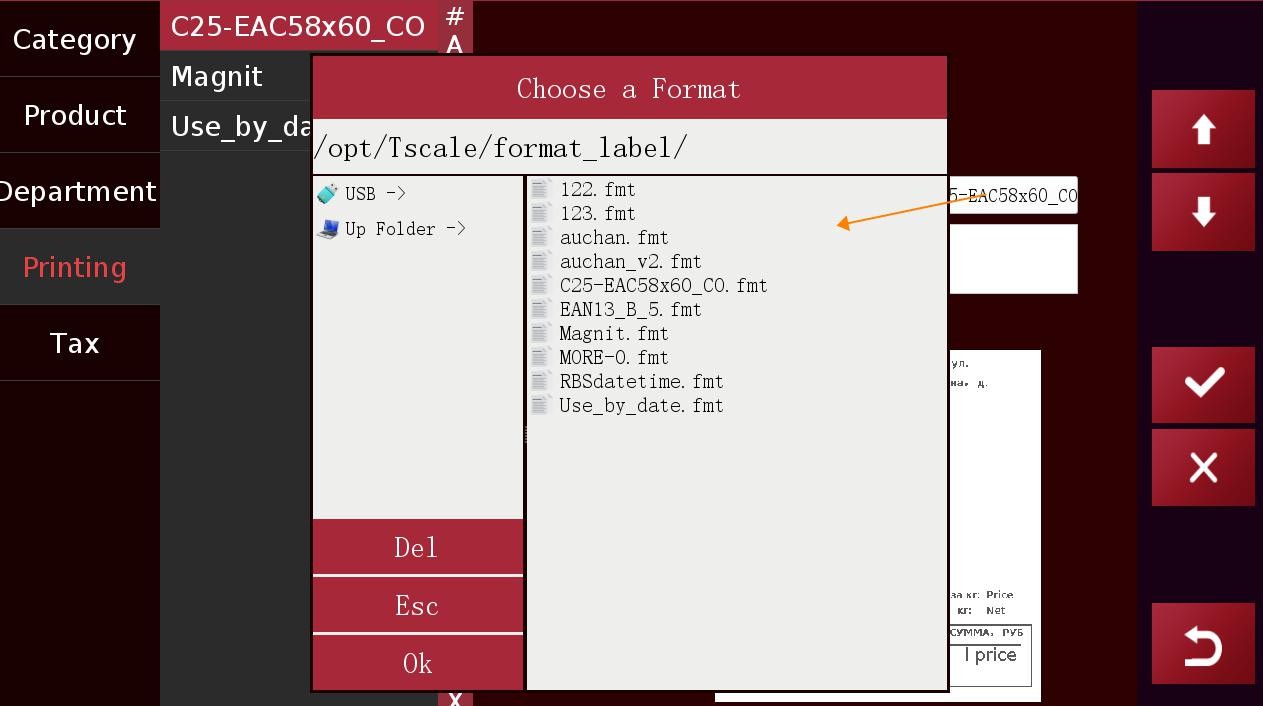 3)Выберите необходимый формат и нажмите ОК;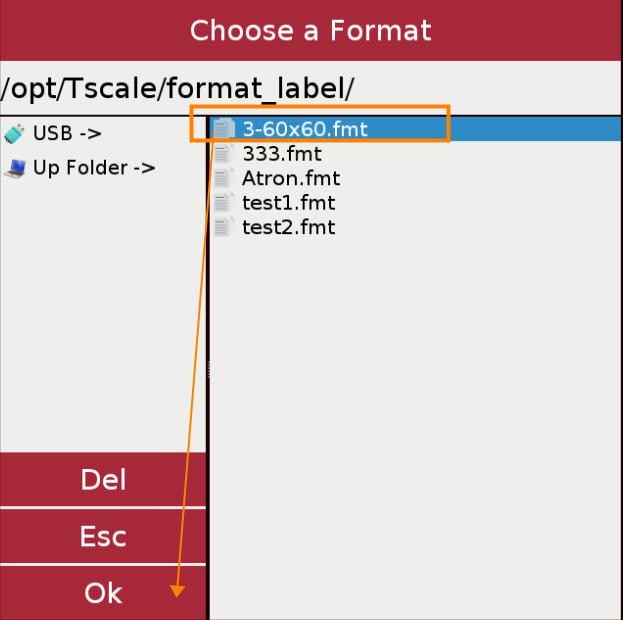 4)Путь выбранного формата отобразится в этом поле;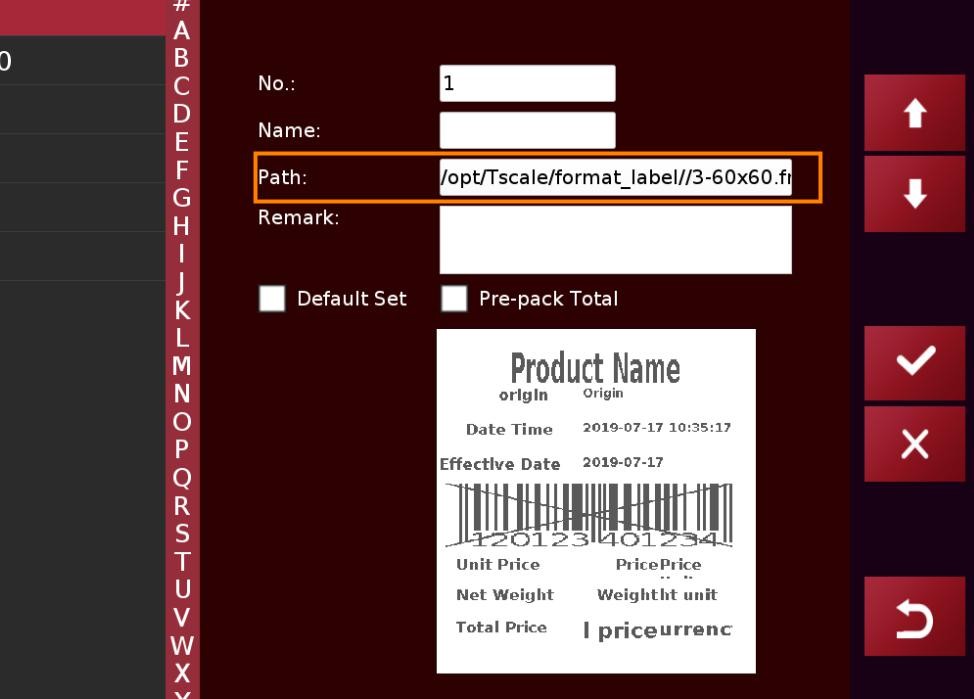 5)Установите галочку, чтобы сделать выбранный формат печати по умолчанию.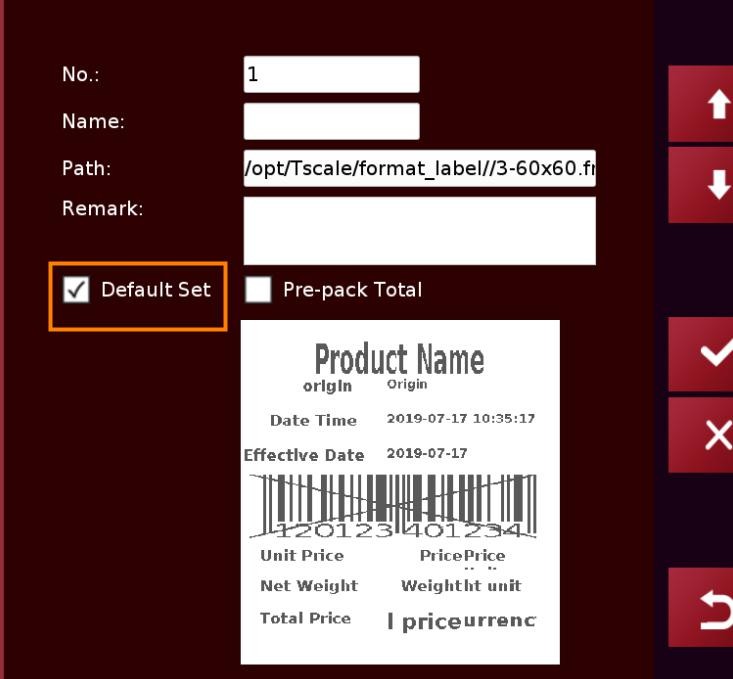 6) Нажмите клавишу                       для подтверждения, формат будет добавлен.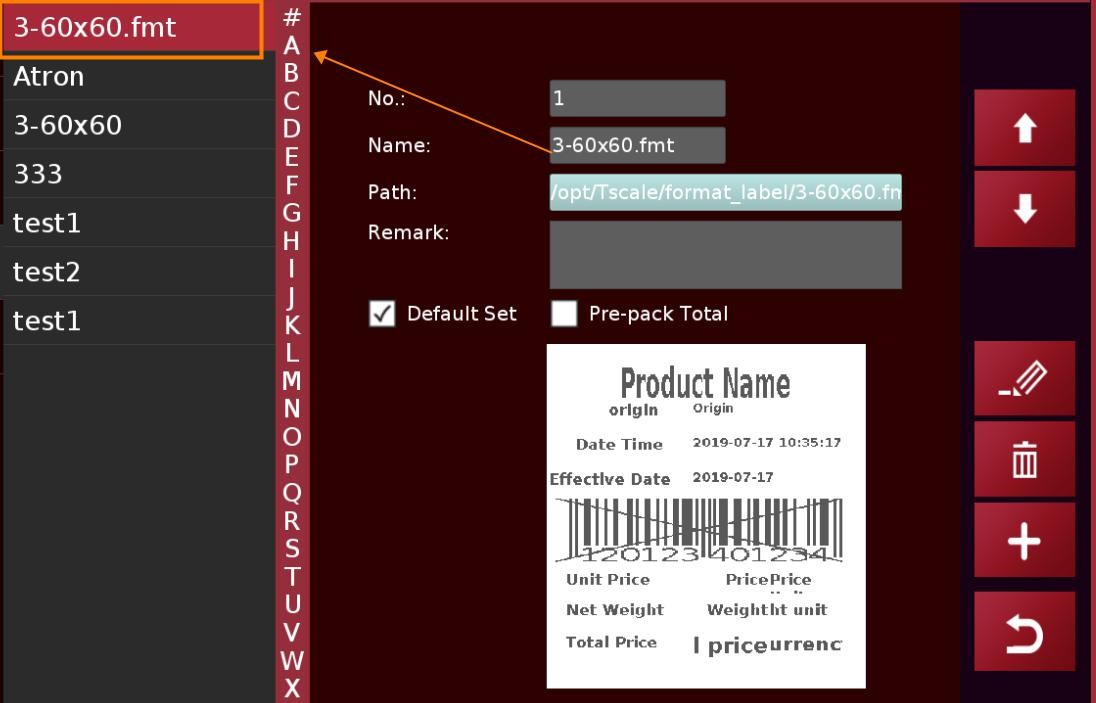 No.ItemDescription1No.Показать номер налога2НаименованиеДля добавления наименования налога3ЗначениеЗначение налога1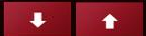 Стрелки вверх/внизДля переключения меню вверх/вниз2РедактированиеДля редактирования информации о товаре3УдалениеДля удаления товара4ДобавлениеДля добавления нового товара5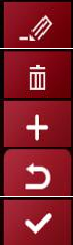 ВозвратДля возврата в сервисное меню6СохранитьДля сохранения измененной информации7     ХКлавиша очисткиДля очистки текущей операцииПунктыОписаниеЭкспорт товараЭкспорт информации о товаре с весов на USB носительЭкспорт изображений товараЭкспорт изображений товара Экспорт аудиофайловЭкспорт аудиофайлов (Зарезервированная функция)Экспорт категорийЭкспорт категорийЭкспорт изображений категорийЭкспорт изображений категорийЭкспорт отделовЭкспорт отделовЭкспорт медиа данныхЭкспорт медиа данных Экспорт отчётовЭкспорт отчётов (Зарезервированная функция)Экспорт формата печатиЭкспорт форматов печатиЭкспорт экранных формЭкспорт экранных формЭкспорт налоговЭкспорт налоговЭкспорт переводовЭкспорт переводовПунктыОписаниеИмпорт товараИмпорт информации о товаре с весов на USB носительИмпорт изображений товараИмпорт изображений товара Импорт аудиофайловИмпорт аудиофайлов (Зарезервированная функция)Импорт категорийИмпорт категорийИмпорт изображений категорийИмпорт изображений категорийИмпорт отделовИмпорт отделовИмпорт медиа данныхИмпорт медиа данных Импорт отчётовИмпорт отчётов (Зарезервированная функция)Импорт формата печатиИмпорт форматов печатиИмпорт экранных формИмпорт экранных формИмпорт налоговИмпорт налоговNameDescriptionFormat_label–Папка для форматов этикетки.Файлы формата должны быть в формате .fmt, а для файлов логотипов-в формате .bmp.format_receipt–Папка для форматов чека.Файлы формата должны быть в формате .fmt, а для файлов логотипов-вформате .bmp.формате .bmp.image_categoryПапка для изображений, используемых в каждой категории. Формат: “jpg; png; bmp”Разрешение: 150x150 ~ 300x300. 
Размер: 50kb ~ 100kbНаименование: буквенно-цифровое.Папка для изображений, используемых в каждой категории. Формат: “jpg; png; bmp”Разрешение: 150x150 ~ 300x300. 
Размер: 50kb ~ 100kbНаименование: буквенно-цифровое.image_productПапка для изображений, используемых в каждом товаре.
 Формат: “jpg; png; bmp”Разрешение: 150x150 ~ 300x300. 
Размер: 50kb ~ 100kbНаименование: буквенно-цифровое.Папка для изображений, используемых в каждом товаре.
 Формат: “jpg; png; bmp”Разрешение: 150x150 ~ 300x300. 
Размер: 50kb ~ 100kbНаименование: буквенно-цифровое.mediaФормат: “jpg; png; bmp”Максимальное разрешение: 1280x800 (10,1”) 800x480 (7”).Размер: 50 Кб или выше Имя: буквенно-цифровое.Формат: mp4,wav,avi;mpegМаксимальное разрешение: 1280x800 (10,1”) 800x480 (7”).1366x768 (15,6” или 18,5”）Размер: ~640x400
 Имя: буквенно-цифровое.translationСистемные файлы, их нельзя редактировать!Системные файлы, их нельзя редактировать!No.NameDescription1product_numНомер товара2product_nameНаименование товара3priceЦена товара4price_lowestЦена продажи товара5Pre-tareЗначение пред-тары6barcodeШтрихкод7abbrНазвание продукта в аббревиатуре8priceUnitсоответствующие значение веса0=кг; 1=100 г; 2=g, 3=tj; 4=tl; 5=gj; 6=gl; 7=фунт; 8=унция; -1 или 9=шт; 10=1/2 фунта; 11=1/4 фунта; 12=250 г9tax_numЗначение налога10imageВсе изображения должны быть названы(xxxxx.png), и имя изображения должно совпадать с номером PLU, хранящимся в имени папки:image_product11categoryКатегория продукта12departmentОтдел13producedИнформация о месте происхождения товара14default_pcsПродажа штучного товара (0:нет，1:да) введите 0 или 115Label FormatФормат этикетки. Введи значение в соответствии с настройками данных 16disabledОтключение. Введите 0 или 1,(0：нет ,1：да)17barcode_formatФормат штрихкода. Стандартное значение: 018traceЗарезервированная функция. Стандартное значение: 019etag_idЗарезервированная функция. Стандартное значение: -120mark_numНумерация товара по клавишам21temp_IDЗарезервированная функция. Стандартное значение: 022temp_textТемпература хранения продукта; например: ниже 20 градусов23periodВведите дату периода  24recommendВведите рекомендуемую дату25ingredientВведите информацию об ингредиентах 26nutritionalПищевая ценность27kill_dataЗарезервированная функция. Стандартное значение: 028remark1Информация примечание 129remark2Информация примечание 230remark3Информация примечание 331remark4Информация примечание 432remark5Информация примечание 533remark6Информация примечание 634remark7Информация примечание 735remark8Информация примечание 836shop_idЗарезервированная функция, по умолчанию пустая37branch_idЗарезервированная функция, по умолчанию пустая38pos_noЗарезервированная функция, по умолчанию пустая39tasteЗарезервированная функция. Стандартное значение: 040Default PcsСтандартное значение: 041p_tare_unitЗначение тары 0 или 2; 0=кг; 2=г;42stockЗарезервированная функция. Стандартное значение: 043stock_lowЗарезервированная функция. Стандартное значение: 044stock_topЗарезервированная функция. Стандартное значение: 045FCL_ratioЗарезервированная функция. Стандартное значение: 046score_typeЗарезервированная функция. Стандартное значение: 047score_ratioЗарезервированная функция. Стандартное значение: 048exchange_scoreЗарезервированная функция. Стандартное значение: 049price_vip1Зарезервированная функция. Стандартное значение: 050price_vip2Зарезервированная функция. Стандартное значение: 051price_vip3Зарезервированная функция. Стандартное значение: 052group_qtyЗарезервированная функция. Стандартное значение: 053group_priceЗарезервированная функция. Стандартное значение: 054Change PriceЗарезервированная функция. Стандартное значение: 055discountЗарезервированная функция. Стандартное значение: 056tare_numberЗарезервированная функция. Стандартное значение: 057Production dateДата производства 58packing_dataДата упаковки59used_dataИспользовать до60Label Format2Введите значения, используя значение в соответствии с настройками данныхNo.ПунктОписание1Общие настройкиОсновные настройки; компания, валюта, цена десятичная2Системные настройкиДата, Язык, сенсорный экран, программное обеспечение, сброс базы данных3Операционные настройкиНастройка работы весов4ИнтерфейсыRS232, Ethernet, Wifi5ДисплейРежим отображения слайдов6Настройки принтераКонфигурация принтераМенюПодпункт менюПодпункт менюПримечанияОбщие настройкиИнформация пользователяНазвание компанииДетальная информация о компании,
PS: если в формате этикетки есть поле  о компании, он будет напечатан соответствующим образом.Общие настройкиИнформация пользователяАдресДетальная информация о компании,
PS: если в формате этикетки есть поле  о компании, он будет напечатан соответствующим образом.Общие настройкиИнформация пользователяТелефонДетальная информация о компании,
PS: если в формате этикетки есть поле  о компании, он будет напечатан соответствующим образом.Общие настройкиИнформация пользователяВеб-сайтДетальная информация о компании,
PS: если в формате этикетки есть поле  о компании, он будет напечатан соответствующим образом.Общие настройкиИнформация пользователяЛогоДетальная информация о компании,
PS: если в формате этикетки есть поле  о компании, он будет напечатан соответствующим образом.Общие настройкиИнформация пользователяСлоганДетальная информация о компании,
PS: если в формате этикетки есть поле  о компании, он будет напечатан соответствующим образом.Общие настройкиИнформация пользователяНомер магазинаОбщие настройкиИнформация пользователяОтделОбщие настройкиИнформация пользователя  Номер весовОбщие настройкиИнформация пользователяЗаголовок чекаЗарезервированная функцияОбщие настройкиИнформация пользователяНижняя колонтитул чекаЗарезервированная функцияОбщие настройкиВалюта$Для выбора символа валюты, выберите из спискаОбщие настройкиВалютаRMBДля выбора символа валюты, выберите из спискаОбщие настройкиВалюта¥Для выбора символа валюты, выберите из спискаОбщие настройкиВалюта€Для выбора символа валюты, выберите из спискаОбщие настройкиВалюта£Для выбора символа валюты, выберите из спискаОбщие настройкиВалюта¤Для выбора символа валюты, выберите из спискаОбщие настройкиВалютаРубДля выбора символа валюты, выберите из списка₡ВводИспользуется для ввода названия валютыДесятичный разделитель в цене0Используется для установки десятичных знаков для ценыДесятичный разделитель в цене0.0Используется для установки десятичных знаков для ценыДесятичный разделитель в цене0.00Используется для установки десятичных знаков для ценыДесятичный разделитель в цене0.000Используется для установки десятичных знаков для ценыДесятичный разделитель в цене0.0000Используется для установки десятичных знаков для ценыРежим десятичного разделения ценыПлавающийИспользуется для установки режима десятичной запятой цены в качестве фиксированного или плавающегоРежим десятичного разделения ценыФиксированныйИспользуется для установки режима десятичной запятой цены в качестве фиксированного или плавающегоДесятичный знак.Используется для установки десятичной точки ./, в интерфейсном протоколеДесятичный знак,Используется для установки десятичной точки ./, в интерфейсном протоколеОкругление цены1Используется для установки округления цены 1 ~ 10Округление цены2Используется для установки округления цены 1 ~ 10Округление цены5Используется для установки округления цены 1 ~ 10Округление цены10Используется для установки округления цены 1 ~ 10Общее округлениеМинимальное ЗначениеИспользуется для установки общего округления 0~0.00000Общее округлениеЗакрытыйИспользуется для установки общего округления 0~0.00000Общее округлениеОкруглениеИспользуется для установки общего округления 0~0.00000Общее округлениеОкругление 0Используется для установки общего округления 0~0.00000Общее округлениеОкругление 0.0Используется для установки общего округления 0~0.00000Общее округлениеОкругление 0,00Используется для установки общего округления 0~0.00000Общее округлениеОкругление 0,000Используется для установки общего округления 0~0.00000Общее округлениеОкругление 0,0000Используется для установки общего округления 0~0.00000Общее округлениеОкругление 0,00000Используется для установки общего округления 0~0.00000Общее округлениеОкругление Макс.Используется для установки общего округления 0~0.00000Общее округлениеОкругление МинИспользуется для установки общего округления 0~0.00000Общее округлениеИспользуется для установки общего округления 0~0.00000Ценовая базаИспользовать цену за товарДля установки фиксированной цены / или цены PLUЦеновая базаИспользовать значение PLUДля установки фиксированной цены / или цены PLUСтавка налогаБез налогаИспользуется для установки без налога / включить налог / исключить налогСтавка налогаВключать налогИспользуется для установки без налога / включить налог / исключить налогСтавка налогаИсключать налогИспользуется для установки без налога / включить налог / исключить налогСистемные настройкиg-факторg-факторИспользуется для установки значения g-фактораСистемные настройкиДата и времяУстановка датыИспользуется для установки даты, времени и формата даты печатиСистемные настройкиДата и времяУстановка времениИспользуется для установки даты, времени и формата даты печатиСистемные настройкиДата и времяФормат выводаИспользуется для установки даты, времени и формата даты печатиСистемные настройкиДата и времяСинхронизация времени через интернетИспользуется для синхронизации времени по интернету Системные настройкиЯзыкЯзыкИспользуется для смены языкаСистемные настройкиЯркость0~80Установка яркости на дисплееСистемные настройкиЗвукBuzzВключение / отключение звука нажатия на тачШкала громкостиИспользуется для настройки регулировки громкости весовВремя простояВыключитьИспользуется для перехода весов в режим простояВремя простоя10 секИспользуется для перехода весов в режим простояВремя простоя15 секИспользуется для перехода весов в режим простояВремя простоя20 секИспользуется для перехода весов в режим простояВремя простоя30 секИспользуется для перехода весов в режим простояВремя простоя40 секИспользуется для перехода весов в режим простояВремя простоя50 секИспользуется для перехода весов в режим простояВремя простоя1 минутаИспользуется для перехода весов в режим простояКалибровка тач скринаИспользуется при необходимости калибровки тач скринаТестирования тач скринаИспользуется для проверки чувствительности сенсорного экранаОбновление программного обеспеченияОбновление ПОИспользуется для обновления прикладного программного обеспечения / операционной системыОбновление программного обеспеченияОбновление системыИспользуется для обновления прикладного программного обеспечения / операционной системыОбновление программного обеспечения  Обновление zlmageИспользуется для обновления прикладного программного обеспечения / операционной системыСистемная информацияСистемная информацияИнформация о программном обеспечении весов, информация о памяти Сброс базы данныхСброс товаров и категорийИспользуется для сброса товаров, пользовательского интерфейса, изображений, базы данных отчетовПожалуйста, сделайте операцию очень осторожно, как только удалите данные, они не будут восстановлены обратно.Сброс базы данныхСброс экранных формИспользуется для сброса товаров, пользовательского интерфейса, изображений, базы данных отчетовПожалуйста, сделайте операцию очень осторожно, как только удалите данные, они не будут восстановлены обратно.Сброс базы данныхСброс отчётов базы данныхИспользуется для сброса товаров, пользовательского интерфейса, изображений, базы данных отчетовПожалуйста, сделайте операцию очень осторожно, как только удалите данные, они не будут восстановлены обратно.Сброс базы данныхСброс товаров и категорийИспользуется для сброса товаров, пользовательского интерфейса, изображений, базы данных отчетовПожалуйста, сделайте операцию очень осторожно, как только удалите данные, они не будут восстановлены обратно.Сброс базы данныхСброс аудио продуктовИспользуется для сброса товаров, пользовательского интерфейса, изображений, базы данных отчетовПожалуйста, сделайте операцию очень осторожно, как только удалите данные, они не будут восстановлены обратно.Сброс базы данныхСброс базы данныхИспользуется для сброса товаров, пользовательского интерфейса, изображений, базы данных отчетовПожалуйста, сделайте операцию очень осторожно, как только удалите данные, они не будут восстановлены обратно.Операционные настройкиВнешняя платформаВклЗарезервированная функцияОперационные настройкиВнешняя платформаВыклЗарезервированная функцияОперационные настройкиУстановка свободного PLUВклИспользуется для свободной установки PLUОперационные настройкиУстановка свободного PLUВыклИспользуется для свободной установки PLUОперационные настройкиБыстрое редактирование PLUВклИспользуется для быстрого редактирования информации PLUОперационные настройкиБыстрое редактирование PLUВыклИспользуется для быстрого редактирования информации PLUОперационные настройкиАвтоочистка PLUВклДля очистки PLU после печати этикеткиОперационные настройкиАвтоочистка PLUВыклДля очистки PLU после печати этикеткиОперационные настройкиАвтовозврат на главный экранВклДля возврата на главный экран после печати этикеткиОперационные настройкиАвтовозврат на главный экранВыклДля возврата на главный экран после печати этикеткиОперационные настройкиВвод цены вручнуюВклИспользуется для установки ввода цены вручнуюОперационные настройкиВвод цены вручнуюВыклИспользуется для установки ввода цены вручнуюОперационные настройкиСвободное взвешиваниеВклИспользуется для свободного ввода веса, взвешиваемого товараОперационные настройкиСвободное взвешиваниеВыклИспользуется для свободного ввода веса, взвешиваемого товараОперационные настройкиСохранять ввод ценыВклИспользуется для установки новой единицы цены Операционные настройкиСохранять ввод ценыВыклИспользуется для установки новой единицы цены Операционные настройкиОкно обновления ценыВклИспользуется для обновления новой цены за единицу в базе данныхОперационные настройкиОкно обновления ценыВыклИспользуется для обновления новой цены за единицу в базе данныхОперационные настройкиНомер печатиИтогоИспользуется для отображения общего числа напечатанных этикетокОперационные настройкиНомер печатиНомер печатиИспользуется для отображения общего числа напечатанных этикетокОперационные настройкиСвободный кодВыклИспользуется для свободного ввода IDСвободный кодВклИспользуется для свободного ввода ID
Метод печатиРучная печать
Используется для выбора метода печати
Метод печатиПечать после стабилизации
Используется для выбора метода печатиРежим предупаковкиПечать после стабилизацииИспользуется для выбора метода печати для режима предупаковкиРежим предупаковкиПовтор печатиИспользуется для выбора метода печати для режима предупаковкиРежим предупаковкиРучная печатьИспользуется для выбора метода печати для режима предупаковкиНумерация клавишВыклДля отображения нумерации клавишНумерация клавишВклДля отображения нумерации клавишВвод количества после выбора товараВыклДля установки функции ввода количества после выбора товараВвод количества после выбора товараВклДля установки функции ввода количества после выбора товараПоказывать PLU/  цену / специальныйPLUИспользуется для настройки способа отображения товара на экранной формеПоказывать PLU/  цену / специальныйЦена	Используется для настройки способа отображения товара на экранной формеПоказывать PLU/  цену / специальныйСпециальныйИспользуется для настройки способа отображения товара на экранной формеОтображать IP на главном экранеВыклОтображать или спрятать информации IP на главном экранеОтображать IP на главном экранеВклОтображать или спрятать информации IP на главном экранеПоиск по номеру кнопки или номеру PLUНомер PLUИспользуется для выбора варианта поиска товара через клавиатуруПоиск по номеру кнопки или номеру PLUНомер кнопкиИспользуется для выбора варианта поиска товара через клавиатуруОперационное окноСтандарт  Включение/отключение операционного       окнаОперационное окноВсплывающее окно  Включение/отключение операционного       окнаОперационное окноАвтозакрытие всплывающего окна  Включение/отключение операционного       окнаПоказать сообщение после печатиВыклВключение/отключение сообщения после печатиПоказать сообщение после печатиВклВключение/отключение сообщения после печатиВидимость курсораСпрятатьОтобразить / спрятать курсор на дисплееВидимость курсораПоказатьОтобразить / спрятать курсор на дисплееВключить клавиши быстрого доступаВыклВключить / выключить клавиши быстрого доступаВключить клавиши быстрого доступаВклВключить / выключить клавиши быстрого доступаАвтоочистка тарыВыклПереключение режима автоочистки тарыАвтоочистка тарыВклПереключение режима автоочистки тарыОтчёт этикетокВыкл
Зарезервированная функцияОтчёт этикетокВкл
Зарезервированная функцияИспользовать доПо умолчанию

Зарезервированная функцияИспользовать доПечать даты +/-

Зарезервированная функцияИспользовать доДата производства +/-

Зарезервированная функцияИспользовать доДата упаковки +/-

Зарезервированная функцияИнтерфейсыCom1Com1Конфигурация подключения RS 232 1ИнтерфейсыCom2Com2Конфигурация подключения RS 232 2ИнтерфейсыEth0Eth0Конфигурация Ethernet ИнтерфейсыWlan0Wlan0Конфигурация WiFiДисплейБегущая строкаБегущая строкаДля установок информации в бегущей строкеРежим демонстрации рекламыДля изображения товараДля воспроизведения изображений товаровДля воспроизведения изображений товаровРежим демонстрации рекламыДля рекламыДля воспроизведения рекламыДля воспроизведения рекламыСлайдыСлайдыИспользуется для настройки назначения изображений/видео воспроизведения рекламыИспользуется для настройки назначения изображений/видео воспроизведения рекламыВращение экранаВращение 0Используется для установки угла вращения заднего экранаИспользуется для установки угла вращения заднего экранаВращение экранаВращение 90Используется для установки угла вращения заднего экранаИспользуется для установки угла вращения заднего экранаВращение экранаВращение 180Используется для установки угла вращения заднего экранаИспользуется для установки угла вращения заднего экранаВращение экранаВращение 270Используется для установки угла вращения заднего экранаИспользуется для установки угла вращения заднего экранаВерсияВерсияДля отображения версии программного обеспечения заднего дисплеяДля отображения версии программного обеспечения заднего дисплеяНастройки принтераНастройки принтераКонфигурация принтера, следуйте инструкциям, чтобы задать параметры принтераКонфигурация принтера, следуйте инструкциям, чтобы задать параметры принтераКонфигурация принтера, следуйте инструкциям, чтобы задать параметры принтераКонфигурация принтера, следуйте инструкциям, чтобы задать параметры принтераОсновныеОсновныеСтиль окнаСтиль 1Для выбора стиля окнаОсновныеСтиль окнаСтиль 2Для выбора стиля окнаОсновныеОтобразить кнопки экранаВыклДля включения / выключения отображения клавиш экрана в сервисном менюОсновныеОтобразить кнопки экрана  ВклДля включения / выключения отображения клавиш экрана в сервисном менюОсновныеНастройки десятичного штрихкодаДесятичная ценаДля настройки десятичной цены, веса и количестваОсновныеНастройки десятичного штрихкода  Десятичный весДля настройки десятичной цены, веса и количестваОсновныеНастройки десятичного штрихкодаДесятичное количествоДля настройки десятичной цены, веса и количестваОсновные


Длина PLU3Для установки длинны PLUОсновные


Длина PLU4Для установки длинны PLUОсновные


Длина PLU5Для установки длинны PLUОсновные


Длина PLU6Для установки длинны PLUОсновные


Длина PLU7Для установки длинны PLUОсновные


Длина PLU8Для установки длинны PLUОсновные


Длина PLU9Для установки длинны PLUОсновныеЧасовой поясИспользуется для установки часового пояса, выберите страну расположения из выпадающего спискаОсновныеОтчёт по этикеткамОтчёт по этикеткамЗарезервированная функцияОсновныеЗапустить скрипт USBПроверить USB                    подключениеПроверка USB подключения / запуск скрипта.ОсновныеЗапустить скрипт USBЗапустить скриптПроверка USB подключения / запуск скрипта.ОсновныеПринудительная печать
ВыклВесы будут производить принудительную печать, даже при наличии определенных ограничений при печатиВклВесовые настройкиВесовые настройки



Утвержденные настройкиНе утверждено



Для выбора утвержденных режимов настроекВесовые настройки



Утвержденные настройкиOIML



Для выбора утвержденных режимов настроекВесовые настройки



Утвержденные настройкиNTEP



Для выбора утвержденных режимов настроекВесовые настройки



Утвержденные настройкиTAIWAN Approval



Для выбора утвержденных режимов настроекВесовые настройки



Утвержденные настройкиSri Lankan Standard



Для выбора утвержденных режимов настроекВесовые настройки



Утвержденные настройкиUruguay Approval



Для выбора утвержденных режимов настроекВесовые настройки



Утвержденные настройкиArgentina Approval



Для выбора утвержденных режимов настроекВесовые настройки



Утвержденные настройкиCanada Approval



Для выбора утвержденных режимов настроекВесовые настройки



Утвержденные настройкиSouth AfricaApproval



Для выбора утвержденных режимов настроекВесовые настройкиРежим
диапазона Один интервал
Выбор режима диапазонаВесовые настройкиРежим
диапазона Двойной интервал
Выбор режима диапазонаВесовые настройкиРежим
диапазона Двойной диапазон
Выбор режима диапазонаВесовые настройки

Десятичная точка0

Настройки десятичной точкиВесовые настройки

Десятичная точка0.0

Настройки десятичной точкиВесовые настройки

Десятичная точка0.00

Настройки десятичной точкиВесовые настройки

Десятичная точка0.000

Настройки десятичной точкиВесовые настройки

Десятичная точка0.0000

Настройки десятичной точкиВесовые настройкиМаксимальный вес6kg
Для выбора максимального весаВесовые настройкиМаксимальный вес15kg
Для выбора максимального весаВесовые настройкиМаксимальный вес30kg
Для выбора максимального весаВесовые настройкиДискретность1/2/5/10Настройка дискретностиВесовые настройки

Единица измерения весаkg


Для настройки единицы измерения весаВесовые настройки

Единица измерения весаg


Для настройки единицы измерения весаВесовые настройки

Единица измерения весаtj


Для настройки единицы измерения весаВесовые настройки

Единица измерения весаgj


Для настройки единицы измерения весаВесовые настройки

Единица измерения весаlb


Для настройки единицы измерения весаВесовые настройки

Единица измерения весаoz


Для настройки единицы измерения весаВесовые настройки

Единица измерения весаlb:oz


Для настройки единицы измерения весаВесовые настройкиАвтоматическая установка нуля0%


Для настройки автоматического нуляВесовые настройкиАвтоматическая установка нуля2%


Для настройки автоматического нуляВесовые настройкиАвтоматическая установка нуля3%


Для настройки автоматического нуляВесовые настройкиАвтоматическая установка нуля4%


Для настройки автоматического нуляВесовые настройкиАвтоматическая установка нуля10%


Для настройки автоматического нуляВесовые настройкиАвтоматическая установка нуля20%


Для настройки автоматического нуляВесовые настройкиАвтоматическая установка нуля50%


Для настройки автоматического нуляВесовые настройкиАвтоматическая установка нуля100%


Для настройки автоматического нуляВесовые настройки

Ручная установка нуля0%

Для ручной настройки нуляВесовые настройки

Ручная установка нуля2%

Для ручной настройки нуляВесовые настройки

Ручная установка нуля3%

Для ручной настройки нуляВесовые настройки

Ручная установка нуля4%

Для ручной настройки нуляВесовые настройки

Ручная установка нуля10%

Для ручной настройки нуляВесовые настройки

Ручная установка нуля20%

Для ручной настройки нуляВесовые настройки

Ручная установка нуля50%

Для ручной настройки нуля100%

Отслеживание нуляOff

Для настройки отслеживания нуля

Отслеживание нуля0.5d

Для настройки отслеживания нуля

Отслеживание нуля1d

Для настройки отслеживания нуля

Отслеживание нуля2d

Для настройки отслеживания нуля

Отслеживание нуля3d

Для настройки отслеживания нуля

Отслеживание нуля4d

Для настройки отслеживания нуляРежим тарированияDisabledДля настройки мульти-тары Режим тарированияEnabledДля настройки мульти-тары 
Минимальный вес для сброса2d
Установка минимального значения для печати 
Минимальный вес для сброса5d
Установка минимального значения для печати 
Минимальный вес для сброса10d
Установка минимального значения для печати 
Минимальный вес для сброса20d
Установка минимального значения для печати КалибровкаКалибровкаКалибровкаКалибровкаВесовая калибровкаКалибровкаInternal countsInternal countsВнутреннее значение веса1.Можно установить длину номера товара, длина номера доступна от 3 до 9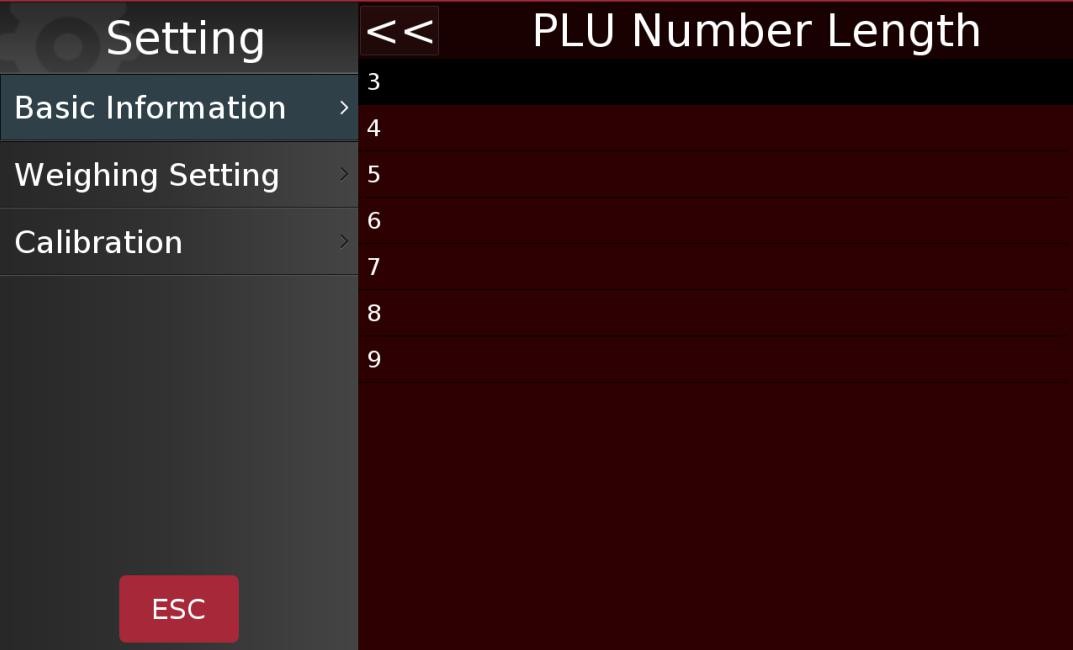 2. Если выбрать 4 цифры, то номер товара будет отображаться 4-мя цифрами3. Если выбрать 5 цифр, то номер товара будет 5-тью цифрами1	Поместите файл usb_sh и папку TouchTools в корень USB носителя.
Примечание: не меняйте имена двух файлов, это может вызвать черный экран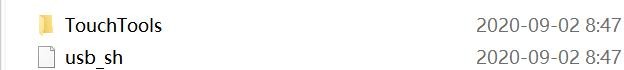 2	Вставьте флешку в USB port на весах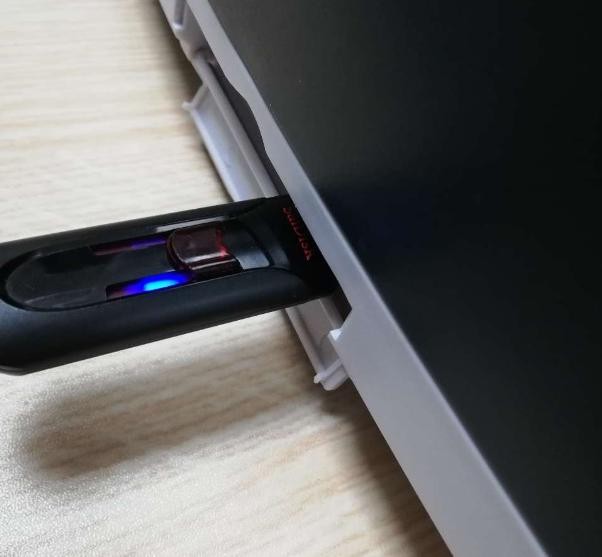 Зайдите в сервисное окно весов, выберите “параметры” и введите пароль: 999999999После ввода пароля нажмите “Ок”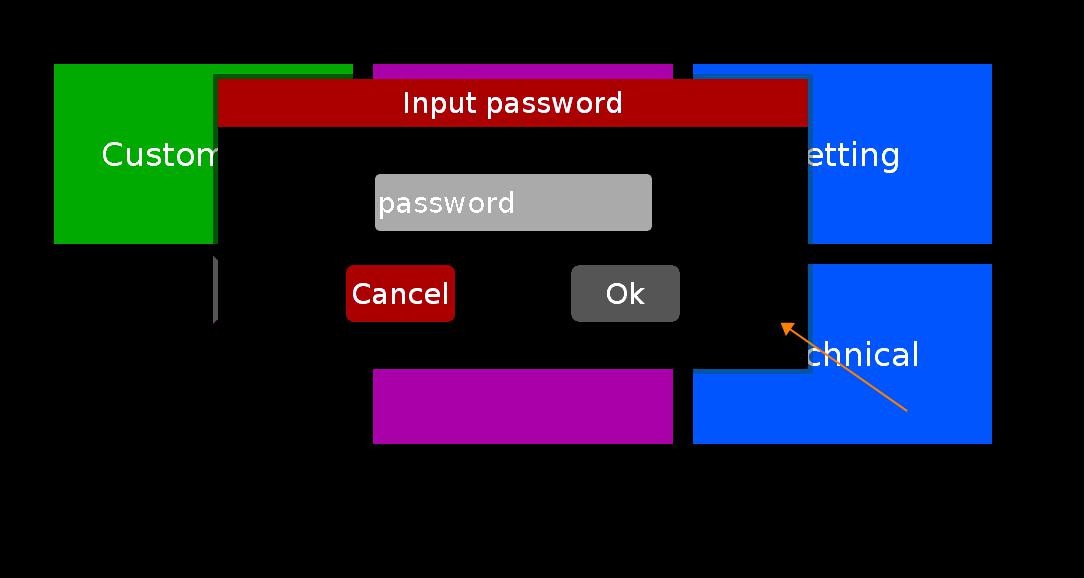 5	В пункте меню “основные” нажать на “запустить скрипт”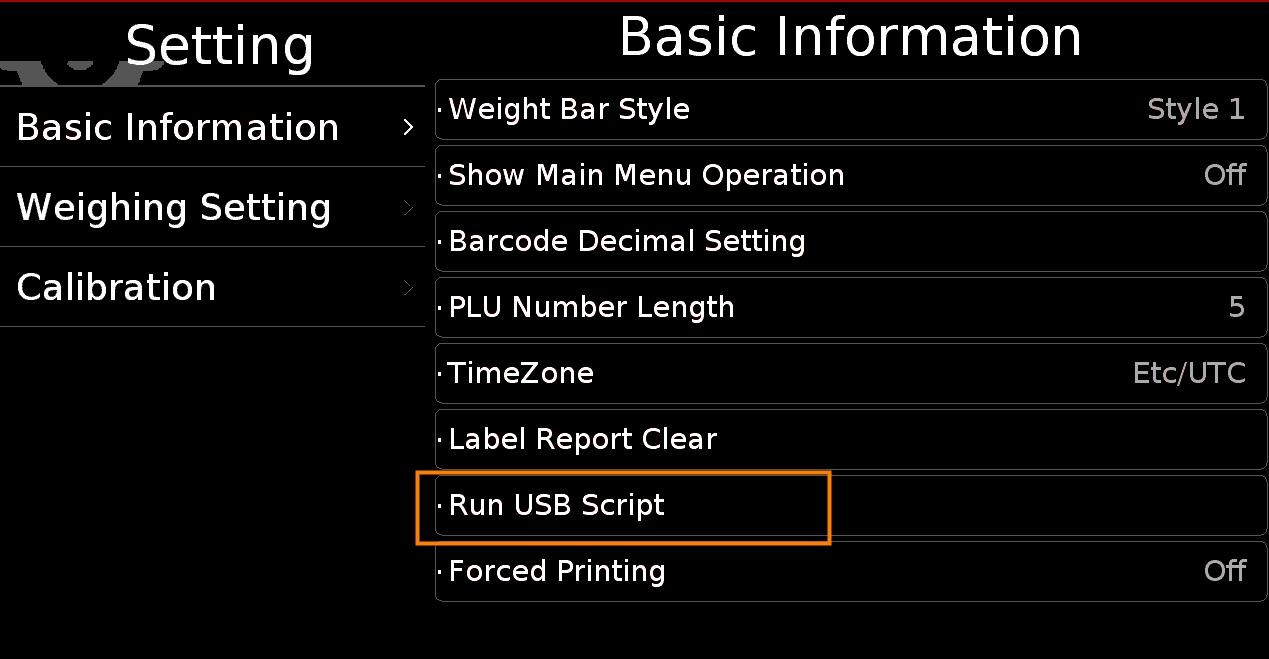 6	Если требуется проверка USB подключения нажмите “проверка USB подключения”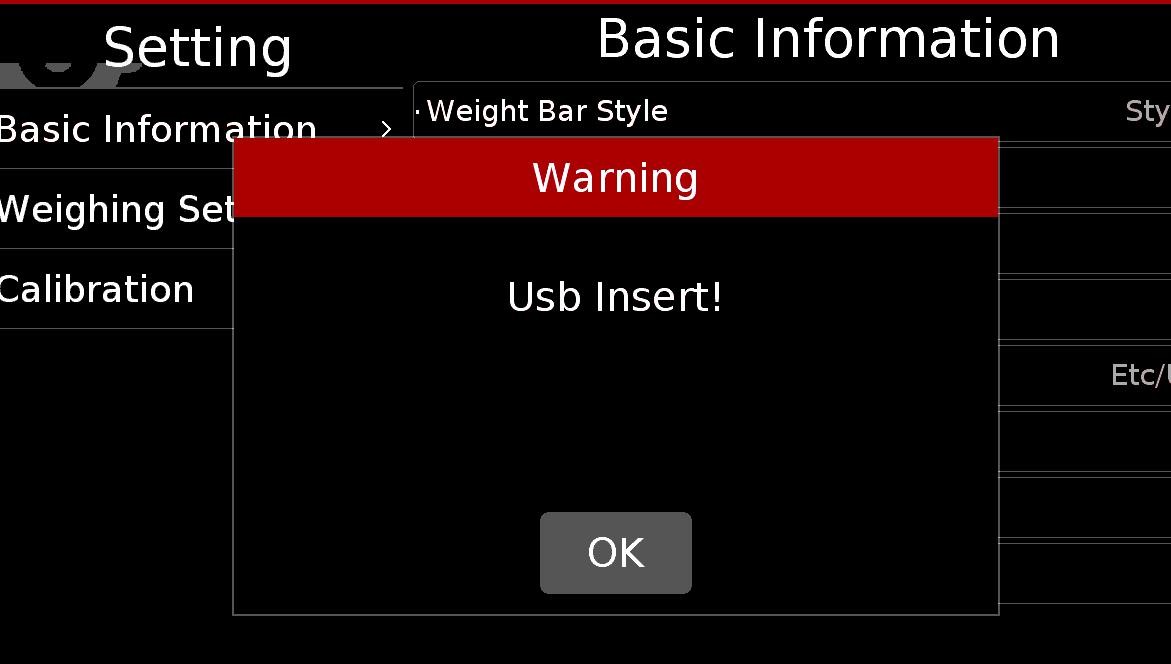 Если USB флешка подключена, нажмите ”запустить скрипт” Выберите “T-Touch Tool”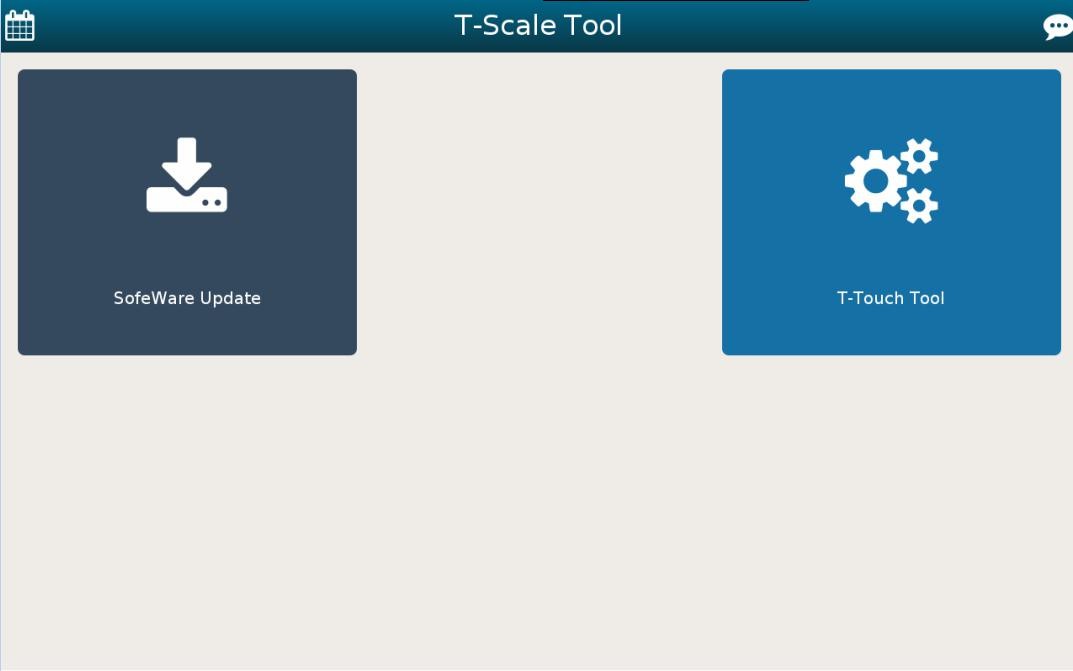 9 Затем нажмите “Backup” для резервного копирования базы данных, после чего на дисплее появится сообщение “Backup begin Run”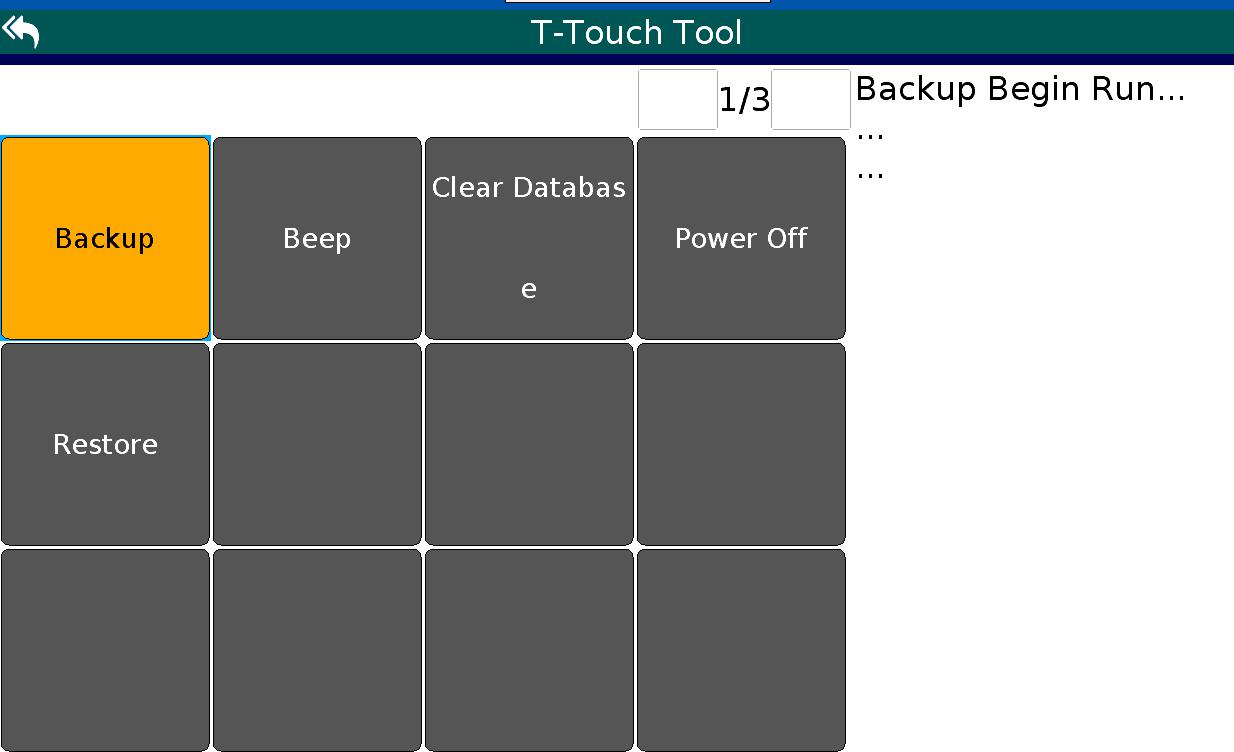 Нажмите клавишу “Power Off”, когда на дисплее отобразится сообщение Backup Run Over”Весы отключатся и операция по копированию базы данных будет завершена.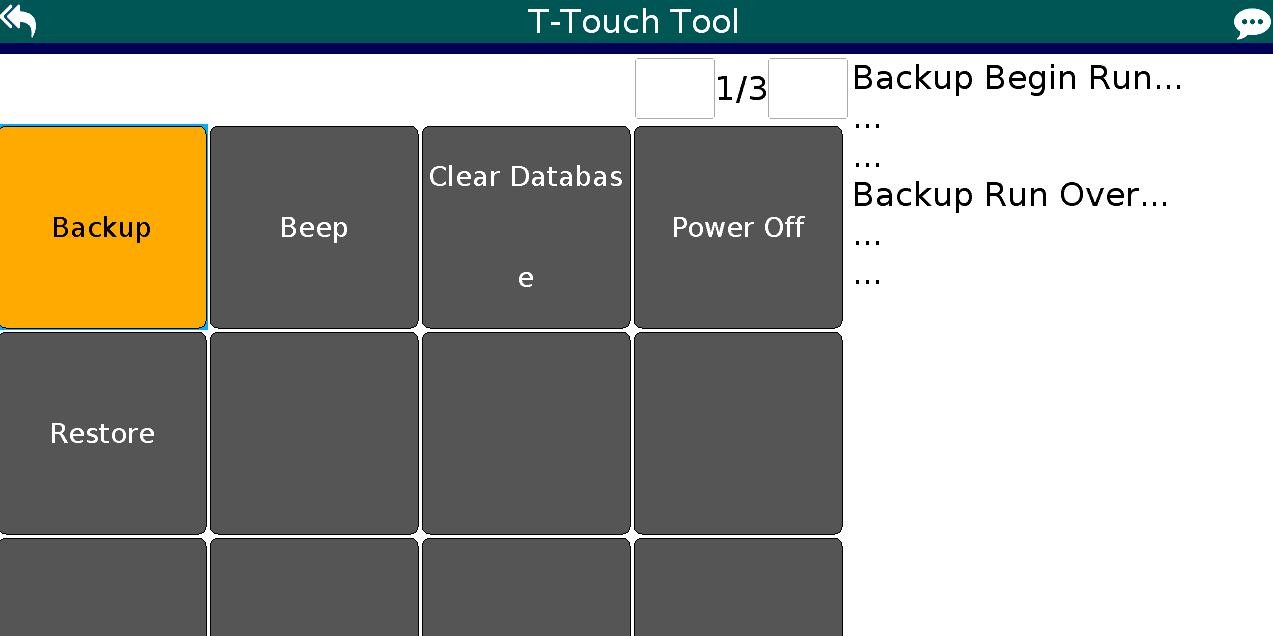 	Поместите файл usb_sh и папку TouchTools в корень USB носителя.
Примечание: не меняйте имена двух файлов, это может вызвать черный экран2	Вставьте флешку в USB port на весахЗайдите в сервисное окно весов, выберите “параметры” и введите пароль: 999999999После ввода пароля нажмите “Ок”5	В пункте меню “основные” нажать на “запустить скрипт”6	Если требуется проверка USB подключения нажмите “проверка USB подключения”Если USB флешка подключена, нажмите ”запустить скрипт” Выберите “T-Touch Tool”9 Затем нажмите “Restore” для резервного копирования базы данных, после чего на дисплее появится сообщение “Restore Begin Run”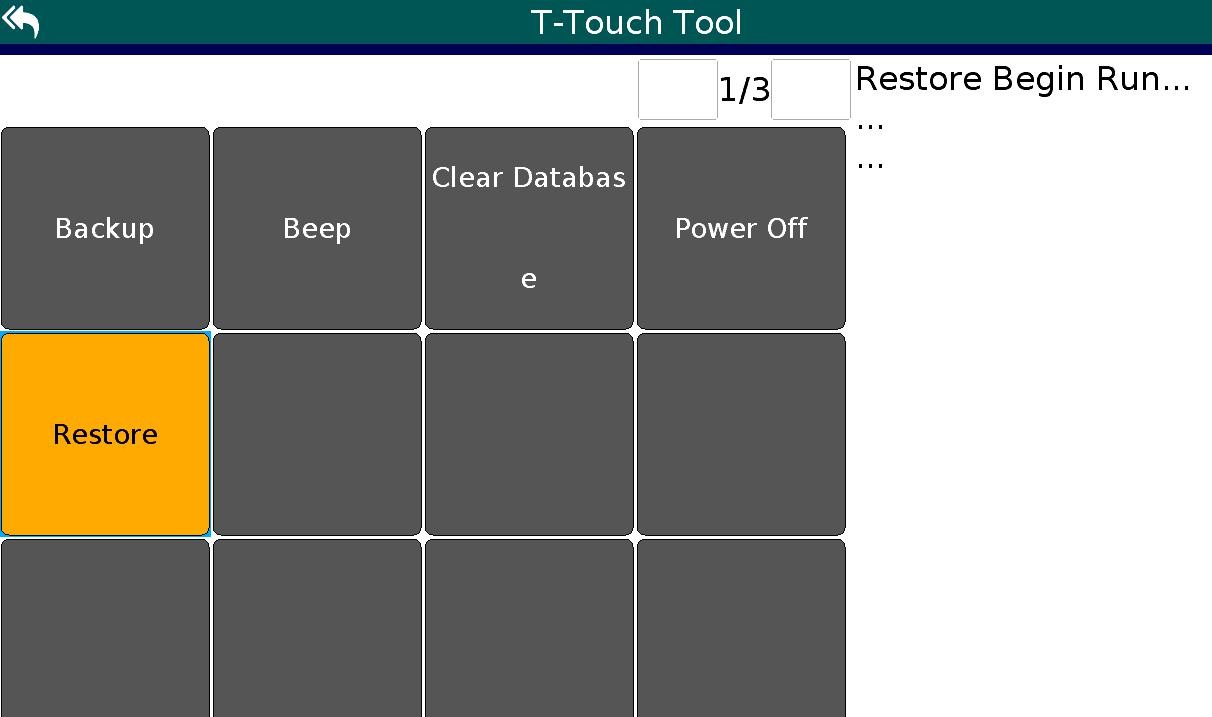 Нажмите клавишу “Power Off”, когда на дисплее отобразится сообщение Restore Run Over”Весы отключатся и операция по восстановлению базы данных будет завершена.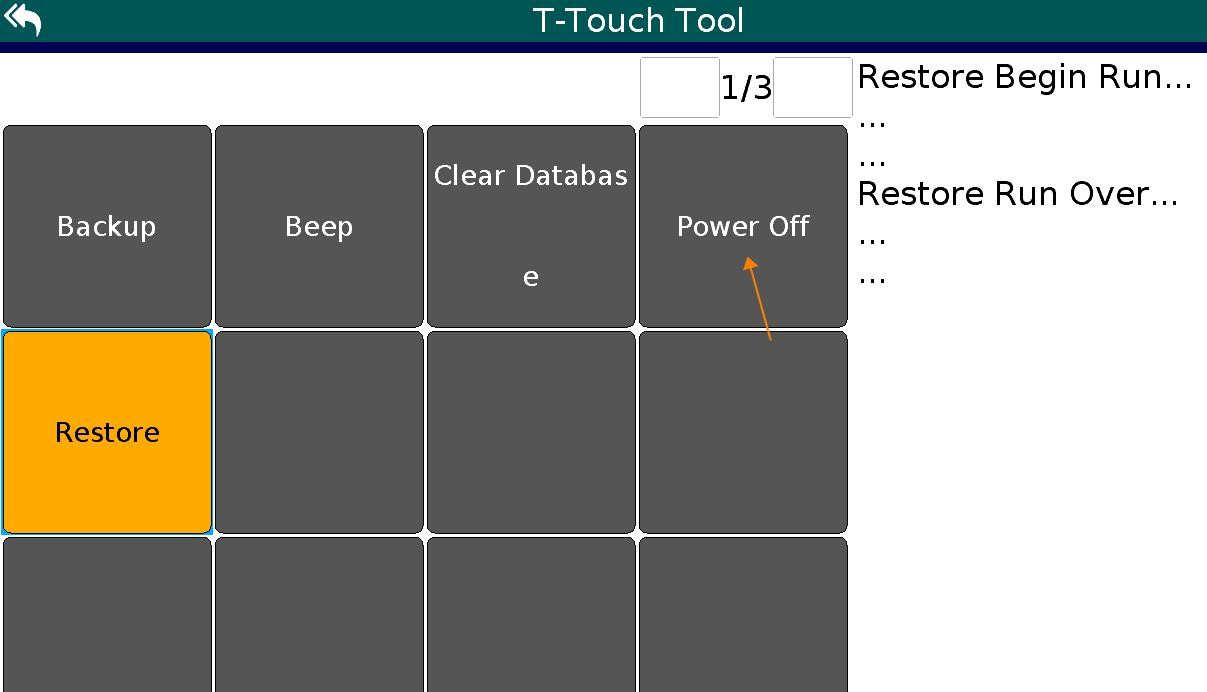 ТИППОДКЛЮЧЕНИЕСКОРОСТЬДИСТАНЦИЯОБОРУДОВАНИЕRS-232CDB 9Pin Connector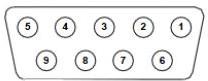 115200bpsМаксимум 15мКомпьютер, принтерEthernetRJ-45 Connector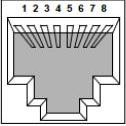 100Mbps (100 Base-T)Максимум 100мКомпьютер, роутер, весыWirelessWi-Fi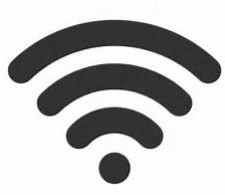 150Mbps IEEE 802.11nМаксимум 50мКомпьютер, роутер, весыCash DrawerRJ-11 Connector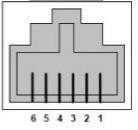 100Mbps (100 Base-T)Максимум 100мДенежный ящикUSBUSB A-Type Connector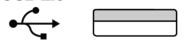 115200bpsМаксимум 15мВнешний USB-накопитель, Мышь, Клавиатура, Сканер штрих-кодовНастройки для RS-232Настройки для RS-232ОписаниеМодOff / Print / Continue/Используется для установки режима работыASKВыкл.: Com-порт выключенПечать: используется для выбора принтера (зарезервированная функция)Продолжить: используется для настройки на продолжение вывода данных взвешиванияASK: Командный режим ПК.T: Операция с таройZ: Операция с нулемW: Получить данные о взвешиванииСкорость передачи данных 600 ~115200Используется для настройки скорости передачи в бодахДанные в битах6,7,8Используется для настройки битов данныхСтоповые биты1 or 2Используется для настройки стоповых битовPin 2RXDВходПолучение данныхPin 3TXDВыходПередача данныхPin 5GND―Заземляющий сигналНастройки, необходимые для сетевого интерфейса Ethernet с прикладным ПО ПК.Настройки, необходимые для сетевого интерфейса Ethernet с прикладным ПО ПК.Настройки, необходимые для сетевого интерфейса Ethernet с прикладным ПО ПК.Настройки для опции EthernetНастройки для опции EthernetПримечанияТип подключенияDHCP/настройкиИспользуется для настройки DHCP / или ручных настроекIP адрес192.168.010.100Локальный IP — разбит на 4 группы, каждая группа по 3 цифры. Значение не должно превышать 255Маска подсети255.255.255.0Используется для настройки маски подсети. Подсеть используется для разделения сети на небольшие, более эффективные подсети.Шлюз192.168.010.001Используется для ввода адреса шлюза по умолчаниюDNS192.168.010.002Используется для ввода адреса DNS сервераНастройки WiFiНастройки WiFiОписание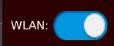 Вкл/выклИспользуется для включения/выключения WiFi модуляSetПодключение DHCP/настройкиИспользуется для настройки DHCP / или ручных настроекIP адрес192.168.010.100Локальный IP — разбит на 4 группы, каждая группа по 3 цифры. Значение не должно превышать 255Маска255.255.255.0Используется для настройки маски подсети. Подсеть используется для разделения сети на небольшие, более эффективные подсети во избежание чрезмерной скорости перекрытия пакетов Ethernet в большой сетиШлюз192.168.010.001Используется для ввода адреса шлюза по умолчанию в соответствии с требованиями сетиDNS192.168.010.002Используется для ввода исходного DNS в соответствии с требованиями сетиMACГенерируется автоматически, его нельзя изменитьГенерируется автоматически, его нельзя изменитьRescanОбновить список сетейИспользуется для обновления списка доступных WiFi сетейConnectПодключитесь к скрытой беспроводной сети, введите SSID и пароль, нажмите кнопку ОК для подтверждения, можно настроить скрытие или доступные, “забыть” означает отключить текущую сеть.Подключитесь к скрытой беспроводной сети, введите SSID и пароль, нажмите кнопку ОК для подтверждения, можно настроить скрытие или доступные, “забыть” означает отключить текущую сеть.CloseИспользуется для закрытия настроек WiFi сетиИспользуется для закрытия настроек WiFi сетиStatusПроверить текущее подключение к сетиПроверить текущее подключение к сети1. Зайдите в сервисное меню, и выберите настройки;2. Нажмите "интерфейсы"> "wlan0";3.Переключите WiFi модуль в следующее положение: ;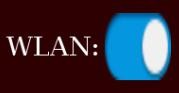 4.На дисплее отобразятся доступные сети;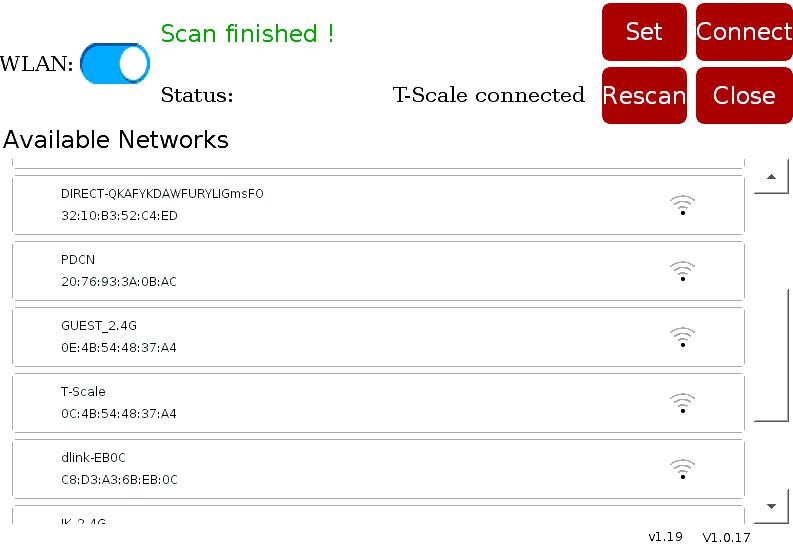 5.Выберите нужную WiFi сеть и при необходимости введите пароль;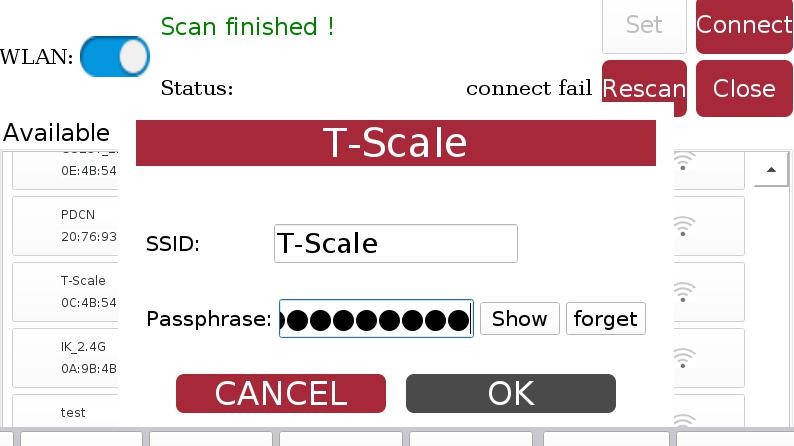 6.Нажмите OK для подтверждения пароля;IP адрес весов автоматически отобразится в левой части информационной строки, указывая, что весы подключились к сети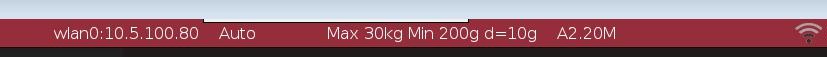 7.Если вы хотите подключиться к другой доступной сети необходимо отключиться от существующей сети и нажать клавишу “забыть”, согласиться с действиями в сплывающем окне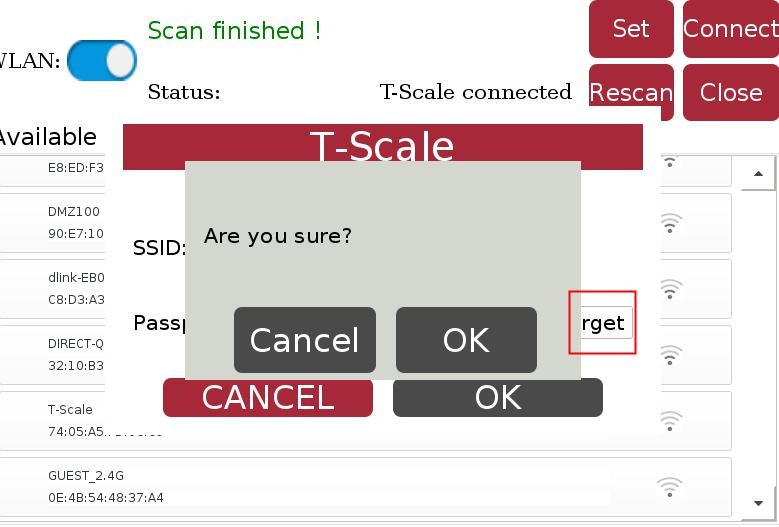 8. После нажатия клавиши OK, выбранная сеть будет отображаться как disconnected. И теперь вы можете подключиться к любой другой сети 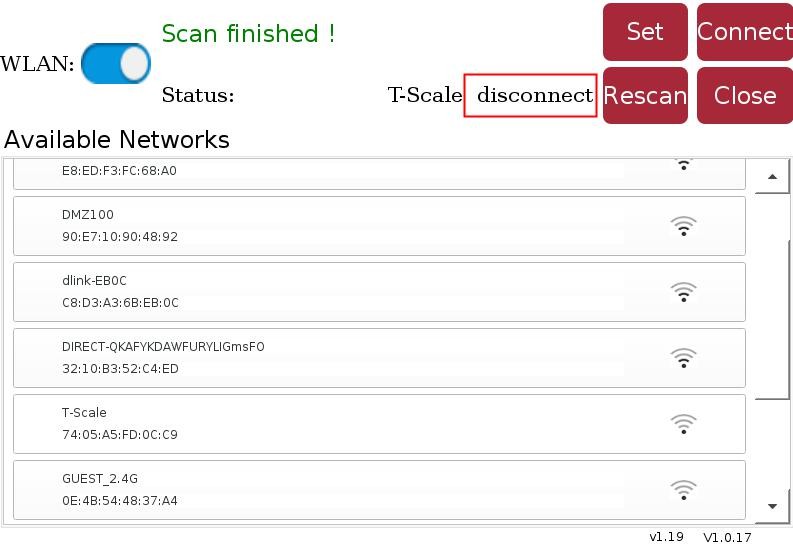 1. Нажмите клавишу  “Connect”, появится всплывающее окно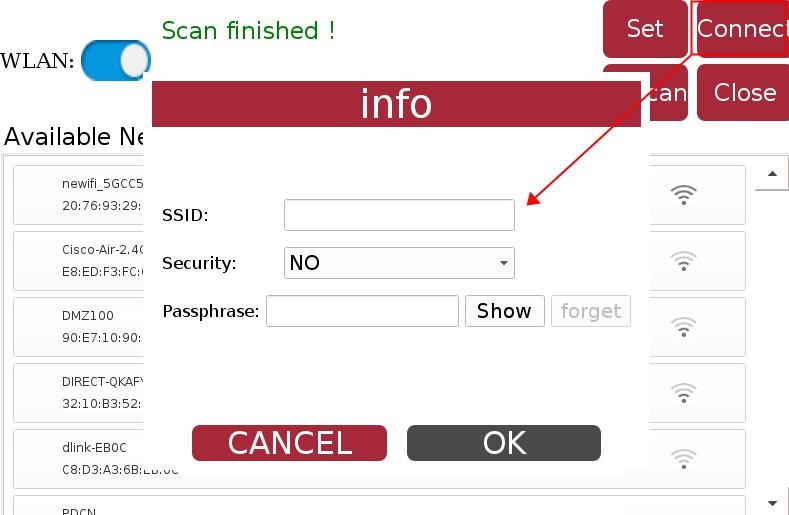 Введите название сети в поле SSIDВыберите настройки защитыNO предназначен для обычной скрытой сети802.1xEAP	для скрытой корпоративной беспроводной сетиВ настоящее время поддерживается только протокол 802.1xEAP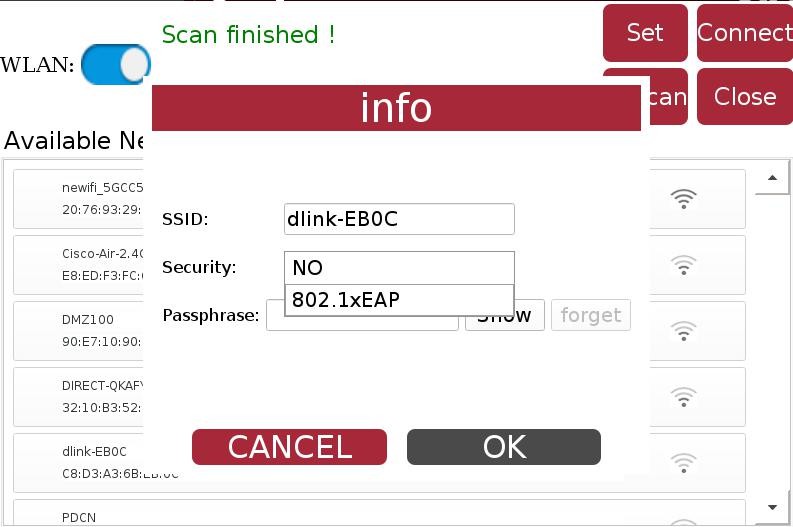 4. Если выбрать 802.1xEAP, EAP и phase2 появятся автоматически, для подключения потребуется идентификатор и кодовое словоIdentity: должен быть настроен также, как и роутерPassphrase: Введите пароль в соответствии с настройками сети, вы можете его скрыть или отобразить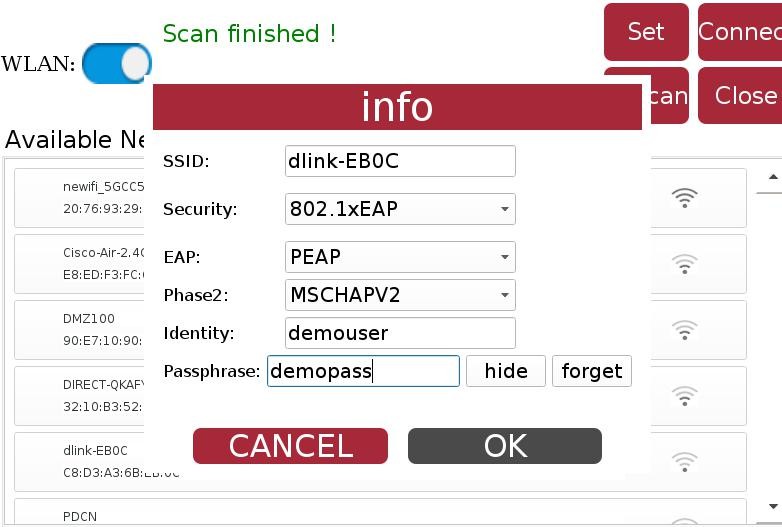 5. Нажмите ОК и статус подключения отобразится на дисплее “ Xxxx connected”.IP адрес весов автоматически отобразится в левой части информационной строки, указывая, что весы подключились к сети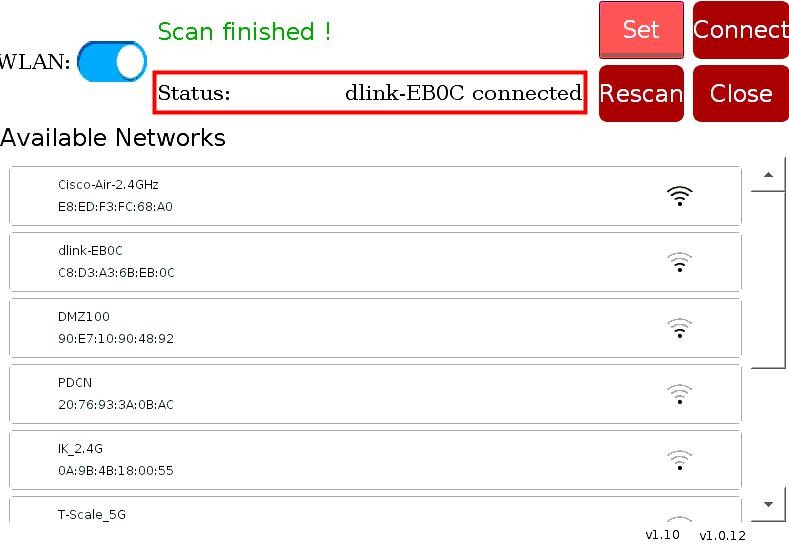 6. Если вы хотите подключиться к другой доступной сети необходимо отключиться от существующей сети и нажать клавишу “забыть”, согласиться с действиями в сплывающем окне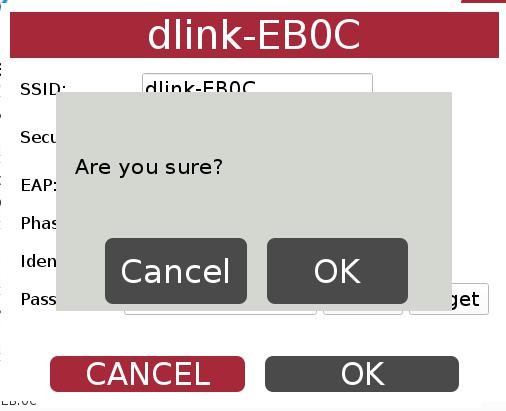 7. После нажатия клавиши “ОК” для подтверждения выбранная сеть будет отображаться отключенной. Теперь вы можете начать подключать новую доступную сеть.ШагОписаниеКалибровка. 
Нажать клавишу «Старт». 
1) Освободите платформу весов. Не допускайте вибрации весов. Не дотрагивайтесь до платформы весов во время калибровки (Снять товары с платформы, если таковые имеются)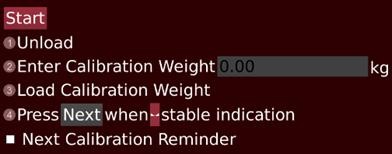 Нажать клавишу «Далее». 
2) Ввести калибровочный вес (Нажать в поле значения веса, чтобы ввести тестовое значение веса.      Рекомендуется использовать как минимум 1/3 от предела взвешивания весов)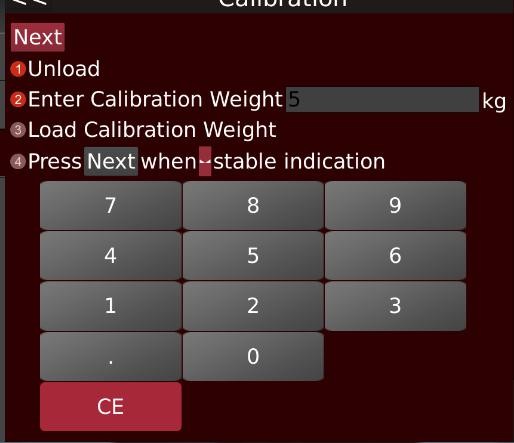 Нажать клавишу «Далее». 
3) Загрузить вес для калибровки (Поместить тестовый вес на платформу)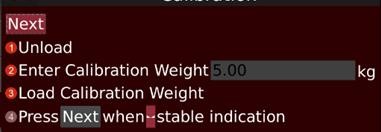 Нажать клавишу «Далее». 
4) Нажать клавишу «Далее». (Калибровка завершена) 
Нажать клавишу «Конец», чтобы закрыть окно. 
Если на дисплее отображается сообщение о неуспешной калибровке, нажать клавишу «Старт» еще раз, чтобы продолжить.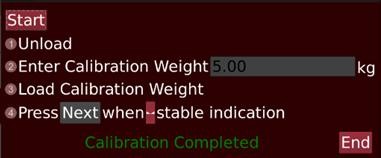 Калибровка > Напоминание о следующей калибровкеИспользуется для настройки напоминания о калибровке. 
После завершения калибровки возможно ввести дату следующей калибровки..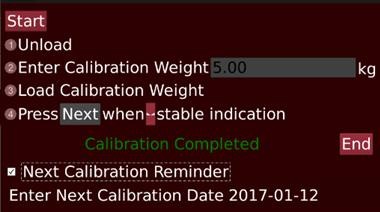 Ввести дату следующей калибровки в соответствии с необходимой частотой проведения. После ввода даты весы будут показывать всплывающее окно напоминания при каждом включении весов.ПроблемаВозможная причинаОбщее решениеНе включаются весыПитание от сети отключено.
Источник питания не подключен.
Неисправен источник питания.
Внутренняя батарея не заряжена.
Дисплей выключен.Проверить, что питание подключено, что дисплей исправный (если при включении весы издают звуковой сигнал, но на дисплее черная картинка, - проблема не в питании, а скорее всего в дисплее).Убедитесь, что напряжение, подаваемое на весы, соответствует меткам источника питания на модуле питанияили на весах.Индикатор веса нестабиленСильные воздушные потоки.Нагрузочная платформа соприкасается с посторонними материалами или неправильно установлена. 
Взвешиваемый товар находится в движении на платформе.Вибрации от стола.Резкое изменение температуры.Неисправен источник питания / аккумуляторУбедитесь, что весы находятся в приемлемом для работы месте и на устойчивом столе / поверхности.Убедитесь, что источник питания правильно настроен для весов.Неверное значение весаОшибка калибровки.Калибровка весов была проведена с неточным весом. Весы выставлены не по уровню.Под платформой и весами имеются посторонние предметы.
Нагрузочная платформа неправильно установлена.
Значение g-фактора выставлены неправильно.Повторите калибровку, обратите внимание на используемый тестовый вес, стабильность весов и требуемую единицу взвешивания.Проверьте, правильно ли установлен поддон.Убедитесь, что он установлен в приемлемом месте.Нет значения весаТензодатчик или шлейф поврежден.
Плата АЦП поврежденаПроверьте наличие любых предметов под платформой или тензодатчиком, и проверьте установку платформы. Произвести повторную калибровку с максимально-идеальным весом.Нажатия на тач происходят некорректноСбились корректировки тача.
Задняя крышка дисплея затянута слишком сильноНеобходимо произвести корректировку тач скрина в настройках весов.
Ослабить винты вдоль всей задней крышки.Зависание весовОшибка программного обеспечения.Зажмите кнопку включения/выключения на 6 секунд для перезагрузки весов.Отключите зарядное устройство или питание  и подключите зановоДисплей черный, но сами весы работаютВесы находятся в режиме простоя 
Весы завислиНажмите кнопку включения/выключения для возврата в рабочий режим весов
Зажмите кнопку включения/выключения для перезагрузки весовНе удается включить питание после обновления программного обеспеченияВесы завислиОбновление программного обеспечения выполнено ошибочно.Повторите процесс обновления программного обеспечения.
Установите предыдущую версию ПО.
Произведите переустановку операционной системы с последующим обновление программного обеспечения. Не печатаетФормат печати не задан
Произошло налипание этикетки на фото датчике, либо внутри принтера.Задайте формат печати в настройках весов.
Проверьте механизм принтера, убедитесь в отсутствии этикетки на фото-элементах.--ol--ПерегрузУберите вес с платформы.Произвести калибровку весов.--Ul--НедогрузМинусовой вес, проверить правильность установки платформы, при необходимости произвести калибровкуErr 4Ошибка установки нуляДиапазон установки нуля превышен (максимальное значение 4%)
Убедитесь, что платформа пустаNameDescriptionДисплейДисплей оператора 10” TFT , дисплей покупателя 10”Разрешение дисплея10”: 1280 x 800, 7”:ПроцессорARM CORTEX A17Операционная системаLinuxПамять2ГБ оперативная и 16ГБ NAND flashРазмер нагрузочной платформы385x280ммКласс точностиClass IIIРежим диапазонаОдин интервал или двойной интервалЧисло поверочных делений≤ 3000 или 2 x 3000Максимальный весОт 6 кг до 30 кгМинимальный вес20eДискрета измерений≥ 1gМаксимальная тара≤ -MaxНарицательное напряжение5 VDCМинимальноесопротивление датчиканагрузки87,5 Ом для одного интервала, 350 Ом для двойного пределаСеть электропитания100 ~ 240 В перем. тока, 50/60 ГцРабочая температура0°C до 40°C для одного интервала; 5°C до 35°C для двойного интервалаТензодатчикL6D C3 (Zemic)NameDescriptionМетод печатиПрямая термопечатьСкорость печати100 мм/сРесурс термоголовки100 км
Рулон с этикеткойМаксимальный наружный диаметр рулона: 100мм
 Внутренний диаметр рулона: 40ммМаксимальная ширина этикетки: 60ммОбласть печати на этикетке54 x 120мм (Максимальная ширина и высота)Разрешение печати8точек/мм
Тип печатиГрафика, логотип, большие/маленькие буквы,различные шрифты и размеры, штрих-коды EAN, QRкоды

Основа этикеткиМасса: 70~85 г/м2 
Толщина: от 0,06 до 0,09 мм 
Непрозрачность: Мин. 85% 
Глянец: Мин. 65%
Основа бумагиМасса: 67 г/м2 
Толщина: от 55 до 65 микрон 
Непрозрачность: Мин. 43%